ZATWIERDZAMKOMENDANT26 Wojskowego Oddziału Gospodarczego………………………………………dnia ………………... 2021 r.1. ZAKUP I DOSTAWA MATERIAŁÓW ELEKTRYCZNYCH2. ZAKUP I DOSTAWA ELEMENTÓW STERUJĄCYCH3. ZAKUP I DOSTAWA ŹRÓDEŁ ŚWIATŁA4. ZAKUP I DOSTAWA SPRZĘTU ELEKTRYCZNEGO5. ZAKUP I DOSTAWA OPRAW I LAMP ULICZNYCH6. ZAKUP I DOSTAWA BATERI DO SPRZĘTU INFORMATYKI I       ŁĄCZNOŚCI7. ZAKUP I DOSTAWA MATERIAŁÓW ELEKTRYCZNYCH8. ZAKUP I DOSTAWA BATERIINr sprawy ZP/54/2021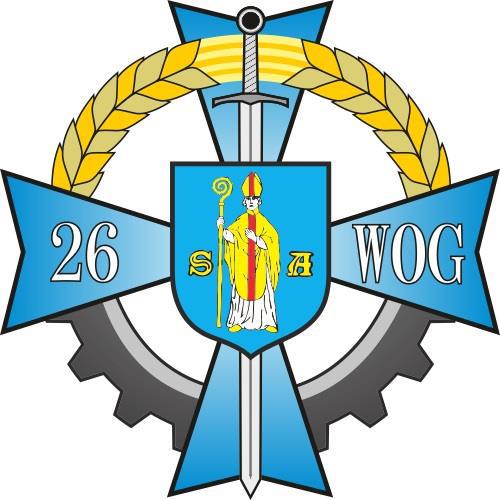 Postępowanie o udzielenia zamówienia publicznego prowadzone jest w trybie podstawowym bez przeprowadzenia negocjacji w oparciu o przepisy ustawy z dnia 11 września 2019 r.  – Prawo zamówień publicznych  (Dz. U z 2021 r. poz. 1129, z późn. zm.)ZEGRZE 2021Zamawiający oczekuje, iż Wykonawcy zapoznają się dokładnie z treścią niniejszej SWZ. Wykonawca ponosi ryzyko niedostarczenia wszystkich wymaganych informacji 
i dokumentów oraz przedłożenia oferty nieodpowiadającej wymaganiom określonym przez Zamawiającego.Zamawiającym jest:Skarb Państwa – 26 Wojskowy Oddział GospodarczyAdres: ul. Juzistek 2, 05-131 ZegrzePlatforma zakupowa:	https://platformazakupowa.pl/pn/26wog Na tej stronie udostępniane będą zmiany i wyjaśnienia treści Specyfikacji Warunków Zamówienia, zwanych dalej „SWZ”, oraz inne dokumenty zamówienia bezpośrednio związane z prowadzonym postępowaniem o udzielenie zamówienia. Wykonawcy pobierający SWZ z wyżej podanej strony internetowej są związani wszelkimi wyjaśnieniami i zmianami jej treści. Adres strony internetowej: https://www.26wog.wp.mil.pl Adres poczty elektronicznej: jw4809.zp@ron.mil.pl Godziny urzędowania:od poniedziałku do czwartku w godzinach 7:00 – 15:30, w piątek 7:00 – 13:00Dni robocze:od poniedziałku do piątku oprócz: sobót, świąt i dni ustawowo wolnych od pracy.Postępowanie prowadzone jest w trybie podstawowym, o którym mowa w art. 275 pkt 1 ustawy z dnia 11 września 2019 r. – Prawo zamówień publicznych (Dz. U. z 2021 r.  poz. 1129, z późn. zm.) – zwanej dalej „ustawa Pzp”. Zamawiający nie przewiduje wyboru najkorzystniejszej oferty z możliwością przeprowadzenia negocjacji. Postępowanie oznaczone jest numerem sprawy: ZP/54/2021.Postępowanie zostało ogłoszone w Biuletynie Zamówień Publicznych w dniu 13.10.2021 r. pod nr 2021/BZP 00231761/01Przedmiotem zamówienia jest zakup i dostawa:materiałów elektrycznych , elementów sterujących,źródeł światła,sprzętu elektrycznego,  opraw i lamp ulicznych,baterii do sprzętu informatyki i łączności,materiałów elektrycznych,baterii.Kody i nazwy opisujące przedmiot zamówienia (CPV):           31410000-2    baterie,          31224100-3    wtyki i gniazda,          31651000-4    taśma elektryczna,          31211310-4    wyłączniki,          31680000-6    wkładki,          31531000-7    żarówki,          39717000-1    wentylatory i urządzenia klimatyzacyjne,          31224810-3    przedłużacze,          44621100-0    grzejniki,          31521100-5    lampy na biurko,          31521320-3    latarki,          31520000-7    lampy i oprawy oświetleniowe,          31680000-6    elektryczne artykuły i akcesoria.Zamawiający dopuszcza składanie ofert w podziale na 8 części na zakup i dostawę:- część 1- materiałów elektrycznych , - część 2 - elementów sterujących,- część 3 - źródeł światła,- część 4 - sprzętu elektrycznego,  - część 5 - opraw i lamp ulicznych,- część 6 - baterii do sprzętu informatyki i łączności,- część 7 - materiałów elektrycznych,- część 8 – baterii.Wykonawca może złożyć ofertę na jedną lub więcej części, przy czym tylko jedną ofertę    w danej części.Oferty składane w zakresie poszczególnych części zamówienia muszą obejmować całość zawartego w nich przedmiotu zamówienia. Oferty nie zawierające pełnego zakresu przedmiotu zamówienia w wybranej części zamówienia zostaną odrzucone.Szczegółowy opis przedmiotu zamówienia wraz z ilościami został zawarty w formularzach cenowych, stanowiących załączniki nr 2.1, 2.2, 2.3, 2.4, 2.5 do SWZ.Wykonawca zobowiązany jest zrealizować zamówienie na warunkach i zasadach określonych w projekcie umowy stanowiącym załącznik nr 5  do SWZ.Zamawiający wymaga, aby dostarczony przedmiot zamówienia:odpowiadał obowiązującym normom z zakresu gatunku pierwszego,był fabrycznie nowy, wyprodukowany nie wcześniej niż na 2 lata przed dokonaniem dostawy, nieużywany, spełniał wymagania techniczno-jakościowe określone                             w dokumentacji technicznej producenta na dany wyrób oraz odpowiednie normy,był w oryginalnym opakowaniu fabrycznym z zabezpieczeniami stosowanymi przez producenta. Opakowanie musi umożliwić pełną identyfikację towaru np. ilość, rodzaj, parametry itp. bez konieczności naruszania opakowania.odpowiadał wszystkim parametrom określonym w formularzach cenowych – stanowiących załączniki nr 2.1 - 2.8 do SWZ,  Wartość brutto oferty obejmowała wszelkie koszty związane z realizacją umowy, w tym     podatek od towarów i usług VAT, inne opłaty i podatki, opłaty celne, ubezpieczenia, koszty opakowania oraz koszty dostawy (transportu) produktów do miejsca wskazanego przez Zamawiającego wraz z kosztami rozładunku,  Okres gwarancji na cały przedmiot zamówienia wynosi 12 miesięcy. Termin gwarancji liczony będzie od daty odbioru towaru, bez zastrzeżeń.Zamówienie objęte prawem opcji dotyczy :Części 1-5:Zamawiający przewiduje możliwość skorzystania z prawa opcji polegającego na możliwości zwiększenia zamówienia maksymalnie do 100% wartości zamówienia podstawowego, w przypadku skorzystania z prawa opcji Zamawiający powiadomi Wykonawcę na piśmie o zamawianych ilościach asortymentu będącego przedmiotem umowy na 7 dni kalendarzowych przed planowaną dostawą.Zamówienie zostanie udzielone pod warunkiem posiadania przez Zamawiajacego środków finansowych na ten cel oraz w szczególności, gdy potrzeba, zmiany zakresu zakupu i dostaw odzieży, butów roboczych oraz środków ochrony indywidualnej, a także odzieży branżowej będzie wynikała ze związanej z tym konieczności zapwenienia ciągłosci zaopatrzenia jednostek pozostających na zabezpieczeniu Zamawiającego. Zamówienie określone w zamówieniu opcjonalnym realizowane będzie przez Wykonawcę, z którym zawarto umowę na zamówienie podstawowe na zasadach i według cen jednostkowych określonych w zamówieniu podstawowym.Zamawiający powiadomi Wykonawcę w jakim zakresie zostanie on zobowiązany wykonać zamówienie określone w zamówieniu opcjonalnym.Skorzystanie przez Zamawiającego z prawa rodzi po stronie Wykonawcy obowiązek realizacji zamówienia opcjonalnego.W przypadku nieskorzystania przez Zamawiającego z prawa opcji Wykonawcy nie przysługują żadne roszczenia z tego tytułu.Skorzystanie z prawa opcji nie stanowi zmiany umowy ani nie wymaga podpisania dodatkowej umowy.Części 8:Zamawiający przewiduje możliwość skorzystania z prawa opcji polegającego na możliwości zwiększenia zamówienia maksymalnie do 50 % wartości zamówienia podstawowego.Zamówienie zostanie udzielone pod warunkiem posiadania przez Zamawiajacego środków finansowych na ten cel oraz w szczególności, gdy potrzeba, zmiany zakresu zakupu i dostaw odzieży, butów roboczych oraz środków ochrony indywidualnej, a także odzieży branżowej będzie wynikała ze związanej z tym konieczności zapwenienia ciągłosci zaopatrzenia jednostek pozostających na zabezpieczeniu Zamawiającego. Zamówienie określone w zamówieniu opcjonalnym realizowane będzie przez Wykonawcę, z którym zawarto umowę na zamówienie podstawowe na zasadach i według cen jednostkowych określonych w zamówieniu podstawowym.Zamawiający powiadomi Wykonawcę w jakim zakresie zostanie on zobowiązany wykonać zamówienie określone w zamówieniu opcjonalnym.Skorzystanie przez Zamawiającego z prawa rodzi po stronie Wykonawcy obowiązek realizacji zamówienia opcjonalnego.W przypadku nieskorzystania przez Zamawiającego z prawa opcji Wykonawcy nie przysługują żadne roszczenia z tego tytułu.Skorzystanie z prawa opcji nie stanowi zmiany umowy ani nie wymaga podpisania dodatkowej umowy.Wymagania jakim ma odpowiadać przedmiot zamówienia:Do Części nr 4: poz. 1-2, 10-11, 17, 23 – instrukcje obsługi w języku polskim,szczegółowe wymagania co do przedmiotu zamówienia:Gwarancja/termin przydatności:               Do Części nr 1:                12 miesięcy                 Do Części nr 2:                12 miesięcy dla pozycji; 6-54,                24 miesiące dla pozycji: 1-5                Do Części nr 3:                12 miesięcy                 Do Części nr 4:                 12 miesięcy                Do Części nr 5:                 24 miesiące                Do Części nr 6-7:                 Towar musi być wyprodukowany nie wcześniej niż w czwartym kwartale 2020 roku     (projekt umowy § 1 pkt. 7).                 Okres gwarancji na przedmiot umowy wynosi 24 miesiące od daty odbioru towaru (projekt umowy § 5 pkt. 2)                Do Części nr 8:- zamawiający wymaga minimum 24 miesiące przydatności,- opakowane w oryginalne opakowania producenta posiadające na opakowaniu      zewnętrznym informacje pozwalające na identyfikację produktu  z logo i nazwą producenta, opisem zawartości w języku polskim oraz posiadać nienaruszone cechy pierwotnego opakowania oraz daty produkcji,- dostarczony przedmiot zamówienia musi być fabrycznie nowy, zgodnie z obowiązującymi normami przedmiotowo-jakościowymi w I klasie(kat.),- gwarancja zakupionego towaru musi być zgodna z gwarancją zawartą w złożonej ofercie przez Wykonawcę liczonym od daty przyjęcia towaru przez Zamawiającego,- Zamawiający wymaga aby Wykonawca dostarczył towar wyprodukowany nie wcześniej niż 6 miesięcy przed datą dostawy.Termin realizacji przedmiotu zamówienia dla: Części 1-5;maksymalnie 21 dni roboczych od daty zawarcia umowy.UWAGA: (termin realizacji zamówienia stanowi jedno z kryterium oceny ofert).Termin realizacji umowy w ramach zamówienia opcjonalnego na warunkach zamówienia podstawowego nie później niż do dnia 19.11.2021 r.,Części 6-7;maksymalnie 20 dni roboczych od daty zawarcia umowy.UWAGA: (termin realizacji zamówienia stanowi jedno z kryterium oceny ofert).Części 8;maksymalnie 15 dni roboczych od daty zawarcia umowy.UWAGA: (termin realizacji zamówienia stanowi jedno z kryterium oceny ofert).Termin realizacji umowy w ramach zamówienia opcjonalnego na warunkach zamówienia podstawowego nie później niż do dnia 10.12.2021 r. lub do wyczerpania środków finansowych przewidzianych do realizacji umowy w 2021 r.Miejsce wykonania zamówienia – dostawy dla: Części 1-5;Zawarte w załączniku 2.1-2.5 do umowy,Części 6-7;Magazyn Sprzętu Łączności GZ Zegrze, ul. Juzistek 2, 05-131 Zegrze,Części 8;Magazyn INŻ.-SAP Grupa Zabezpieczenia KazuńProjektowane postanowienia umowy w sprawie zamówienia publicznego, które zostaną wprowadzone do treści tej umowy, określone zostały w Załączniku nr 5 do SWZ. Z postępowania o udzielenie zamówienia, na podstawie art. 108 ust. 1 ustawy, Zamawiający wykluczy wykonawcę:będącego osobą fizyczną, którego prawomocnie skazano za przestępstwo: udziału w zorganizowanej grupie przestępczej albo związku mającym na celu popełnienie przestępstwa lub przestępstwa skarbowego, o którym mowa w art. 258 Kodeksu karnego, handlu ludźmi, o którym mowa w art. 189a Kodeksu karnego, którym mowa w art. 228-230a, art. 250a Kodeksu karnego lub w art. 46 lub art. 48 ustawy z dnia 25 czerwca 2010 r. o sporcie, finansowania przestępstwa o charakterze terrorystycznym, o którym mowa w art. 165a Kodeksu karnego, lub przestępstwo udaremniania lub utrudniania stwierdzenia przestępnego pochodzenia pieniędzy lub ukrywania ich pochodzenia, o którym mowa w art. 299 Kodeksu karnego, charakterze terrorystycznym, o którym mowa w art. 115 § 20 Kodeksu karnego, lub mające na celu popełnienie tego przestępstwa, powierzenia wykonywania pracy małoletniemu cudzoziemcowi, o którym mowa w art. 9 ust. 2 ustawy z dnia 15 czerwca 2012 r. o skutkach powierzania wykonywania pracy cudzoziemcom przebywającym wbrew przepisom na terytorium Rzeczypospolitej Polskiej (Dz. U. poz. 769), przeciwko obrotowi gospodarczemu, o których mowa w art. 296-307 Kodeksu karnego, przestępstwo oszustwa, o którym mowa w art. 286 Kodeksu karnego, przestępstwo przeciwko wiarygodności dokumentów, o których mowa w art. 270-277d Kodeksu karnego, lub przestępstwo skarbowe, którym mowa w art. 9 ust. 1 i 3 lub art. 10 ustawy z dnia 15 czerwca 2012 r. o skutkach powierzania wykonywania pracy cudzoziemcom przebywającym wbrew przepisom na terytorium Rzeczypospolitej Polskiej  - lub za odpowiedni czyn zabroniony określony w przepisach prawa obcego; jeżeli urzędującego członka jego organu zarządzającego lub nadzorczego, wspólnika spółki w spółce jawnej lub partnerskiej albo komplementariusza w spółce komandytowej lub komandytowo-akcyjnej lub prokurenta prawomocnie skazano za przestępstwo, o którym mowa w pkt 1;wobec którego wydano prawomocny wyrok sądu lub ostateczną decyzję administracyjną o zaleganiu z uiszczeniem podatków, opłat lub składek na ubezpieczenie społeczne lub zdrowotne, chyba że wykonawca odpowiednio przed upływem terminu do składania wniosków o dopuszczenie do udziału w postępowaniu albo przed upływem terminu składania ofert dokonał płatności należnych podatków, opłat lub składek na ubezpieczenie społeczne lub zdrowotne wraz z odsetkami lub grzywnami lub zawarł wiążące porozumienie w sprawie spłaty tych należności;wobec którego prawomocnie orzeczono zakaz ubiegania się o zamówienia publiczne;jeżeli zamawiający może stwierdzić, na podstawie wiarygodnych przesłanek, że wykonawca zawarł z innymi wykonawcami porozumienie mające na celu zakłócenie konkurencji, w szczególności jeżeli należąc do tej samej grupy kapitałowej w rozumieniu ustawy z dnia 16 lutego 2007 r. o ochronie konkurencji i konsumentów, złożyli odrębne oferty, oferty częściowe lub wnioski o dopuszczenie do udziału w postępowaniu, chyba że wykażą, że przygotowali te oferty lub wnioski niezależnie od siebie;jeżeli, w przypadkach, o których mowa w art. 85 ust. 1, doszło do zakłócenia konkurencji wynikającego z wcześniejszego zaangażowania tego wykonawcy lub podmiotu, który należy z wykonawcą do tej samej grupy kapitałowej w rozumieniu ustawy z dnia 16 lutego 2007 r. o ochronie konkurencji i konsumentów, chyba że spowodowane tym zakłócenie konkurencji może być wyeliminowane w inny sposób niż przez wykluczenie wykonawcy z udziału w postępowaniu o udzielenie zamówienia. Z postępowania o udzielenie zamówienia Zamawiający może, na podstawie art. 109 ust. 1 pkt 4 ustawy, wykluczyć wykonawcę w stosunku do którego otwarto likwidację, ogłoszono upadłość, którego aktywami zarządza likwidator lub sąd, zawarł układ z wierzycielami, którego działalność gospodarcza jest zawieszona albo znajduje się on w innej tego rodzaju sytuacji wynikającej z podobnej procedury przewidzianej w przepisach miejsca wszczęcia tej procedury.Wykonawca może zostać wykluczony przez Zamawiającego na każdym etapie postępowania o udzielenie zamówienia. Wykonawca nie będzie podlegał wykluczeniu w okolicznościach określonych w ust. 1 pkt 1, 2 i 5 lub ust. 2, jeżeli udowodni zamawiającemu, że spełnił łącznie następujące przesłanki:naprawił lub zobowiązał się do naprawienia szkody wyrządzonej przestępstwem, wykroczeniem lub swoim nieprawidłowym postępowaniem, w tym poprzez zadośćuczynienie pieniężne;wyczerpująco wyjaśnił fakty i okoliczności związane z przestępstwem, wykroczeniem lub swoim nieprawidłowym postępowaniem oraz spowodowanymi przez nie szkodami, aktywnie współpracując odpowiednio z właściwymi organami, w tym organami ścigania, lub zamawiającym;podjął konkretne środki techniczne, organizacyjne i kadrowe, odpowiednie dla zapobiegania dalszym przestępstwom, wykroczeniom lub nieprawidłowemu postępowaniu, w szczególności: zerwał wszelkie powiązania z osobami lub podmiotami odpowiedzialnymi za nieprawidłowe postępowanie wykonawcy, zreorganizował personel, wdrożył system sprawozdawczości i kontroli, utworzył struktury audytu wewnętrznego do monitorowania przestrzegania przepisów, wewnętrznych regulacji lub standardów, wprowadził wewnętrzne regulacje dotyczące odpowiedzialności i odszkodowań za nieprzestrzeganie przepisów, wewnętrznych regulacji lub standardów. Zamawiający ocenia, czy podjęte przez wykonawcę czynności, o których mowa w ust. 4, są wystarczające do wykazania jego rzetelności, uwzględniając wagę i szczególne okoliczności czynu Wykonawcy. Jeżeli podjęte przez Wykonawcę czynności, o których mowa w ust. 4, nie są wystarczające do wykazania jego rzetelności, Zamawiający wyklucza Wykonawcę.O udzielenie zamówienia na podstawie art. 112 ustawy Pzp, mogą ubiegać się Wykonawcy, którzy spełniają warunki udziału dotyczące:uprawnień do prowadzenia określonej działalności gospodarczej lub zawodowej, o ile wynika to z odrębnych przepisów:Zamawiający nie stawia w tym zakresie żadnych wymagań, których spełnianie Wykonawca zobowiązany jest wykazać w sposób szczególny.sytuacji ekonomicznej lub finansowej: Zamawiający nie stawia w tym zakresie żadnych wymagań, których spełnianie Wykonawca zobowiązany jest wykazać w sposób szczególny.zdolności technicznej lub zawodowej:Zamawiający nie stawia w tym zakresie żadnych wymagań, których spełnianie Wykonawca zobowiązany jest wykazać w sposób szczególny.ETAP I – DOKUMENTY SKŁADANE WRAZ Z OFERTĄW celu wykazania braku podstaw wykluczenia z postępowania oraz spełnienia warunków w postępowaniu, o których mowa w Rozdziale VI i VII SWZ, Zamawiający wymaga złożenia wraz z ofertą, w formie elektronicznej lub w postaci elektronicznej opatrzonej kwalifikowanym podpisem elektronicznym, podpisem zaufanym bądź podpisem osobistym:Oświadczenia Wykonawcy wg Załącznika nr 3 do SWZ.  Informacje zawarte w oświadczeniu tymczasowo zastępują wymagane przez Zamawiającego podmiotowe środki dowodowe.W przypadku wspólnego ubiegania się o zamówienie przez Wykonawców (konsorcjum, spółka cywilna), oświadczenia o których mowa w pkt 1 składa oddzielnie każdy z Wykonawców wspólnie ubiegających się o zamówienie. Oświadczenia mają potwierdzić brak podstaw wykluczenia oraz spełnienie warunków udziału w postępowaniu w zakresie, w jakim każdy z Wykonawców wskazuje brak podstaw wykluczenia oraz spełnienie warunków udziału w postępowaniu. Wykonawca, który zamierza powierzyć wykonanie części zamówienia podwykonawcom, w celu wskazania braku istnienia wobec innych podstaw wykluczenia. Wykonawca, który powołuje się na zasoby innych podmiotów, w celu wykazania braku istnienia wobec nich podstaw wykluczenia z udziału w postępowaniu oraz spełnienia – w zakresie, w jakim powołuje się na zasoby – warunków udziału w postępowaniu zamieszcza informację o tych podmiotach w oświadczeniach, o którym mowa w pkt 1. ETAP II – DOKUMENTY SKŁADANE NA WEZWANIEZgodnie z art. 274 ust. 1 ustawy Pzp, Zamawiający przed wyborem najkorzystniejszej oferty wezwie Wykonawcę, którego oferta została najwyżej oceniona, do złożenia w wyznaczonym terminie, nie krótszym niż 5 dni, aktualnych na dzień złożenia, następujących podmiotowych środków dowodowych:W celu wykazania braku podstaw wykluczenia z postępowania, o których mowa w Rozdziale VI SWZ, Zamawiający wezwie do złożenia oświadczenia Wykonawcy o aktualności informacji zawartych w oświadczeniu, o którym mowa w ust. 1 pkt 1, w zakresie podstaw wskazanych przez Zamawiającego.Wykonawca nie jest zobowiązany do złożenia podmiotowych środków dowodowych, które Zamawiający posiada, jeżeli Wykonawca wskaże te środki oraz potwierdzi ich prawidłowość i aktualność.Wykonawca składa podmiotowe środki dowodowe aktualne na dzień ich złożenia.  PODMIOT NA ZASOBY, KTÓREGO POWOŁUJE SIĘ WYKONAWCAWykonawca, który polega na zdolnościach lub sytuacji podmiotów udostępniających zasoby, składa, wraz z ofertą, zobowiązanie podmiotu udostępniającego zasoby do oddania mu do dyspozycji niezbędnych zasobów na potrzeby realizacji danego zamówienia. Wzór zobowiązania do oddania do dyspozycji niezbędnych zasobów na okres korzystania z nich przy wykonywaniu zamówienia określa Załącznik nr 4 do SWZ. Zamawiający oceni, czy udostępnione Wykonawcy przez inne podmioty zdolności techniczne lub zawodowe lub ich sytuacja finansowa lub ekonomiczna, pozwalają na wykazanie przez Wykonawcę spełniania warunków udziału w postępowaniu oraz zbada, czy nie zachodzą wobec tego podmiotu podstawy wykluczenia, o których mowa w art. 108 ust. 1 oraz art. 109 ust. 1 pkt 4 ustawy Pzp.( załącznik nr 5 do SWZ składany na wezwanie Zamawiającego)OFERTY SKŁADANE PRZEZ WYKONAWCÓW WYSTĘPUJĄCYCH WSPÓLNIEWykonawcy mogą wspólnie ubiegać się o udzielenie zamówienia, np. łącząc się w konsorcja lub spółki cywilne lub inną formę prawną.Wykonawcy składający ofertę wspólną ustanawiają pełnomocnika do reprezentowania ich w postępowaniu o udzielenie zamówienia albo do reprezentowania ich w postępowaniu i zawarcia umowy w sprawie zamówienia publicznego.Wykonawcy składający ofertą wspólną wraz z ofertą składają stosowne pełnomocnictwo w oryginale podpisane zgodnie z zaleceniami zawartymi w Rozdziale XII ust. 7 pkt 4 uprawniające do wykonania określonych czynności w postępowaniu o udzielenie zamówienia publicznego.Oferta wspólna, składana przez dwóch lub więcej Wykonawców, powinna spełniać następujące wymagania:oferta wspólna powinna być sporządzona zgodnie ze SWZ;sposób składania dokumentów w ofercie wspólnej – dokumenty składane przez członków konsorcjum czy wspólników spółki cywilnej, w tym oświadczenia muszą być podpisane przez wyznaczonego pełnomocnika lub osobę upoważnioną do reprezentowania danego podmiotu.Zamawiający w toku prowadzonego postępowania będzie przesyłał wszelką korespondencję do pełnomocnika Wykonawców występujących wspólnie. Przepisy dotyczące pojedynczego Wykonawcy mają zastosowanie do pełnomocnika, o którym mowa w pkt 2 i 5, ze skutkiem prawnym wobec wszystkich Wykonawców występujących wspólnie. Przed podpisaniem umowy (w przypadku wygrania postępowania) Wykonawcy składający wspólną ofertę będą mieli obowiązek przedstawić Zamawiającemu umowę konsorcjum, , umowę spółki cywilne lub inną formę prawną, zawierającą, co najmniej:zobowiązanie do realizacji wspólnego przedsięwzięcia gospodarczego obejmującego swoim zakresem realizację przedmiotu zamówienia oraz solidarnej odpowiedzialności za realizację zamówienia,określenie szczegółowego zakresu działania poszczególnych stron umowy, czas obowiązywania umowy, który nie może być krótszy, niż okres obejmujący realizację zamówienia oraz czas trwania gwarancji jakości i rękojmi. W przypadku Wykonawców wspólnie ubiegających się o udzielenie zamówienia na zasadach określonych w art. 58 ustawy Pzp, brak podstaw wykluczenia musi wykazać każdy z Wykonawców oddzielnie, wobec powyższego wszystkie oświadczenia i dokumenty w zakresie braku podstaw wykluczenia wymagane w postępowaniu składa odrębnie każdy z Wykonawców wspólnie występujących;PODWYKONAWCYZamawiający nie zastrzega obowiązku osobistego wykonania przez Wykonawcę kluczowych zadań. Zamawiający żąda wskazania przez Wykonawcę części zamówienia, których wykonanie powierzy podwykonawcom.Wykonawca, który zamierza powierzyć wykonanie części zamówienia podwykonawcom, zamieszcza informację o podwykonawcach w Formularzu ofertowym stanowiącym Załącznik nr 1 do SWZ.Umowa o podwykonawstwo będzie musiała określać, jaki zakres czynności zostanie powierzony podwykonawcom.Zlecenie przez Wykonawcę wykonania części zamówienia podwykonawcom nie zwalnia Wykonawcy od odpowiedzialności za wykonie całości zamówienia, tj. usług wykonywanych przez siebie i zleconych.Brak informacji, o której mowa w pkt 2 i 3 będzie rozumiany przez Zamawiającego, jako realizacja przez Wykonawcę zamówienia we własnym zakresie.W postępowaniu o udzielenie zamówienia komunikacja pomiędzy Zamawiającym, a Wykonawcami w szczególności składanie dokumentów, oświadczeń, uzupełnień, wniosków, zawiadomień oraz przekazywanie informacji odbywa się elektronicznie za pośrednictwem formularza „Wyślij wiadomość” dostępnego na dole strony internetowej postępowania zamieszczonego na platformie https://platformazakupowa.pl/pn/26wog/proceedings.W sytuacjach awaryjnych np. w przypadku braku działania platformy zakupowej Zamawiający może również komunikować się z Wykonawcami za pomocą poczty elektronicznej e-mail: jw4809.zp@ron.mil.pl.Sposób sporządzenia dokumentów elektronicznych, oświadczeń lub elektronicznych kopii dokumentów lub oświadczeń musi być zgodny z wymaganiami określonymi w rozporządzeniu Prezesa Rady Ministrów z dnia 30 grudnia 2020 r. w sprawie sposobu sporządzania i przekazywania informacji oraz wymagań technicznych dla dokumentów elektronicznych oraz środków komunikacji elektronicznej w postępowaniu o udzielenie zamówienia publicznego lub konkursie (Dz. U. poz. 2452) oraz Rozporządzeniu Ministra Rozwoju, Pracy i Technologii z dnia 23 grudnia 2020 r. w sprawie podmiotowych środków dowodowych oraz innych dokumentów lub oświadczeń, jakich może żądać zamawiający od wykonawcy (Dz. U. poz. 2415).Jeżeli Zamawiający lub Wykonawca przekazują oświadczenia, wnioski, zawiadomienia przy użyciu środków komunikacji elektronicznej w rozumieniu ustawy z dnia 18 lipca 2002 r. o świadczeniu usług droga elektroniczną (Dz.U. z 2020 r. poz. 344), każda ze stron na żądanie drugiej strony niezwłocznie potwierdza fakt ich otrzymania.Zamawiający, zgodnie z § 2 rozporządzenia Prezesa Rady Ministrów z dnia 30 grudnia 2020 r. w sprawie sposobu sporządzania i przekazywania informacji oraz wymagań technicznych dla dokumentów elektronicznych oraz środków komunikacji elektronicznej w postępowaniu o udzielenie zamówienia publicznego lub konkursie (Dz. U. poz. 2452), określa dopuszczalny format kwalifikowanego podpisu elektronicznego jako:dokumenty w formacie „pdf” zaleca się podpisywać formatem PAdES,dopuszcza się podpisanie dokumentów w formacie innym niż „pdf”, wtedy należy użyć formatu XAdES.W korespondencji kierowanej do Zamawiającego za pomocą poczty elektronicznej Wykonawca winien posługiwać się nazwą i numerem postępowania.Wykonawca, poprzez formularz „Wyślij wiadomość” może zwrócić się do Zamawiającego o wyjaśnienie treści SWZ. Jeżeli wniosek o wyjaśnienie treści SWZ wpłynie do Zamawiającego nie później niż na 4 dni przed upływem terminu składania ofert, Zamawiający udzieli wyjaśnień niezwłocznie, jednak nie później niż na 2 dni przed upływem terminu składania ofert. Jeżeli wniosek o wyjaśnienie treści SWZ wpłynie po upływie terminu, o którym mowa powyżej, lub dotyczy udzielonych wyjaśnień, Zamawiający może udzielić wyjaśnień albo pozostawić wniosek bez rozpoznania. Zamawiający zamieści wyjaśnienia na stronie internetowej:https://platformazakupowa.pl/pn/26wog/proceedings, na której udostępniono SWZ. Przedłużenie terminu składania ofert nie wpływa na bieg terminu składania wniosku, o którym mowa w ust. 8.W przypadku rozbieżności pomiędzy treścią niniejszej SWZ, a treścią udzielonych odpowiedzi, jako obowiązującą należy przyjąć treść pisma zawierającego późniejsze oświadczenie Zamawiającego.Wykonawca przystępując do niniejszego postępowania o udzielenie zamówienia publicznego, akceptuje warunki korzystania z platformy zakupowej, określone w Regulaminie zamieszczonym na stronie internetowej pod adresem https://platformazakupowa.pl/strona/1-regulamin oraz uznaje go za wiążący.Maksymalny rozmiar jednego pliku przesyłanego za pośrednictwem dedykowanych formularzy do: złożenia, zmiany, wycofania oferty oraz do komunikacji wynosi: 100 MB.Zamawiający, zgodnie z § 3 ust. 1 rozporządzenia Prezesa Rady Ministrów z dnia 30 grudnia 2020 r. w sprawie sposobu sporządzania i przekazywania informacji oraz wymagań technicznych dla dokumentów elektronicznych oraz środków komunikacji elektronicznej w postępowaniu o udzielenie zamówienia publicznego lub konkursie (Dz. U. poz. 2452), określa niezbędne wymagania sprzętowo – aplikacyjne umożliwiające pracę na https://platformazakupowa.pl, tj.:stały dostęp do sieci Internet o gwarantowanej przepustowości nie mniejszej niż 512 kb/s,komputer klasy PC lub MAC o następującej konfiguracji: pamięć min. 2 GB Ram, procesor Intel IV 2 GHZ lub jego nowsza wersja, jeden z systemów operacyjnych - MS Windows 7, Mac Os x 10 4, Linux, lub ich nowsze wersje,zainstalowana dowolna przeglądarka internetowa, w przypadku Internet Explorer minimalnie wersja 10 0.,włączona obsługa JavaScript,zainstalowany program Adobe Acrobat Reader lub inny obsługujący format plików .pdf,Platforma działa według standardu przyjętego w komunikacji sieciowej - kodowanie UTF8,Oznaczenie czasu odbioru danych przez platformę zakupową stanowi datę oraz dokładny czas (hh:mm:ss) generowany wg. czasu lokalnego serwera f z zegarem Głównego Urzędu Miar.Wykonawca, przystępując do niniejszego postępowania o udzielenie zamówienia publicznego:akceptuje warunki korzystania z platformazakupowa.pl określone w Regulaminie zamieszczonym na stronie internetowej pod linkiem w zakładce „Regulamin" oraz uznaje go za wiążący,zapoznał i stosuje się do Instrukcji składania ofert/wniosków.Zamawiający informuje, że instrukcje korzystania z Platformy dotyczące w szczególności logowania, składania wniosków o wyjaśnienie treści SWZ, składania ofert oraz innych czynności podejmowanych w niniejszym postępowaniu przy użyciu Platformy znajdują się w zakładce „Instrukcje dla Wykonawców" na stronie internetowej pod adresem: https://platformazakupowa.pl/strona/45-instrukcje.Zamawiający nie ponosi odpowiedzialności za złożenie oferty w sposób niezgodny z Instrukcją korzystania z platformazakupowa.pl, w szczególności za sytuację, gdy zamawiający zapozna się z treścią oferty przed upływem terminu składania ofert (np. złożenie oferty w zakładce „Wyślij wiadomość do zamawiającego”). Taka oferta zostanie uznana przez Zamawiającego za ofertę handlową i nie będzie brana pod uwagę w przedmiotowym postępowaniu ponieważ nie został spełniony obowiązek narzucony w art. 221 ustawy Pzp.Zamawiający nie przewiduje innych sposobów komunikacji niż środki komunikacji elektronicznej.Osobą uprawnioną przez Zamawiającego do porozumiewania się z Wykonawcami jest w kwestiach formalnych – Anna Jaworska.Zamawiający informuje, że przepisy ustawy Pzp nie pozwalają na jakikolwiek inny kontakt – zarówno z Zamawiającym jak i osobami uprawnionymi do porozumiewania się z Wykonawcami – niż wskazany w Rozdziale VI SWZ. Oznacza to, że Zamawiający nie będzie reagował na inne formy kontaktowania się z nim, w szczególności na kontakt telefoniczny lub/i osobisty w swojej siedzibie.Termin związania Wykonawcy ofertą wynosi 30 dniWykonawca jest związany ofertą od dnia upływu terminu składania ofert, do dnia                       19.11.2021 r. W przypadku gdy wybór najkorzystniejszej oferty nie nastąpi przed upływem terminu związania oferta określonego w SWZ, Zamawiający przed upływem terminu związania ofertą zwraca się jednokrotnie do Wykonawców, o wyrażenie zgody na przedłużenie tego terminu, o wskazywany przez niego okres, nie dłuższy niż 30 dni. Przedłużenie terminu związania oferta, o którym mowa w ust. 2, wymaga złożenia przez Wykonawcę pisemnego oświadczenia o wyrażeniu zgody na przedłużenie terminu związania oferta.Treść oferty musi odpowiadać treści Specyfikacji Warunków Zamówienia. Oferta wraz z załączeniami musi być podpisana kwalifikowanym podpisem elektronicznym, elektronicznym podpisem osobistym lub elektronicznym podpisem zaufanym pod rygorem nieważności przez osobę (osoby) uprawnione do składania oświadczeń woli ze skutkiem zaciągania zobowiązań w imieniu Wykonawcy.Wykonawca składa ofertę w formie elektronicznej lub postaci elektronicznej  za pośrednictwem Formularza składania oferty dostępnego nahttps://platformazakupowa.pl/pn/26wog/proceedings Korzystanie z platformy zakupowej przez Wykonawców jest bezpłatne.Oferta powinna być sporządzona w języku polskim, z zachowaniem formy lub postaci elektronicznej w formacie danych pdf, doc, docx, xls, xlsx ze  szczególnym wskazaniem na format pdf. Sposób złożenia oferty, opisany został w Instrukcji dla wykonawców znajdującym się na stronie internetowej https://platformazakupowa.pl/strona/45-instrukcjeZamawiający wymaga by dokumenty w postępowaniu były skompresowane do pliku archiwum zip lub zip7.Zamawiający nie dopuszcza w postępowaniu ofert, których dokumenty będą skompresowane aplikacją Win Rar (rozszerzenie *.rar), format kompresji .RAR nie został przewidziany w załączniku nr 2 do rozporządzenia Rady Ministrów z dnia 12 kwietnia 2012 r. w sprawie Krajowych Ram Interoperacyjności, minimalnych wymagań dla rejestrów publicznych i wymiany informacji w postaci elektronicznej oraz minimalnych wymagań dla systemów teleinformatycznych (Dz. U z 2017 r. poz. 2247). Oferty złożone w takiej formie zostaną uznane za złożone nieskutecznie.Wszelkie informacje stanowiące tajemnicę przedsiębiorstwa w rozumieniu ustawy z dnia 16 kwietnia 1993 r. o zwalczaniu nieuczciwej konkurencji (Dz. U. z 2020 r. poz. 1913), które Wykonawca zastrzeże jako tajemnicę przedsiębiorstwa, powinny zostać złożone w osobnym pliku wraz z jednoczesnym zaznaczeniem polecenia „Załącznik stanowiący tajemnicę przedsiębiorstwa” a następnie wraz z plikami stanowiącymi jawną część skompresowane do jednego pliku archiwum (ZIP). Wykonawca zobowiązany jest, wraz z przekazaniem tych informacji, wykazać spełnienie przesłanek określonych w art. 11 ust. 2 ustawy z dnia 16 kwietnia 1993 r. o zwalczaniu nieuczciwej konkurencji. Zaleca się, aby uzasadnienie zastrzeżenia informacji jako tajemnicy przedsiębiorstwa było sformułowane w sposób umożliwiający jego udostępnienie. Zastrzeżenie przez Wykonawcę tajemnicy przedsiębiorstwa bez uzasadnienia, będzie traktowane przez Zamawiającego jako bezskuteczne ze względu na zaniechanie przez Wykonawcę podjęcia niezbędnych działań w celu zachowania poufności objętych klauzulą informacji zgodnie z postanowieniami art. 18 ust. 3 ustawy Pzp. Wykonawca składając ofertę, zobowiązany jest złożyć następujące dokumenty w postaci elektronicznej podpisane kwalifikowanym podpisem elektronicznym, elektronicznym podpisem osobistym lub elektronicznym podpisem zaufanym pod rygorem nieważności:Formularz ofertowy – Załącznik nr 1 do SWZ,Formularz cenowy – Załącznik nr 2.1-2.8 do SWZ, Oświadczenie Wykonawcy – Załącznik nr 3 do SWZ,Pełnomocnictwo do działania innej osoby w imieniu Wykonawcy (jeżeli dotyczy),Pełnomocnictwo do złożenia oferty musi być złożone w oryginale w takiej samej formie, jak składana oferta (tj. w formie elektronicznej lub postaci elektronicznej opatrzonej podpisem zaufanym lub podpisem osobistym). Dopuszcza się także złożenie elektronicznej kopii (skanu) pełnomocnictwa sporządzonego uprzednio w formie pisemnej, w formie elektronicznego poświadczenia sporządzonego stosownie do art. 97 § 2 ustawy z dnia 14 lutego 1991 r. - Prawo o notariacie, które to poświadczenie notariusz opatruje kwalifikowanym podpisem elektronicznym, bądź też poprzez opatrzenie skanu pełnomocnictwa sporządzonego uprzednio w formie pisemnej kwalifikowanym podpisem, podpisem zaufanym lub podpisem osobistym mocodawcy. Elektroniczna kopia pełnomocnictwa nie może być uwierzytelniona przez upełnomocnionego.Zobowiązanie podmiotu udostępniającego (jeżeli dotyczy) – Załącznik nr 4 do SWZ.Forma złożenia dokumentów:dokumenty lub oświadczenia, o których mowa w Rozporządzeniu Ministra Rozwoju, Pracy i Technologii w sprawie podmiotowych środków dowodowych oraz innych dokumentów lub oświadczeń, jakich może żądać zamawiający od wykonawcy sporządzone w języku obcym są składane wraz z tłumaczeniem na język polski;jeżeli złożona przez Wykonawcę kopia dokumentów lub oświadczeń  będzie nieczytelna lub będzie budzić uzasadnione wątpliwości, co do jej prawdziwości, Zamawiający zażąda przedstawienia oryginału lub notarialnie potwierdzonej kopii dokumentów lub oświadczeń, o których mowa w Rozporządzeniu Ministra Rozwoju, Pracy i Technologii w sprawie podmiotowych środków dowodowych oraz innych dokumentów lub oświadczeń, jakich może żądać zamawiający od wykonawcy.Wykonawcy ponoszą wszelkie koszty własne związane z przygotowaniem i złożeniem oferty, niezależnie od wyniku postępowania. Zamawiający nie odpowiada za koszty poniesione przez Wykonawców w związku z przygotowaniem i złożeniem oferty.Ofertę wraz z załącznikami należy złożyć za pośrednictwem platformy pod adresem https://platformazakupowa.pl/pn/26wog/proceedings na stronie dotyczącej odpowiedniego postępowania do dnia  21.10.2021 r. do godziny 10:00.Po wypełnieniu Formularza składania oferty i załadowaniu wszystkich wymaganych załączników należy kliknąć w przycisk „Przejdź do podsumowania”.Za datę złożenia oferty przyjmuje się jej datę przekazania w systemie (platformie) w drugim kroku składania oferty poprzez kliknięcie przycisku „Złóż ofertę” i wyświetlenie się komunikatu, że oferta została zaszyfrowana i złożona.Zamawiający informuje, że szczegółowa instrukcja dotycząca złożenia, zmiany i wycofania oferty przy użyciu platformy zakupowej znajduje się w zakładce Instrukcje dla Wykonawców pod adresem internetowym https://platformazakupowa.pl/strona/45-instrukcje.Wykonawca po upływie terminu do składania ofert nie może skutecznie dokonać zmiany ani wycofać złożonej oferty.Wykonawca może złożyć tylko jedną ofertę. Zamawiający odrzuci wszystkie oferty złożone po terminie składania ofert.Otwarcie ofert nastąpi w dniu 21.10.2021 r., o godzinie 10:15.Otwarcie ofert jest niejawne. Zamawiający, najpóźniej przed otwarciem ofert, udostępni na stronie internetowej prowadzonego postępowania informację o kwocie, jaką zamierza przeznaczyć na sfinansowanie zamówienia. Zamawiający, niezwłocznie po otwarciu ofert, udostępni na platformie zakupowej informacje o: nazwach albo imionach i nazwiskach oraz siedzibach lub miejscach prowadzonej działalności gospodarczej albo miejscach zamieszkania Wykonawców, których oferty zostały otwarte; cenach lub kosztach zawartych w ofertach. W przypadku wystąpienia awarii systemu teleinformatycznego, która spowoduje brak możliwości otwarcia ofert w terminie określonym przez Zamawiającego, otwarcie ofert nastąpi niezwłocznie po usunięciu awarii. Zamawiający poinformuje o zmianie terminu otwarcia ofert na platformie zakupowej w zakładce prowadzonego postępowania.Zamawiający nie żąda wniesienia wadium.Przygotowując ofertę Wykonawcy mają obowiązek zapoznać się z niniejszą SWZ i jej załącznikami. Wykonawca określi cenę oferty za wykonanie przedmiotu zamówienia na załączonym do SWZ Formularzu ofertowym (wzór Załącznik nr 1 do SWZ) wg zasad określonych w sposobie wypełnienia tego formularza.Każdą pozycję Formularza cenowego (wzór Załącznik nr 2.1-2.8 do SWZ) należy obliczyć w następujący sposób:kolumna 5 – Wykonawca podaje cenę jednostkową netto w złotych,kolumna 6 – Wykonawca oblicza wartość netto zamówienia (kol. 4 x kol. 5),kolumna 7 – Wykonawca oblicza wartość  podatku VAT zamówienia,kolumna 8 – Wykonawca oblicza wartość brutto zamówienia (kol. 6 + kol. 7).Wykonawca jest zobowiązany wypełnić wszystkie pozycje i kolumny 5-9 w Formularzu cenowym dla każdej części.Wyliczoną wartość netto, wartość podatku VAT oraz wartość brutto z Formularza cenowego należy wpisać cyfrowo i słownie w Formularzu ofertowym. Cena powinna być tylko jedna, nie dopuszcza się wariantowości cen.Przez cenę ofertową należy rozumieć cenę w rozumieniu art. 3 ust. 1 pkt 1 i ust. 2 ustawy z dnia 9 maja 2014 r. o informowaniu o cenach towarów i usług (Dz. U. z 2019 r. poz. 178).Cena zamówienia musi uwzględniać wszystkie zobowiązania i obejmować wszystkie koszty i składniki związane z wykonaniem zamówienia.Cena jednostkowa produktu nie może przekroczyć kwoty 9 999,99 zł brutto.Cena oferty brutto musi być podana w złotych (PLN), cyfrowo i słownie z uwzględnieniem podatku VAT, obliczonego zgodnie z zasadami ustawy z dnia  11 marca 2004 r. o podatku od towarów i usług (Dz. U. z 2021 r. poz. 685, z późn. zm.) z dokładnością do dwóch miejsc po przecinku na każdym etapie jej wyliczenia. Kwoty wskazane w ofercie zaokrągla się do pełnych groszy, przy czym końcówki poniżej 0,5 grosza pomija się, a końcówki 0,5 grosza i wyższe zaokrągla się do 1 grosza. Rozliczenia między Wykonawcą, a Zamawiającym prowadzone będą wyłącznie w złotych polskich (PLN) w formie przelewu. Zgodnie z art. 225 ustawy Pzp jeżeli została złożona oferta, której wybór prowadziłby do powstania u Zamawiającego obowiązku podatkowego zgodnie z ustawą z 11 marca 2004 r. o podatku od towarów i usług, dla celów zastosowania kryterium ceny lub kosztu Zamawiający dolicza do przedstawionej w tej ofercie ceny kwotę podatku od towarów i usług, którą miałby obowiązek rozliczyć. W takiej sytuacji wykonawca ma obowiązek:poinformowania zamawiającego, że wybór jego oferty będzie prowadził do powstania u Zamawiającego obowiązku podatkowego;wskazania nazwy (rodzaju) towaru lub usługi, których dostawa lub świadczenie będą prowadziły do powstania obowiązku podatkowego;wskazania wartości towaru lub usługi objętego obowiązkiem podatkowym zamawiającego, bez kwoty podatku;wskazania stawki podatku od towarów i usług, która zgodnie z wiedzą wykonawcy, będzie miała zastosowanie.Informację w powyższym zakresie wykonawca składa w Załączniku nr 1 do SWZ. Brak złożenia ww. informacji będzie postrzegany jako brak powstania obowiązku podatkowego u Zamawiającego.Zamawiający udzieli zamówienia Wykonawcy, którego oferta uzyska największą liczbę punktów przy spełnieniu wszystkich innych warunków określonych w niniejszym postępowaniu. Ocenie będą podlegać wyłącznie zakwalifikowane oferty, spełniające wszystkie wymogi formalne.Zamawiający przy wyborze najkorzystniejszej oferty będzie kierował się następującymi kryterium dla  części:Części nr 1-5:Zamawiający dokona obliczenia punktów dla każdej oferty w następujący sposób:        Części nr 6-7:Zamawiający dokona obliczenia punktów dla każdej oferty w następujący sposób:       Części nr 8:Zamawiający dokona obliczenia punktów dla każdej oferty w następujący sposób:       Przyjmuje się, że 1%=1 pkt i tak zostanie przeliczona liczba punktówPunkty zostaną przyznawane z dokładnością do dwóch miejsc po przecinku.Ostateczne punkty przyznane za kryteria zostaną zsumowane. Oferta, która otrzyma najwyższą  liczbę przyznanych  punktów oparciu o ustalone kryterium zostanie uznana za najkorzystniejszą, a pozostałe oferty zostaną sklasyfikowane zgodnie z liczbą uzyskanych punktów. Za najkorzystniejszą zostanie uznana oferta, która uzyska najwyższą liczbę punktów.Jeżeli nie można wybrać najkorzystniejszej oferty z uwagi na to, że dwie lub więcej ofert otrzymają taką samą ilość punktów, Zamawiający wzywa Wykonawców, którzy złożyli te oferty, do złożenia w terminie określonym przez Zamawiającego ofert dodatkowych.Wykonawcy składający oferty dodatkowe nie mogą zaoferować cen wyższych niż zaoferowane w złożonych ofertach.W toku dokonywania badania i oceny ofert Zamawiający może żądać udzielenia przez Wykonawcę wyjaśnień treści złożonych przez niego ofert. Zamawiający zawrze umowę w sprawie przedmiotowego zamówienia z wybranym wykonawcą w terminie zgodnym z art. 308 ustawy Pzp. Zamawiający poinformuje Wykonawcę, któremu zostanie udzielone zamówienie, o miejscu i terminie zawarcia umowy.  Wykonawca przed zawarciem umowy poda wszelkie informacje niezbędne do wypełnienia jej treści na wezwanie Zmawiającego.Osoby reprezentujące Wykonawcę przy zawarciu umowy powinny posiadać ze sobą dokumenty potwierdzające ich umocowanie do zawarcia umowy, o ile umocowanie to nie będzie wynikać z dokumentów załączonych do oferty. Jeżeli zostanie wybrana oferta Wykonawców wspólnie ubiegających się o udzielenie zamówienia, Zamawiający może żądać przed zawarciem umowy w sprawie zamówienia publicznego kopii umowy regulującej współpracę tych Wykonawców, w którem m.in. zostanie określony pełnomocnik uprawniony do kontaktów z Zamawiającym oraz do wystawiania dokumentów związanych z płatnościami, przy czym termin, na jaki została zawarta umowa, nie może być krótszy niż termin realizacji zamówienia. Niedopełnienie powyższych formalności przez wybranego Wykonawcę potraktowane będzie przez Zamawiającego jako niemożliwość zawarcia umowy w sprawie zamówienia publicznego z przyczyn leżących po stronie Wykonawcy. Jeżeli wykonawca, którego oferta została wybrana jako najkorzystniejsza, będzie uchylał się od zawarcia umowy w sprawie zamówienia publicznego lub nie wniesie wymaganego zabezpieczenia należytego wykonania umowy, zamawiający może dokonać ponownego badania i oceny ofert spośród ofert pozostałych w postępowaniu wykonawców oraz wybrać najkorzystniejszą ofertę albo unieważnić postępowanie.Zamawiający nie wymaga wniesienia zabezpieczenia należytego wykonania umowy. Wykonawcom, a także innemu podmiotowi, jeżeli ma lub miał interes w uzyskaniu zamówienia oraz poniósł lub może ponieść szkodę w wyniku naruszenia przez Zamawiającego przepisów ustawy, przysługują środki ochrony prawnej na zasadach przewidzianych w rozdziale IX ustawy Pzp (art. 505-590). Informacje dotyczące ochrony danych osobowych zebranych przez Zamawiającego w toku postępowania:Administratorem Państwa danych osobowych przetwarzanych w związku z prowadzeniem postępowania o udzielenie zamówienia publicznego będzie 26 Wojskowy Oddział Gospodarczy.Mogą się Państwo z nim kontaktować w następujący sposób:listownie na adres: ul. Juzistek 2, 05-131 Zegrze;poprzez e-mail: jw4809.kj@ron.mil.pl ;telefonicznie: 261 882 592.Inspektor Ochrony DanychU Administratora Danych Osobowych wyznaczony jest Inspektor Ochrony Danych, z którym możecie Państwo kontaktować się we wszystkich sprawach dotyczących przetwarzania danych osobowych oraz korzystania z praw związanych z przetwarzaniem danych w następujący sposób: listownie na adres: ul. Juzistek 2, 05-131 Zegrze;poprzez adres e-mail: jw4809.iodo@ron.mil.pl ;telefonicznie: 261-883-672, tel. kom.: 727 028 098.Cel przetwarzania Państwa danych oraz podstawy prawnePaństwa dane będą przetwarzane w celu związanym z postępowaniem o udzielenie zamówienia publicznego. Podstawą prawną ich przetwarzania jest akt uczestnictwa w postępowaniu oraz przepisy prawa, tj.:ustawa z dnia 11 września 2019 r. – Prawo zamówień publicznych (Dz. U. z 2021 r. poz. 1129, z późn. zm.);rozporządzenie Ministra Rozwoju, Pracy i Technologii z dnia 23 grudnia 2020 r. w sprawie podmiotowych środków dowodowych oraz innych dokumentów lub oświadczeń, jakich może żądać zamawiający od wykonawcy (Dz. U. poz. 2415);ustawy z dnia 14 lipca 1983 r. o narodowym zasobie archiwalnym i archiwach (Dz. U. 2020 r. poz.  164, z późn. zm.).Okres przechowywania danychPaństwa dane osobowe będą przechowywane, zgodnie z art. 5 ust. 1 pkt. 2 ustawy z dnia 14 lipca 1983 r. o narodowym zasobie archiwalnym i archiwach, w związku z Jednolitym Rzeczowym Wykazem Akt 26 Wojskowego Oddziału Gospodarczego, przez okres 5 lat od dnia zakończenia postępowania o udzielenie zamówienia, a jeżeli czas trwania umowy przekracza 5 lat, okres przechowywania obejmuje cały czas trwania umowy.w przypadku udzielenia Państwu zamówienia, dane osobowe będą przechowywane, zgodnie z art. 5 ust. 1 pkt 2 ustawy z dnia 14 lipca 1983 r. o narodowym zasobie archiwalnym i archiwach, od dnia udzielenia zamówienia przez czas trwania umowy, okres gwarancji oraz czas na dochodzenie ewentualnych roszczeń;Komu przekazujemy Państwa dane?Państwa dane pozyskane w związku z postępowaniem o udzielenie zamówienia publicznego przekazywane będą wszystkim zainteresowanym podmiotom i osobom, gdyż co do zasady postępowanie o udzielenie zamówienia publicznego jest jawne;Ograniczenie dostępu do danych, o których mowa wyżej może nastąpić jedynie w szczególnych przypadkach jeśli jest to uzasadnione ochroną prywatności zgodnie z art. 18 ust. 5 ustawy Pzp;Przekazywanie danych poza Europejski Obszar GospodarczyW związku z jawnością postępowania o udzielenie zamówienia publicznego Państwa dane mogą być przekazywane do państw spoza EWG z zastrzeżeniem, o którym mowa w pkt 5 lit. b.Przysługujące Państwu uprawnienia związane z przetwarzaniem danych osobowychW odniesieniu do danych pozyskanych w związku z prowadzonym postępowaniem o udzielenie zamówienia publicznego przysługują Państwu następujące uprawnienia:prawo dostępu do swoich danych oraz otrzymania ich kopii;prawo do sprostowania (poprawienia) swoich danych;prawo do usunięcia danych osobowych, w sytuacji, gdy przetwarzanie danych nie następuje w celu wywiązania się z obowiązku wynikającego z przepisu prawa lub w ramach sprawowania władzy publicznej;prawo do ograniczenia przetwarzania danych, przy czym przepisy odrębne mogą wyłączyć możliwość skorzystania z tego prawa;prawo wniesienia skargi do Prezesa Urzędu Ochrony Danych Osobowych.W celu skorzystania z powyżej wymienionych praw należy skontaktować się z Administratorem lub Inspektorem Danych Osobowych (dane kontaktowe zawarte w punktach 1 i 2).Obowiązek podania danych osobowychPodanie danych osobowych w związku z udziałem w postępowaniu o zamówienia publiczne nie jest obowiązkowe, ale może być warunkiem niezbędnym do wzięcia w nim udziału. Wynika to stąd, że w zależności od przedmiotu zamówienia, zamawiający może żądać ich podania na podstawie przepisów ustawy Pzp oraz wydanych do niej przepisów wykonawczych. Inne informacje:Zamawiający nie wymaga zatrudnienia na podstawie stosunku pracy, w okolicznościach, o których mowa w art. 95 ustawy Pzp.Zamawiający nie wymaga zatrudnienia osób, o których mowa w art. 96 ust. 2 pkt 2 ustawy Pzp. Zamawiający nie zastrzega możliwości ubiegania się o udzielenie zamówienia wyłącznie przez Wykonawców, o których mowa w art. 94 ustawy Pzp, tj. mających status zakładu pracy chronionej, spółdzielnie socjalne oraz innych Wykonawców, którym głównym celem lub głównym celem działalności ich wyodrębnionych organizacyjnie jednostek, które będą realizowały zamówienie, jest społeczna i zawodowa integracja osób społecznie marginalizowanych.Zamawiający nie przewiduje udzielania zamówień na podstawie art. 214 ust. 1 pkt 7 i 8 ustawy Pzp.Zamawiający nie przewiduje możliwości odbycia wizji lokalnej oraz sprawdzenia przez Wykonawcę dokumentów niezbędnych do realizacji zamówienia dostępnych na miejscu u Zamawiającego.Zamawiający nie przewiduje zwrotu kosztów udziału w postępowaniu. Zamawiający nie przewiduje zawarcia umowy ramowej.Zamawiający nie przewiduje zastosowania aukcji elektronicznej.Zamawiający nie wymaga złożenia ofert w postaci katalogów elektronicznych. Zamawiający nie wymaga przedłożenia przedmiotowych środków dowodowych.Załączniki:Załącznik nr 1 – Formularz ofertowyZałącznik nr 2.1-2.8 – Formularz cenowy Załącznik nr 3 – Oświadczenie WykonawcyZałącznik nr 4 – Zobowiązanie innego podmiotuZałącznik nr 5 – Projekt umowyZałącznik nr 6 – Oświadczenie wykonawcy o aktualności informacji zawartych w oświadczeniu, o którym mowa w art. 125 ust. 1 ustawy z dnia 11 września 2019 r. - Prawo zamówień publicznychSporządził: Samodzielny referent ds. zamówień publicznych Anna Jaworska przy współudziale Sekcji Zabezpieczenia Szkolenia.Załącznik nr 1 do SWZFORMULARZ  OFERTOWYPrzystępując do udziału w postępowaniu o udzielenie zamówienia publicznego prowadzonego w trybie przetargu nieograniczonego na:1. ZAKUP I DOSTAWA MATERIAŁÓW ELEKTRYCZNYCH2. ZAKUP I DOSTAWA ELEMENTÓW STERUJĄCYCH3. ZAKUP I DOSTAWA ŹRÓDEŁ ŚWIATŁA4. ZAKUP I DOSTAWA SPRZĘTU ELEKTRYCZNEGO5. ZAKUP I DOSTAWA OPRAW I LAMP ULICZNYCH6. ZAKUP I DOSTAWA BATERI DO SPRZĘTU INFORMATYKI I       ŁĄCZNOŚCI7. ZAKUP I DOSTAWA MATERIAŁÓW ELEKTRYCZNYCH8. ZAKUP I DOSTAWA BATERIIOfertę składam samodzielnie*:Nazwa/Firma Wykonawcy: ………………………………………………………………………………………...……….…………………………………………………………………………….…………………..Siedziba Wykonawcy:ulica, nr domu, nr lokalu ...........................................................................................................kod ……………..………..… miejscowość .............................................................................województwo ………………………………………………………….……………………..tel. ..................................................................... faks ...............................................................REGON ........................................................... NIP ................................................................Ofertę składam w imieniu Wykonawców wspólnie ubiegających się o udzielenie zamówienia (konsorcjum/spółka cywilna*)*Nazwy i siedziby wszystkich Wykonawców wspólnie ubiegających się o udzielenie zamówienia /jeżeli dotyczy/ Lider: …………………………………………… Adres ………………………………..……….Partnerzy:Nazwa ………………………………………… Adres ………….……………….……………...Nazwa ………………………………………… Adres ………………………………………..…Ustanowionym pełnomocnikiem do reprezentowania w postępowaniu o udzielenie zamówienia i/lub zawarcia umowy w sprawie zamówienia publicznego, w przypadku składania oferty wspólnej przez dwa lub więcej podmioty gospodarcze jest:Stanowisko: ………………………………… imię i nazwisko …….………….………tel. kontaktowy ……………………………… faks ………..…..………………………Oferujemy wykonanie zamówienia zgodnie z wymogami Specyfikacji Warunków Zamówienia za cenę:    Część nr 5 – oprawy i lampy uliczne,   zgodnie z załączonym do oferty Formularzem cenowym – załącznik nr 2.5  do  SWZCzęść nr 6– baterie do sprzętu informatyki i łączności,   zgodnie z załączonym do oferty Formularzem cenowym – załącznik nr 2.6  do  SWZCzęść nr 7 – materiały elektryczne,   zgodnie z załączonym do oferty Formularzem cenowym – załącznik nr 2.7  do  SWZCzęść nr 8 – baterie,   zgodnie z załączonym do oferty Formularzem cenowym – załącznik nr 2.8  do  SWZOświadczam/my*, że jestem* zarejestrowanym czynnym płatnikiem podatku VAT/ zwolnionym z obowiązku uiszczenia podatku VAT*Oświadczam/my, że oferowana cena zawiera wszystkie koszty związane z wykonaniem zamówienia. Podana cena będzie obowiązywać w okresie ważności umowy i nie ulegnie zmianie.Oświadczam/my, że zamówienie wykonamy na zasadach określonych w SWZ.Oświadczamy, że akceptujemy termin płatności: 30 dni od daty otrzymania przez Zamawiającego prawidłowo wystawionej faktury VAT.Oświadczam/my, że zapoznaliśmy się ze Specyfikacją Warunków Zamówienia (SWZ) oraz wyjaśnieniami i zmianami SWZ przekazanymi przez Zamawiającego  i uznajemy się za związanych określonymi w nich postanowieniami i zasadami postępowania. Zdobyliśmy konieczne informacje potrzebne do sporządzenia oferty i właściwego wykonania zamówienia.Oświadczam/my, że uważamy się za związanych niniejszą ofertą na okres wskazany w SWZ.Oświadczam/my, że akceptujemy dołączony do SWZ projekt umowy i zobowiązujemy się w przypadku wyboru naszej oferty do zawarcia umowy na warunkach w niej określonych, a także w miejscu i terminie wyznaczonym przez Zamawiającego.Oświadczam/my, że oferta nie zawiera/zawiera* informacji(e) stanowiących(e)         tajemnicę przedsiębiorstwa w rozumieniu art. 11 ust. 4 ustawy o zwalczaniu nieuczciwej konkurencji. Informacje takie zawarte są w następujących dokumentach/ stronach oferty*…………………….………………………………..……………...…Oświadczam/my, że Wykonawca jest: mikroprzedsiębiorcą*, małym przedsiębiorcą*, średnim przedsiębiorcą*.	Mikroprzedsiębiorca: przedsiębiorca, który w co najmniej jednym roku z dwóch ostatnich lat obrotowych spełnia łącznie następujące warunki: zatrudniał średniorocznie mniej niż 10 pracowników oraz osiągnął roczny obrót netto nie przekraczający równowartości w złotych 2 mln euro, lub sumy aktywów jego bilansu sporządzonego na koniec jednego z tych lat nie przekroczyły równoważności w złotych 2 mln euro.	Mały przedsiębiorca: przedsiębiorca, który w co najmniej jednym roku z dwóch ostatnich lat obrotowych spełnia łącznie następujące warunki: zatrudniał średniorocznie mniej niż 50 pracowników oraz osiągnął roczny obrót netto nie przekraczający równowartości w złotych 10 mln euro, lub sumy aktywów jego bilansu sporządzonego na koniec jednego z tych lat nie przekroczyły równoważności w złotych 10 mln euro – i który nie jest mikroprzedsiębiorcą. 	Średni przedsiębiorca: przedsiębiorca, który w co najmniej jednym roku z dwóch ostatnich lat obrotowych spełnia łącznie następujące warunki: zatrudniał średniorocznie mniej niż 250 pracowników oraz osiągnął roczny obrót netto nie przekraczający równowartości w złotych 50 mln euro, lub sumy aktywów jego bilansu sporządzonego na koniec jednego z tych lat nie przekroczyły równoważności w złotych 43 mln euro.	Pojęcia zaczerpnięte z ustawy z dnia 6 maca 2018 r. - Prawo przedsiębiorców (Dz. U. z 2021 r.  poz. 162).Zgodnie z art. 118 ust. 1 ustawy Pzp polegam/nie polegam*, sytuacji finansowej lub ekonomicznej* podmiotu udostępniającego:…………………………………………………………………………………………(nazwa podmiotu)co potwierdza załączone do oferty zobowiązanie podmiotu udostepniającego.Podmiot udostępniający, wskazany powyżej, będzie brał udział/ nie będzie brał udziału* w wykonaniu części zamówienia....................................................................................................................................., 
w zakresie wskazanym w zobowiązaniu.Oświadczam/my*, że przedmiot zamówienia zrealizujemy samodzielnie / z udziałem podwykonawców*:...................................................................................................................................(nazwa podmiotu)Podwykonawcy/om zostaną powierzone następujące części zamówienia: ………...........……………………………………………………………………………………………………………………………………………………………………………………Oświadczam/my, że pod groźbą odpowiedzialności karnej i wykluczenia z postępowania o zamówienie publiczne za złożenie nieprawdziwych informacji, mających wpływ na  wynik prowadzonego postępowania załączone do oferty dokumenty są prawdziwe i opisują stan prawny i faktyczny, aktualny na dzień złożenia ofert.Oświadczam, że wypełniłem obowiązki informacyjne przewidziane w art. 13 lub 14 RODO wobec osób fizycznych, od których dane osobowe bezpośrednio lub pośrednio pozyskałem w celu ubiegania się o udzielenie zamówienia publicznego w niniejszym postępowaniu.Wszelką korespondencję w sprawie niniejszego postępowania należy kierować na poniższy adres: …….……………………………………………………….…………Osobą/osobami uprawnionymi do kontaktów z Zamawiającym odpowiedzialnymi za:   złożenie oferty jest/ są: …………..................................................................................tel. kontaktowy …………………………………../faks …...............................................     e-mail: …………………………………………………………………………….…………     podpisanie umowy jest/ są: …………..........................................................................      tel. kontaktowy …………………………………../faks ….............................................     e-mail: ………………………………………………………………………….…………..     realizację umowy jest/ są: …………............................................................................     tel. kontaktowy …………………………………../faks …..............................................     e-mail: ………………………………………………………………………………………Załącznikami do niniejszej oferty są:……………………………………………..……………………….……………………...……………………………………………..……………………….…………………….……………………………………………..……………………….…………………….……………………………………………..……………………….…………………….                                                                                                                            ……………………………………………(znak graficzny podpisu)*** Niepotrzebne skreślić**w tym miejscu Wykonawca może wstawić znak graficzny kwalifikowanego podpisu elektronicznego, podpisu zaufanego lub osobistego (jeżeli oprogramowanie do składania podpisu umożliwia taką opcję) – wstawienie znaku nie jest wymagane, jednak dokument musi zostać podpisany wymaganym podpisem.                Załącznik nr 2.6Część VI - baterie do sprzętu informatyki i łączności														Znak graficzny podpisuZałącznik nr 2.7FORMULARZ CENOWYCzęść VII– materiały elektryczne                                                                                                                                                                                                          Zał. nr 2.8 do SWZFORMULARZ CENOWY 							Część VIII-baterie	…………………………….                                                                                                                                               (znak graficzny podpisu)Załącznik nr 3 do SWZWykonawca:………………………………………………………………………………(pełna nazwa/firma, adres, w zależności od podmiotu: NIP/PESEL, KRS/CEiDG)reprezentowany przez:………………………………………………………………………………(imię, nazwisko, stanowisko/podstawa do reprezentacji)OŚWIADCZENIE WYKONAWCY składane na podstawie art. 125 ust. 1 ustawy z dnia 11 września 2019 r. - Prawo zamówień publicznych (dalej jako: ustawa Pzp), Na potrzeby postępowania o udzielenie zamówienia publicznego pn. 1. ZAKUP I DOSTAWA MATERIAŁÓW ELEKTRYCZNYCH2. ZAKUP I DOSTAWA ELEMENTÓW STERUJĄCYCH3. ZAKUP I DOSTAWA ŹRÓDEŁ ŚWIATŁA4. ZAKUP I DOSTAWA SPRZĘTU ELEKTRYCZNEGO5. ZAKUP I DOSTAWA OPRAW I LAMP ULICZNYCH6. ZAKUP I DOSTAWA BATERI DO SPRZĘTU INFORMATYKI I       ŁĄCZNOŚCI7. ZAKUP I DOSTAWA MATERIAŁÓW ELEKTRYCZNYCH8. ZAKUP I DOSTAWA BATERII„oświadczam, co następuje:OŚWIADCZENIE DOTYCZĄCE PRZESŁANEK WYKLUCZENIA Z POSTĘPOWANIAOŚWIADCZENIA DOTYCZĄCE WYKONAWCY:Oświadczam, że nie podlegam wykluczeniu z postępowania na podstawie art. 108 ust 1 pkt 1-6 ustawy Pzp.Oświadczam, że nie podlegam wykluczeniu z postępowania na podstawie art. 109 ust. 1 pkt 4 ustawy Pzp  .Oświadczam, że zachodzą w stosunku do mnie podstawy wykluczenia z postępowania na podstawie art. …………. ustawy Pzp (podać mającą zastosowanie podstawę wykluczenia spośród wymienionych w art. 108 ust. 1 pkt 1, 2, 5 i 6 lub art. 109 ust. 1 pkt4-ustawy Pzp). Jednocześnie oświadczam, że w związku z ww. okolicznością, na podstawie art. 110 ust. 2 ustawy Pzp podjąłem następujące środki naprawcze: …………………………………………………………………………………………………………………………………………………………………………………………………..…………………...........…………………………………………………………………………………………………………...………………………………………………………………………………………………………………………………………………………………………………………………..OŚWIADCZENIE DOTYCZĄCE PODMIOTU, NA KTÓREGO ZASOBY POWOŁUJE SIĘ WYKONAWCA:Oświadczam, że w stosunku do następującego/ych podmiotu/tów, na którego/ych zasoby powołuję się w niniejszym postępowaniu, tj.: …………………………………………………………(podać pełną nazwę/firmę, adres, a także w zależności od podmiotu: NIP/PESEL, KRS/CEiDG) nie zachodzą podstawy wykluczenia z postępowania o udzielenie zamówienia.OŚWIADCZENIE DOTYCZĄCE SPEŁNIANIA WARUNKÓW UDZIAŁU 
W POSTĘPOWANIU INFORMACJA DOTYCZĄCA WYKONAWCY:Oświadczam, że spełniam warunki udziału w postępowaniu określone przez zamawiającego w      …………..…………………………………………………..…………………………………        (wskazać dokument i właściwą jednostkę redakcyjną dokumentu, w której określono warunki udziału w postępowaniu).INFORMACJA W ZWIĄZKU Z POLEGANIEM NA ZASOBACH INNYCH PODMIOTÓW: Oświadczam, że w celu wykazania spełniania warunków udziału w postępowaniu, określonych przez zamawiającego w………………………………………………………...……….. (wskazać dokument i właściwą jednostkę redakcyjną dokumentu, w której określono warunki udziału w postępowaniu), polegam na zasobach następującego/ych podmiotu/ów: …………………………………………………………..……………………………………………………………………………………………………… w następującym zakresie: ………………………………………………………………………….                                                 (wskazać podmiot i określić odpowiedni zakres dla wskazanego podmiotu). OŚWIADCZENIE O PRZYNALEŻNOŚCI LUB BRAKU PRZYNALEŻNOŚCI DO TEJ SAMEJ GRUPY KAPITAŁOWEJnie przynależę do tej samej grupy kapitałowej w rozumieniu ustawy z dnia 16 lutego 2007 r. o ochronie konkurencji i konsumentów (Dz. U. z 2021 r. poz. 275), o której mowa w art. 108 ust. 1 pkt 5 ustawy Pzp;przynależę do tej samej grupy kapitałowej w rozumieniu ustawy z dnia 16 lutego 2007 r. o ochronie konkurencji i konsumentów (Dz. U. z 2021r. poz. 275), o której mowa w art. 108 ust. 1 pkt 5 ustawy Pzp i w załączeniu przedkładam/y listę podmiotów należących do tej samej grupy kapitałowej oraz przedstawiam/y dowody, że powiązania z innym podmiotem (Wykonawcą) nie prowadzą do zakłócenia konkurencji w postępowaniu o udzielenie zamówienia;OŚWIADCZENIE DOTYCZĄCE PODANYCH INFORMACJI:Oświadczam, że wszystkie informacje podane w powyższych oświadczeniach są aktualne i zgodne z prawdą oraz zostały przedstawione z pełną świadomością konsekwencji wprowadzenia zamawiającego w błąd przy przedstawianiu informacji.				……………………………………………                               (znak graficzny podpisu)Załącznik nr 4 do SWZZOBOWIĄZANIE DO ODDANIA DO DYSPOZYCJI NIEZBĘDNYCH ZASOBÓW NA OKRES KORZYSTANIA Z NICH PRZY WYKONYWANIU ZAMÓWIENIAW postępowaniu o udzielenie zamówienia publicznego na: 1. ZAKUP I DOSTAWA MATERIAŁÓW ELEKTRYCZNYCH2. ZAKUP I DOSTAWA ELEMENTÓW STERUJĄCYCH3. ZAKUP I DOSTAWA ŹRÓDEŁ ŚWIATŁA4. ZAKUP I DOSTAWA SPRZĘTU ELEKTRYCZNEGO5. ZAKUP I DOSTAWA OPRAW I LAMP ULICZNYCH6. ZAKUP I DOSTAWA BATERI DO SPRZĘTU INFORMATYKI I       ŁĄCZNOŚCI7. ZAKUP I DOSTAWA MATERIAŁÓW ELEKTRYCZNYCH8. ZAKUP I DOSTAWA BATERIInr sprawy ZP/54/2021………………………………………………………………………….………………………..(nazwa i adres podmiotu oddającego do dyspozycji zasoby)zobowiązuje się do oddania na rzecz:……………………………………………………………………………...……………………
(nazwa i adres Wykonawcy, któremu inny podmiot oddaje do dyspozycji zasoby)niezbędny zasób (udostępnione zasoby) zaznaczyć właściwe:wiedza,doświadczenie,potencjał technicznyosoby zdolne do wykonania zamówienia,zdolności finansowena okres ……………………………………………………………………………………………...…...(wskazać okres na jaki udostępniany jest zasób)forma, w jakiej podmiot udostępniający zasób będzie uczestniczył w realizacji zamówienia:………………………………………………………..……………………………………………(wskazać formę, np. podwykonawstwo, doradztwo lub wymienić inne formy)stosunek łączący Wykonawcę z podmiotem udostępniającym zasób:…………………………………………………………………………..………………..……(wskazać charakter stosunku, np. umowa zlecenie, umowa o współpracę, kontrakt)Oświadczam, że jako podmiot udostępniający zasoby nie weźmiemy/weźmiemy (niepotrzebne skreślić) udział w realizacji niniejszego zamówienia.UWAGA: Powyższe zobowiązanie musi być złożone w formie oryginału i podpisane przez podmiot udostępniający zasób.Załącznik nr 4 do SWZ należy złożyć wraz z ofertą (jeżeli dotyczy).							Zał.nr 5 do SWZ										Egz. ……..PROJEKT UMOWY                    UMOWA nr …………/INFR/2021na zakup i dostawę,Część I – materiały elektryczne,Część II – elementy sterujące,Część III – źródła światła,Część IV – sprzęt elektryczny,Część V – oprawy i lampy uliczne.Odpowiednio dla częścizawarta w dniu ................. …….. r. w Zegrzu, pomiędzy:Skarbem Państwa – 26 Wojskowym Oddziałem GospodarczymNIP: 536-190-2991, REGON 142917040, z siedzibą w Zegrzu przy ul. Juzistek 2, 05-131 Zegrze zwanym dalej w treści umowy „Zamawiającym"którego reprezentuje:Komendant 26 Wojskowego Oddziału Gospodarczego -    …………………….………..a  …………………………………………………………………………….., zwaną dalej w treści umowy „Wykonawcą", którą reprezentuje .....................Zamawiający i Wykonawca wspólnie będą zwani także „Stronami”, a każda z osobna „Stroną” W wyniku przeprowadzonego postępowania w trybie ..........................  (nr sprawy: ZP/…./..…./) na podstawie przepisów ustawy z dnia 11września 2019 r. - Prawo zamówień publicznych (tj. Dz. U. z 2021 r., poz. 1129, z późn. zm.) zawarto umowę 
o następującej treści:: 1Przedmiot umowy Przedmiotem umowy jest zakup i dostawa materiałów elektrycznych, elementów sterujących, źródeł światła, opraw i lamp ulicznych (odpowiednio dla części) Część 1 – materiałów elektrycznychCzęść 2 – elementów sterującychCzęść 3 – źródeł  światłaCzęść 4 – sprzętu elektrycznegoCzęść 5 – oprawy i lampy ulicznezwanych w dalszej treści umowy "Towarem".Asortyment, ilość i ceny jednostkowe Towaru określa załącznik nr 1.1, 1.2, 1.3, 1.4, 1.5 do umowy - kopia formularza cenowego Wykonawcy.Ceny jednostkowe Towaru, określone w załączniku nr 1.1, 1.2, 1.3, 1.4, 1.5
  do umowy są stałe i  nie podlegają zmianie w czasie trwania niniejszej umowy.Towar musi odpowiadać obowiązującym normom z zakresu gatunku pierwszego. Towar musi być fabrycznie nowy, wyprodukowany nie wcześniej niż na 2 lata przed dokonaniem dostawy, nieużywany, oraz spełniać wymagania techniczno-jakościowe określone w dokumentacji technicznej producenta 
na dany wyrób oraz odpowiednie normy.Towar musi być dostarczony w oryginalnym opakowaniu fabrycznym z zabezpieczeniami stosowanymi przez producenta. Opakowanie musi umożliwić pełną identyfikację Towaru np. ilość, rodzaj, parametry, data ważności itp. bez konieczności naruszania opakowania.Towar musi być dostarczony w opakowaniu zabezpieczającym przed zmianami ilościowymi i jakościowymi. Wykonawca oświadcza, iż jest uprawniony do wprowadzania Towarów 
do obrotu. 2Termin i miejsce wykonania umowyTowar zostanie dostarczony przez Wykonawcę w zamówieniu podstawowym 
w jednej dostawie w terminie ….. dni roboczych 
od daty zawarcia niniejszej umowy do miejsc wskazanych w ust. 3.Termin dostawy w zamówieniu opcjonalnym: najpóźniej do dnia 19.11.2021r. przy czym dostawa nastąpi w terminie do 7 dni roboczych od daty otrzymania zamówienia.Wykonawca  powiadomi telefonicznie Zamawiającego o terminie planowanej dostawy, nie później niż na 2 dni robocze przed jej realizacją.Miejsce dostawy Towaru nastąpi do:Sekcja Obsługi Infrastruktury Kazuń Nowyul. Wojska Polskiego 1, 05-154 Kazuń NowySekcja Obsługi Infrastruktury Rembertów ul. Marsa 110, 04-470 WarszawaSekcja Obsługi Infrastruktury Zegrzeul. Juzistek 2, 05-131 ZegrzeSekcja Obsługi Infrastruktury Białobrzegiul. Osiedle Wojskowe 93, 05-127 BiałobrzegiSekcja Obsługi Infrastruktury Ostrów Mazowiecka ul. Bociańskiego 1, 07-310 Ostrów MazowieckaSekcja Obsługi Infrastruktury Celestynówul. Wojska Polskiego 57,  05-430 CelestynówSekcja Obsługi Infrastruktury Wesołaul. Okuniewska 1, 05-075 Warszawa WesołaGrupa Zabezpieczenia Legionowoul. gen. T. Buka 1, 05-120 LegionowoSekcja Obsługi Infrastruktury Pomiechówekul. Wojska Polskiego 47, 05-180 Pomiechówekwg załącznika nr 2.1, 2.2, 2.3, 2.4, 2.5  do umowy – Opis przedmiotu zamówienia z rozdzielnikiem dostaw.Protokolarne przekazanie Towaru Zamawiającemu odbędzie się wyłącznie 
w obecności Wykonawcy lub jego Przedstawiciela, który przekaże Zamawiającemu oryginał dokumentu upoważnienia. Dostawę i przekazanie ilościowo-jakościowe przedmiotu zamówienia, realizuje Wykonawca bez pośredników, tj. własnym transportem, bez pośrednictwa firm kurierskich lub spedycyjnych. § 3Warunki dostawy i odbioru towaruDostawa i rozładunek Towaru do miejsca wskazanego w § 2 ust. 3 nastąpi transportem na koszt i ryzyko Wykonawcy zgodnie z załącznikiem nr 1.1, 1.2, 1.3, 1.4, 1.5 do umowy – Formularz cenowy Wykonawcy (odpowiednio dla części).Dostawa zrealizowana będzie w dniach pracy Zamawiającego, tj. w poniedziałek - czwartek w godz. od 800 do 1400, w piątek w godz. od 800 do 1200. Za realizację umowy ze strony Zamawiającego odpowiedzialny jest:Kierownik Sekcji Sprzętu Infrastruktury  p…………….. tel………..oraz p. ……………… tel. za odbiór towaru odpowiedzialni są: Magazynierzy SOI Zegrze:p. …………….. tel………… lub osoba zastępująca,p. ……………..tel. ………… lub osoba zastępująca,Magazynierzy SOI Ostrów Maz:p…………. tel. ………….. kom. …………….lub osoba zastępująca,p. …………tel……………………………….. lub osoba zastępująca,Magazynierzy SOI Pomiechówek:p. …………tel. ………………………………. lub osoba zastępująca,p…………. tel. ………………………………. lub osoba zastępująca,Do kontaktów z Wykonawcą upoważniona przez Zamawiającego jest:p. ……………….., p. ……………….tel. ………………….Za realizację umowy ze strony Wykonawcy odpowiedzialny jest ………………………………………………………………………Warunkiem dokonania odbioru przez Zamawiającego będzie dostarczenie przez Wykonawcę Towaru, zgodnie z warunkami niniejszej umowy, wraz z dowodem dostawy oraz w przypadku :Część 4 – poz. 1 – 2, 10 – 11, 17 oraz 23 – instrukcje obsługi w języku polskim.Z czynności  odbioru Towaru zostanie sporządzony pisemny Protokół Odbioru Dostaw, wg wzoru stanowiącego załącznik nr 3 do umowy, podpisany przez upoważnionych przedstawicieli Stron, po sprawdzeniu ilości, jakości, rodzaju 
i ukompletowania Towaru i zatwierdzony przez kierownika SOI.Zamawiający może odmówić odbioru dostawy albo jej części w przypadku: stwierdzenia braków ilościowych; niezgodności dostarczonego Towaru z asortymentem określonym zgodnie w § 1 ust. 2 Umowy; dostarczenia Towaru w opakowaniach uszkodzonych lub w opakowaniach, 
które nie są oryginalnymi opakowaniami producenta;stwierdzenia wad w dostarczonym Towarze.W przypadku zaistnienia którejkolwiek z wymienionych w ust. 8 przypadków Zamawiającemu przysługuje prawo do naliczania kar umownych na podstawie i w wysokości określonej § 6, aż do momentu należytego wykonania umowy.Odmowa przyjęcia Towaru zostanie potwierdzona w Protokole Odbioru Dostawy.  Wykonawca zobowiązany jest do dostarczenia Towaru zgodnego z umową, najpóźniej w terminie 3 dni roboczych od daty odmowy odbioru Towaru 
lub jego części przez Zamawiającego. W przypadku braku możliwości dostarczenia partii Towaru wolnego od wad lub określonej ilości, Zamawiający uprawniony jest do odstąpienia od umowy (lub jej części) i naliczenia kary umownej, zgodnie z  6.Zmiana osób wymienionych w ust. 3-5 wymaga pisemnego poinformowania drugiej Strony i nie stanowi zmiany umowy.  4Wartość umowy i warunki płatnościWartość przedmiotu umowy, zgodnie z przedstawioną i przyjętą ofertą cenową wynosi:Część 1:zamówienie podstawowe:netto: ……………. zł (słownie: …………………………………………………)podatek VAT: ………………. zł (słownie: …………….……………………….)brutto : …………. zł (słownie: ………………………………………………….)zamówienie opcjonalne:netto: ……………. zł (słownie: …………………………………………………)podatek VAT: ………………. zł (słownie: …………….……………………….)brutto : …………. zł (słownie: ………………………………………………….)Całkowita wartość umowy: (zamówienie podstawowe i opcjonalne) nie możeprzekroczyć kwoty:netto ……………. zł (słownie: …………………………………………………)podatek VAT: ………………. zł (słownie: …………….……………………….)brutto : …………. zł (słownie: ………………………………………………….)Część 2:zamówienie podstawowe:netto: ……………. zł (słownie: …………………………………………………)podatek VAT: ………………. zł (słownie: …………….……………………….)brutto : …………. zł (słownie: ………………………………………………….)zamówienie opcjonalne:netto: ……………. zł (słownie: …………………………………………………)podatek VAT: ………………. zł (słownie: …………….……………………….)brutto : …………. zł (słownie: ………………………………………………….)Całkowita wartość umowy: (zamówienie podstawowe i opcjonalne) nie może przekroczyć kwoty:netto: ……………. zł (słownie: …………………………………………………)podatek VAT: ………………. zł (słownie: …………….……………………….)brutto : …………. zł (słownie: ………………………………………………….)Część 3:zamówienie podstawowe:netto: ……………. zł (słownie: …………………………………………………)podatek VAT: ………………. zł (słownie: …………….……………………….)brutto : …………. zł (słownie: ………………………………………………….)zamówienie opcjonalne:netto: ……………. zł (słownie: …………………………………………………)podatek VAT: ………………. zł (słownie: …………….……………………….)brutto : …………. zł (słownie: ………………………………………………….)Całkowita wartość umowy: (zamówienie podstawowe i opcjonalne) nie może przekroczyć kwoty:netto: ……………. zł (słownie: …………………………………………………)podatek VAT: ………………. zł (słownie: …………….……………………….)brutto : …………. zł (słownie: ………………………………………………….)Część 4:zamówienie podstawowe:netto: ……………. zł (słownie: …………………………………………………)podatek VAT: ………………. zł (słownie: …………….……………………….)brutto : …………. zł (słownie: ………………………………………………….)zamówienie opcjonalne:netto: ……………. zł (słownie: …………………………………………………)podatek VAT: ………………. zł (słownie: …………….……………………….)brutto : …………. zł (słownie: ………………………………………………….)Całkowita wartość umowy: (zamówienie podstawowe i opcjonalne) nie może przekroczyć kwoty:netto: ……………. zł (słownie: …………………………………………………)podatek VAT: ………………. zł (słownie: …………….……………………….)brutto : …………. zł (słownie: ………………………………………………….)Część 5:zamówienie podstawowe:netto: ……………. zł (słownie: …………………………………………………)podatek VAT: ………………. zł (słownie: …………….……………………….)brutto : …………. zł (słownie: ………………………………………………….)zamówienie opcjonalne:netto: ……………. zł (słownie: …………………………………………………)podatek VAT: ………………. zł (słownie: …………….……………………….)brutto : …………. zł (słownie: ………………………………………………….)Całkowita wartość umowy: (zamówienie podstawowe i opcjonalne) nie może przekroczyć kwoty:netto: ……………. zł (słownie: …………………………………………………)podatek VAT: ………………. zł (słownie: …………….……………………….)brutto : …………. zł (słownie: ………………………………………………….)zgodnie z załącznikiem nr 1 do umowy - ksero formularza cenowego   Wykonawcy.Wartość brutto obejmuje wszelkie koszty związane z realizacją umowy, w tym podatek od towarów i usług VAT, inne opłaty i podatki, opłaty celne, ubezpieczenia, koszty opakowania oraz koszty dostawy (transportu) towarów 
do miejsca wskazanego przez Zamawiającego wraz z kosztami rozładunku. Zapłata za dostarczony Towar nastąpi wg cen jednostkowych, określonych 
w załączniku nr 1.1, 1.2, 1.3, 1.4, 1.5 do umowy, w formie polecenia przelewu 
z rachunku bankowego Zamawiającego na rachunek bankowy Wykonawcy wskazany na fakturze VAT.Termin płatności wynosi 30 dni od dnia doręczenia Zamawiającemu prawidłowo wystawionej faktury VAT.Podstawą do zapłaty faktury VAT jest Protokół Odbioru Dostawy bez uwag, 
o którym mowa w § 3 ust. 7 . W przypadku otrzymania błędnie wystawionej faktury VAT Zamawiający poinformuje o tym Wykonawcę a Wykonawca zobowiązany jest do Wykonawca zobowiązany jest do skorygowania faktury VAT, zgodnie z obowiązującymi przepisami. Do czasu doręczenia Zamawiającemu prawidłowo skorygowanej faktury VAT, termin płatności faktury, o którym mowa w ust. 4, nie biegnie. Wartość przedmiotu umowy nie może przekroczyć środków finansowych przeznaczonych na jej realizację.Zamawiający zastrzega sobie prawo zmniejszenia ilości produktów będących przedmiotem zamówienia z przyczyn, których nie można było przewidzieć przy zawieraniu umowy, mimo dochowania należytej staranności przy ustalaniu potrzeb. Wykonawcy nie będą przysługiwały z tego tytułu żadne roszczenia finansowe wobec Zamawiającego. Wynagrodzenie z ust. 1 będzie wówczas odpowiednio pomniejszone do wartości faktycznie zamówionego i wykonanego zakresu umowy.Wykonawca oświadcza, że jest czynnym/zwolnionym podatnikiem podatku 
od towarów i usług, co potwierdza wydruk z portalu podatkowego prowadzonego przez Ministerstwo Finansów, stanowiący załącznik nr 6 
do umowy, oraz zobowiązuje się do poinformowania Zamawiającego o każdej zmianie statusu VAT najpóźniej z doręczeniem faktury. W przypadku niewypełnienia obowiązku informacyjnego Wykonawca zobowiązuje 
się do poniesienia obciążeń nałożonych na Zamawiającego przez administrację podatkową, z tego powodu.Minimalna wartość zamówienia kaką Zamawiający zrealizuje nie może być mniejsza niż 50% wartości o której mowa w  ust. 1 5Rękojmia i gwarancja jakościWykonawca zapewnia, iż dostarczony Zamawiającemu Towar jest zgodny 
z obowiązującymi w tym zakresie przepisami i wymaganiami Zamawiającego określonymi w § 1.Okres gwarancji Towaru będącego przedmiotem niniejszej umowy wynosi: (odpowiednio dla części)Część 1 – (zgodnie z Formularzem cenowym)12 miesięcy – o ile producent nie udzielił gwarancji dłuższej, od daty odbioru Towaru, tj. od daty podpisania Protokołu Odbioru Dostawy bez uwag. Część 2 – (zgodnie z Formularzem cenowym)12 miesięcy – poz. 6 – 5424 miesiące – poz. 1 – 5o ile producent nie udzielił gwarancji dłuższej, od daty odbioru Towaru, tj. od daty podpisania Protokołu Odbioru Dostawy bez uwagCzęść 3 – (zgodnie z Formularzem cenowym)12 miesięcy – o ile producent nie udzielił gwarancji dłuższej, od daty odbioru Towaru, tj. od daty podpisania Protokołu Odbioru Dostawy bez uwag. Część 4 – (zgodnie z Formularzem cenowym)12 miesięcy – poz. 1-22 oraz 2424 miesiące – poz. 23 o ile producent nie udzielił gwarancji dłuższej, od daty odbioru Towaru, tj. od daty podpisania Protokołu Odbioru Dostawy bez uwag. Część 5 – (zgodnie z Formularzem cenowym)24 miesiące – o ile producent nie udzielił gwarancji dłuższej, od daty odbioru Towaru, tj. od daty podpisania Protokołu Odbioru Dostawy bez uwag. W okresie gwarancji Wykonawca zobowiązany jest do dostarczenia rzeczy wolnej od wad, na swój koszt.Wykonawca zobowiązany jest do załatwienia reklamacji poprzez wymianę Towaru na nowy w terminie 10 dni roboczych od daty jej otrzymania, albo - 
w przypadku odmowy jej uznania - udzielenia w tym terminie 5 dni roboczych odpowiedzi na reklamację z uzasadnieniem. Brak udzielenia odpowiedzi na reklamację w terminie określonym w ust. 4 oznacza uznanie reklamacji. W takim wypadku Wykonawca jest obowiązany wymienić Towar na nowy w terminie 5 dni roboczych od dnia upływy terminu, o którym mowa w ust. 4.W przypadku stwierdzenia wad ilościowych, których nie można wykryć 
w momencie odbioru (np. Towar w opakowaniu zbiorczym), Zamawiający zawiadomi Wykonawcę o wadzie w terminie 5 dni roboczych od jej wykrycia, termin dostawy nie może przekroczyć 5 dni roboczych.Zgłoszenia wad będą wysyłane przez Zamawiającego pisemnie, 
e-mail:………………………….. lub faksem na nr ……………………. .Towar reklamowany będzie odbierany przez Wykonawcę na jego koszt z Magazynów Sekcji Obsługi Infrastruktury, określonych w  2 ust. 3 umowy.Okres gwarancji ulega przedłużeniu o czas liczony od daty zgłoszenia przez Zamawiającego stwierdzonej wady do dnia jej usunięcia, a w przypadku wymiany Towaru na nowy, okres gwarancji biegnie od nowa. 6Kary umowne i odpowiedzialność Wykonawcy.W przypadku niewykonania lub nienależytego wykonania umowy Strony uprawnione są do dochodzenia swoich roszczeń na zasadach ogólnych Kodeksu Cywilnego.W poniżej określonych przypadkach niewykonania lub nienależytego wykonania umowy, Zamawiający uprawniony jest do żądania od Wykonawcy zapłaty następujących kar umownych:w przypadku zamówienia podstawowego:20 % wartości netto przedmiotu umowy, o której mowa w § 4 ust. 1 pkt 1 – w przypadku odstąpienia albo rozwiązania umowy przez Wykonawcę lub Zamawiającego z przyczyn leżących po stronie Wykonawcy,5% wartości netto cen jednostkowych Towaru niedostarczonego w terminie  - za każdy rozpoczęty dzień zwłoki w dostawie Towaru, ale nie więcej niż 20% wartości netto umowy określonego w § 4 ust. 1 pkt 1,5% wartości netto cen jednostkowych Towaru za każdy stwierdzony przypadek dostarczenia Towaru niewłaściwej ilości, wadliwego, niezgodnego z przedmiotem umowy, w opakowaniach uszkodzonych lub w opakowaniach, które nie są oryginalnymi opakowaniami producenta, ale nie więcej niż 20% wartości netto umowy, o której mowa w  4 ust. 1 pkt 1,5% wartości netto cen jednostkowych Towaru za każdy rozpoczęty dzień zwłoki w dostarczeniu w terminie, o którym mowa w § 3 ust. 12, Towaru wolnego od wad lub określonej ilości albo wadliwie zapakowanego, w miejsce wadliwego lub niedostarczonego w określonej ilości albo wadliwie zapakowanego, ale nie więcej niż 20% wartości netto umowy, o której mowa w  4 ust. 1 pkt 1,10% wartości netto cen jednostkowych zareklamowanego Towaru, w przypadku niedostarczenia w terminie, o którym mowa w § 5 ust. 4 lub 5, Towaru wolnego od wad, za każdy rozpoczęty dzień zwłoki w dostarczeniu Towaru wolnego od wad, w miejsce wadliwego przedmiotu umowy, ale nie więcej niż 20% wartości netto umowy, o której mowa w  4 ust. 1 pkt 1,5% wartości netto cen jednostkowych Towaru za każdy rozpoczęty dzień zwłoki w dostarczeniu w terminie, o którym mowa w § 5 ust. 6, Towaru wolnego od wad ilościowych, ale nie więcej niż 20% wartości netto umowy, o której mowa w  4 ust. 1 pkt 1;w przypadku skorzystania z prawa opcji:20 % wartości netto przedmiotu umowy, o której mowa w § 4 ust. 1 pkt 2 – w przypadku odstąpienia albo rozwiązania umowy przez Wykonawcę lub Zamawiającego z przyczyn leżących po stronie Wykonawcy,5% wartości netto cen jednostkowych Towaru niedostarczonego w terminie  - za każdy rozpoczęty dzień zwłoki w dostawie Towaru, ale nie więcej niż 20% wartości netto umowy określonego w § 4 ust. 1 pkt 2,5% wartości netto cen jednostkowych Towaru za każdy stwierdzony przypadek dostarczenia Towaru niewłaściwej ilości, wadliwego, niezgodnego z przedmiotem umowy, w opakowaniach uszkodzonych lub w opakowaniach, które nie są oryginalnymi opakowaniami producenta, ale nie więcej niż 20% wartości netto umowy, o której mowa w  4 ust. 1 pkt 2,5% wartości netto cen jednostkowych Towaru za każdy rozpoczęty dzień zwłoki w dostarczeniu w terminie, o którym mowa w § 3 ust. 11, Towaru wolnego od wad lub określonej ilości albo wadliwie zapakowanego, w miejsce wadliwego lub niedostarczonego w określonej ilości albo wadliwie zapakowanego, ale nie więcej niż 20% wartości netto umowy, o której mowa w  4 ust. 1 pkt 2,10% wartości netto cen jednostkowych zareklamowanego Towaru, w przypadku niedostarczenia w terminie, o którym mowa w § 5 ust. 4 lub 5, Towaru wolnego od wad, za każdy rozpoczęty dzień zwłoki w dostarczeniu Towaru wolnego od wad, w miejsce wadliwego przedmiotu umowy, ale nie więcej niż 20% wartości netto umowy, o której mowa w  4 ust. 1 pkt 2,5% wartości netto cen jednostkowych Towaru za każdy rozpoczęty dzień zwłoki w dostarczeniu w terminie, o którym mowa w § 5 ust. 6, Towaru wolnego od wad ilościowych, ale nie więcej niż 20% wartości netto umowy, o której mowa w  4 ust. 1 pkt 2.Łączna wartość kar umownych nie może przekroczyć 30% wartości netto umowy, o której mowa  w § 4 ust. 1 pkt 3.4.	W przypadku, gdy kary umowne nie pokrywają szkody wyrządzonej Zamawiającemu z tytułu niewykonania lub nienależytego wykonania umowy, 
a także w przypadkach, dla których nie zastrzeżono kar umownych, Zamawiający ma prawo dochodzić odszkodowania uzupełniającego na zasadach ogólnych Kodeksu cywilnego.5.	Termin zapłaty kar umownych wynosi 7 dni kalendarzowych od dostarczenia dokumentu obciążającego karami umownymi drugiej stronie.6.	Zamawiający jest uprawniony do potrącania kar umownych z wynagrodzenia Wykonawcy lub z wierzytelności należnych Wykonawcy z innych tytułów, 
w tym z innych umów zawartych z Zamawiającym, na co Wykonawca wyraża zgodę.7.	Wykonawca nie może zwolnić się od odpowiedzialności względem Zamawiającego z tego powodu, że niewykonanie lub nienależyte wykonanie umowy przez Wykonawcę było następstwem niewykonania lub nienależytego wykonania zobowiązań wobec Wykonawcy przez jego podwykonawców 
lub inne podmioty. W przypadku powierzenia (prawnego lub faktycznego) realizacji umowy lub jej części podwykonawcom lub innym podmiotom, za ich działania i zaniechania pełną odpowiedzialność ponosi Wykonawca.8.	Zapłata kar umownych nie zwalnia Wykonawcy z wykonania obowiązków określonych w niniejszej umowie, o ile Zamawiający nie podjął decyzji w przedmiocie odstąpienia lub rozwiązania umowy, lub dokonania jej zmiany.§ 7Zmiany umowyZamawiający zgodnie z art. 455 ustawy Pzp przewiduje możliwość prowadzenia zmian do treści zawartej umowy w przypadku:wystąpienia siły wyższej (rozumianej, jako zdarzenie zewnętrzne, niemożliwe do przewidzenia, którego skutkom nie można było zapobiec) uniemożliwiającej wykonanie przedmiotu umowy; za siłę wyższą wywołującą zmianę umowy uważać się będzie w szczególności powódź, pożar i inne klęski żywiołowe; zamieszki; strajki; ataki terrorystyczne; działania wojenne; nagłe załamania warunków atmosferycznych; nagłe przerwy w dostawie energii elektrycznej; promieniowanie lub skażenie. W przypadku zaistnienia siły wyższej strony dostosują sposób realizacji umowy do tych okolicznościrezygnacji Zamawiającego z części przedmiotu umowy w przypadku wprowadzenia zmian organizacyjnych oraz zmian w realizacja zabezpieczenia finansowego i logistycznego jednostek organizacyjnych resortu obrony narodowej przydzielonych mu na zaopatrzenie zgodnie z planem przydziałów gospodarczych resortu obrony narodowej;zmiany Wykonawcy, jeżeli nowy Wykonawca ma zastąpić dotychczasowego Wykonawcę: w wyniku sukcesji, wstępując w prawa i obowiązki wykonawcy, w następstwie przejęcia, połączenia, podziału, przekształcenia, upadłości, restrukturyzacji, dziedziczenia lub nabycia dotychczasowego wykonawcy lub jego przedsiębiorstwa, o ile nowy wykonawca spełnia warunki udziału w postępowaniu, nie zachodzą wobec niego podstawy wykluczenia oraz nie pociąga to za sobą innych istotnych zmian umowy, a także nie ma na celu uniknięcia stosowania przepisów ustawy, lub w wyniku przejęcia przez zamawiającego zobowiązań wykonawcy względem jego podwykonawców, w przypadku, o którym mowa w art. 465 ust. 1 ustawy Pzp; zmiany w zakresie podwykonawców, wskazanych w ofercie do realizacji części zamówienia, na wniosek złożony przez Wykonawcę, z zastrzeżeniem, że jeżeli Wykonawca powołał się na spełnienie warunków udziału w postępowaniu na zasadach art. 118 ustawy Pzp, nowo wskazany podwykonawca wykaże spełnienie tych warunków;gdy zaistnieje inna okoliczność prawna, ekonomiczna lub techniczna skutkująca niemożliwością wykonania lub należytego wykonania umowy zgodnie z SWZ.Zakres zmian umowy obejmuje przypadku, o którym mowa w ust. 1, w:pkt 1 - odstąpienie od umowy bez naliczania kar umownych, przedłużenie terminu realizacji umowy, zmniejszenie zakresu realizacji umowy;pkt 2 - zmniejszenie zakresu realizacji umowy oraz zmniejszenie wynagrodzenia Wykonawcy;pkt 3 - zmianę wykonawcy;pkt 4 – zmianę podwykonawcy;pkt 5 - przedłużenie terminu realizacji umowy, zmniejszenie zakresu realizacji umowy, odstąpienie od umowy bez naliczania kar umownych.Zamawiający dopuszcza możliwość dokonania zmian umowy, gdy łączna wartość zmian jest mniejsza niż progi unijne i jest niższa niż 10% wartości pierwotnej umowy.Zamawiający dopuszcza możliwość dokonania zmiany umowy, jeżeli konieczność zmiany umowy spowodowana jest okolicznościami, których Zamawiający, działając z należytą starannością, nie mógł przewidzieć, o ile zmiana nie modyfikuje ogólnego charakteru umowy a wzrost ceny spowodowany każdą kolejną zmianą nie przekracza 50% wartości pierwotnej umowy.Zamawiający zastrzega sobie prawo do zmniejszenia zakresu usługi w przypadku zaistnienia okoliczności organizacyjnych i formalnych, a także zmiany uwarunkowań prawnych, bądź zmian organizacyjnych struktur użytkownika o nie więcej niż 50% wartości określonej w niniejszej umowie.Zmiana umowy w przypadkach, o których mowa w ust. 1-5, wymagają zachowania formy pisemnej (w formie aneksu) pod rygorem nieważności. 8Rozwiązanie umowy oraz odstąpienie od umowyZamawiający ma prawo odstąpić od niniejszej umowy w całości lub w części lub rozwiązać umowę w trybie natychmiastowym w całości lub w części, jeżeli Wykonawca naruszy jakiekolwiek jej istotne postanowienie, w tym w szczególności: pozostaje w zwłoce z dostawą Towaru 10 dni kalendarzowych od wyznaczonego terminu dostawy;dostarczył przedmiot umowy wadliwy i odmawia usunięcia wad;wydany został nakaz zajęcia majątku Wykonawcy;zaprzestania prowadzenia działalności przez Wykonawcę;powierzył wykonanie umowy osobom trzecim w sposób nieprzewidziany w umowie;brak jest możliwości dostarczenia partii Towaru wolnego od wad lub określonej ilości;łączna wartość kar umownych przekroczy 30% wartości netto umowy określonej w § 4 ust. 1 pkt 3.Zamawiający może odstąpić od umowy lub rozwiązać umowę w terminie 30 dni roboczych od powzięcia wiadomości o okolicznościach wymienionych w ust. 1 nie później niż do dnia 31.12.2021r.W razie wystąpienia istotnej zmiany okoliczności powodującej, że wykonanie umowy nie leży w interesie publicznym, czego nie można było przewidzieć w chwili zawarcia umowy, jak również z uwagi na polecenia i rozkazy wyższych przełożonych, Zamawiający może odstąpić od umowy w terminie 30 dni od powzięcia wiadomości o tych okolicznościach. W przypadku, o którym mowa w ust. 3, Wykonawca może żądać wyłącznie wynagrodzenia należnego z tytułu faktycznie wykonanej części umowy.Odstąpienie od umowy oraz jej rozwiązanie musi nastąpić w formie pisemnej 
pod rygorem nieważności wraz z podaniem uzasadnienia. § 9PodwykonawcyWykonawca zobowiązuje się wykonać przedmiot umowy siłami własnymi bez udziału podwykonawców. lub Wykonawca zaleca podwykonawcy ………………………….. następujące prace (jeżeli dotyczy):……………………………………………………………………………………………………Wykonawca ponosi pełna odpowiedzialność za wykonanie powierzonej podwykonawcy części przedmiotu zamówienia jak za własne działania lub zaniechania, niezależnie od osobistej odpowiedzialności podwykonawcy wobec Zamawiającego. Wykonawca zapewnia, że podwykonawcy będą przestrzegać wszelkich postanowień niniejszej umowy.Wykonawca zobowiązuje się do zapewnienia, że wskazani podwykonawcy nie będą powierzali wykonania całości lub części powierzonych im prac, dalszym podwykonawcom, chyba że Wykonawca uzyska pisemną zgodę od Zamawiającego. § 10Prawo opcjiZamawiający przewiduje możliwość skorzystania z prawa opcji do pełnej wysokości zamówienia podstawowego określonego w załączniku nr 1  do umowy (Formularz cenowy Wykonawcy). Zamówienie określone w zamówieniu opcjonalnym realizowane będzie przez Wykonawcę, z którym zawarto umowę na zamówienie podstawowe na zasadach i według cen jednostkowych określonych w zamówieniu podstawowym.Zamawiający powiadomi Wykonawcę w jakim zakresie zostanie on zobowiązany   wykonać zamówienie określone w zamówieniu opcjonalnym. Skorzystanie z prawa opcji zwiększenia asortymentu będzie miało zastosowanie w ramach zawartej umowy na zamówienie podstawowe w wypadkach konieczności zapewnienia ciągłości zaopatrywania w artykuły elektryczne Wykonawca zostanie poinformowany o powyższym na piśmie z co najmniej dwu tygodniowym wyprzedzeniem.Skorzystanie przez Zamawiającego z prawa opcji jest uprawnieniem Zamawiającego.Skorzystanie przez Zamawiającego z prawa rodzi po stronie Wykonawcy obowiązek realizacji zamówienia opcjonalnego.W przypadku nieskorzystania przez Zamawiającego z prawa opcji Wykonawcy nie przysługują żadne roszczenia z tego tytułu.Skorzystanie z prawa opcji nie stanowi zmiany umowy ani nie wymaga podpisania dodatkowej umowy.§ 11Cesja WierzytelnościWykonawca nie może bez uprzedniej zgody Zamawiającego wyrażonej 
na piśmie pod rygorem nieważności dokonać przekazania swojej wierzytelności, wynikających z zawartej umowy na osobę trzecią.	§ 12Ochrona informacji niejawnychW zakresie ochrony informacji niejawnych Wykonawca zobowiązany 
jest do stosowania przepisów ustawy z dnia 5 sierpnia 2010 r. o ochronie informacji niejawnych ( Dz. U. z 2019 r. poz.742).Wejście obcokrajowców na tereny chronione odbywa się ze stosownym pozwoleniem zgodnie z decyzją Nr 107/MON Ministra Obrony Narodowej 
z dnia 18 sierpnia 2021r.  w sprawie planowania organizowania współpracy międzynarodowej w resorcie obrony narodowej (Dz. Urz. Min. Obr. Nar. 
poz. 177 )Na terenach administrowanych przez 26 Wojskowy Oddział Gospodarczy obowiązuje zakaz używania bezzałogowych statków powietrznych typu „DRON” lub innych aparatów latających. 13Zasady kontaktu z innymi wykonawcami.Wykonawca przyjmuje do wiadomości i akceptuje , że w związku 
z wykonaniem przez niego umowy istnieje prawdopodobieństwo kontaktu 
z innymi Wykonawcami – świadczącymi usługi bądź inne czynności na rzecz Zamawiającego.Zasady kontaktu z takimi innymi Wykonawcami określone zostały w załączniku do decyzji Nr 145/MON Ministra Obrony Narodowej z dnia 13 lipca 2017 r. 
w sprawie zasad postępowania w kontaktach z Wykonawcami.Wykonawca, jak również osoby, którym wykonanie zobowiązania powierzy, zobowiązane są ściśle przestrzegać zapisów decyzji Nr 145/MON Ministra Obrony Narodowej z dnia 13 lipca 2017 r. w sprawie zasad postępowania 
w kontaktach z Wykonawcami.Zamawiający uprawniony jest do rozwiązania umowy w całości lub w części 
ze skutkiem natychmiastowym w przypadku zawinionego podjęcia działań 
lub zaniechań przez Wykonawcę lub osoby, z pomocą których będzie 
on wykonywał swoje zobowiązania umowne, jak również osoby, którym wykonanie tych zobowiązań powierzył, które to działania lub zaniechania byłyby sprzeczne z zasadami wynikającymi z decyzji nr 145/MON.§ 14				Ochrona danych osobowychW zakresie objętym ochroną  danych osobowych Zamawiający i Wykonawca zobowiązani są do przestrzegania i stosowania przepisów Rozporządzenia Parlamentu Europejskiego i Rady (UE) 2016/679 z dnia 27 kwietnia 2016 r. w sprawie ochrony osób fizycznych w związku z przetwarzaniem danych osobowych i w sprawie swobodnego przepływu takich danych oraz uchylenia dyrektywy 95/46/WE (ogólne rozporządzenie o ochronie danych) /Dz. Urz. UE L 119 z 04.05.2016/, a także ustawy z dnia 10 maja 2018 r. o ochronie danych osobowych (Dz.U. z 2019 r. poz. 1781);Wykonawca zobowiązuje się do przekazania wszystkim osobom fizycznym zaangażowanym do realizacji Umowy klauzuli informacyjnej z art. 13 i art. 14 Rozporządzenia Parlamentu Europejskiego i Rady (UE) 2016/679 z dnia 27 kwietnia 2016 r. w sprawie ochrony osób fizycznych w związku z przetwarzaniem danych osobowych i w sprawie swobodnego przepływu takich danych oraz uchylenia dyrektywy 95/46/WE (ogólne rozporządzenie o ochronie danych) (Dz. Urz. UE L 119 
z 04.05.2016) dostępnej na stronach internetowych: www.26wog.wp.mil.pl/pl/pages/rodo-2018-07-10-q .   15Postanowienia końcoweW sprawach nieuregulowanych niniejszą umową  zastosowanie mają odpowiednie przepisy ustawy z dnia 23 kwietnia 1964 r. Kodeks Cywilny  (Dz. U. z 2020 r. poz. 1740, z późn. zm.)  .Wykonawca zobowiązuje się do informowania Zamawiającego o zmianie formy prowadzonej działalności oraz zmianie adresu siedziby firmy, pod rygorem uznania korespondencji kierowanej na ostatni podany przez Wykonawcę adres za doręczony. Powyższe zobowiązanie dotyczy okresu obowiązywania umowy, gwarancji oraz niezakończonych rozliczeń wynikających z umowy.  Zmiana postanowień umownych wymaga formy pisemnej w formie aneksu uzgodnionej przez Strony pod rygorem ich nieważności. Spory wynikłe z niniejszej umowy rozstrzygać będzie sąd powszechny właściwy dla siedziby Zamawiającego.Załączniki do umowy stanowiące jej integralną część:- załącznik nr 1– kserokopia formularza cenowego Wykonawcy- załącznik nr 2 – opis przedmiotu zamówienia z rozdzielnikiem dostaw- załącznik nr 3 – Protokół Odbioru Dostaw-załącznik nr 4 - zlecenie- załącznik nr 5 – wydruk z CEIDG- załącznik nr 6 - wydruk z portalu podatkowegoUmowę niniejszą sporządzono w czterech jednobrzmiących egzemplarzach – 
Umowę niniejszą sporządzono w czterech jednobrzmiących egzemplarzach: Egzemplarz nr 1  - Pion Głównego Księgowego 26 WOG,Egzemplarz nr 2 – Sekcja Zamówień Publicznych 26 WOG,Egzemplarz nr 3  - Sekcja Sprzętu Infrastruktury 26 WOG,Egzemplarz nr 4 -  WykonawcaZAMAWIAJĄCY			                                           WYKONAWCAPROJEKT UMOWY             UMOWA nr …………/ŁĄCZ.INF./2021na zakup i dostawęCz.VI – baterie do sprzętu informatyki i łączności,Cz. VII – materiały elektryczne.(odpowiednio dla części)zawarta w dniu ........... ….. r. w Zegrzu, pomiędzy:Skarbem Państwa – 26 Wojskowym Oddziałem GospodarczymNIP: 536-190-2991, REGON 142917040, z siedzibą w Zegrzu przy ul. Juzistek 2, 05-131 Zegrze który reprezentuje:Komendant 26 Wojskowego Oddziału Gospodarczego -    …………………….………..zwanym dalej w treści umowy „Zamawiającym"a…………………………………………………………………………………………zwaną w dalszej treści umowy „Wykonawcą"[Zamawiając i Wykonawca  wspólnie będą zwani także „Stronami”, a każda z osobna „Stroną”] W wyniku przeprowadzonego postępowania w trybie podstawowym bez przeprowadzenia negocjacji (nr sprawy: ZP/…./..…./) na podstawie przepisów ustawy z dnia 11 września 2019 r.  Prawo zamówień publicznych (Dz. U. z 2021 r. poz. 1129, z późn. zm.), zawarto umowę o następującej treści: 1Przedmiot umowy Przedmiotem umowy jest zakup i dostawa sprzętu dla 26 Wojskowego Oddziału Gospodarczego oraz jednostek będących na jego zaopatrzeniu, odpowiednio dla:- Część 6– Baterie do sprzętu informatyki i łączności,- Część 7 – Materiały elektryczne, zwanych w dalszej treści umowy „Towarem”.Asortyment, ilość i ceny jednostkowe określa załącznik nr 1 do umowy - kopia formularza cenowego Wykonawcy (odpowiednio dla części zamówienia), .Ceny jednostkowe Towaru, określone w załączniku nr 1 (odpowiednio dla części zamówienia) do umowy nie podlegają zmianie w czasie trwania umowy.Towar musi odpowiadać obowiązującym normom z zakresu gatunku pierwszego. Towar musi być fabrycznie nowy, nieużywany, oraz spełniać wymagania techniczno-jakościowe określone w dokumentacji technicznej producenta 
na dany wyrób oraz odpowiednie normy.Towar musi być dostarczony w oryginalnym opakowaniu fabrycznym z zabezpieczeniami stosowanymi przez producenta. Opakowanie musi umożliwić pełną identyfikację towaru np. ilość, rodzaj, parametry, data ważności itp. bez konieczności naruszania opakowania.Zamawiający wymaga, aby Wykonawca dostarczył Towar wyprodukowany nie wcześniej niż w czwartym kwartale 2020 roku.Towar musi być dostarczony w opakowaniu zabezpieczającym przed zmianami ilościowymi i jakościowymi. Dowodem zrealizowania dostawy będzie pisemne potwierdzenie odbioru (Protokół Odbioru Dostawy bez zastrzeżeń, zgodnie z załącznikiem do umowy), dokonane przez uprawnionego pracownika Zamawiającego (magazyniera) oraz przedstawiciela Wykonawcy po sprawdzeniu ilości, rodzaju i kompletności.Dostawa winna być dokonana po przekazaniu Zamawiającemu telefonicznie lub e-mailem, na numer lub adres wskazany w umowie, informacji o dacie 
i godzinie planowanej dostawy.Wykonawca oświadcza, iż jest uprawniony do wprowadzania Towaru do obrotu. 2Termin i miejsce wykonania umowyTowar zostanie dostarczony przez Wykonawcę w terminie …… dni roboczych od daty zawarcia umowy, w jednej dostawie do miejsca wskazanego w ust. 2 poniżej. Miejsce dostawy towaru: Magazyn Sprzętu Łączności GZ Zegrze, ul. Juzistek 2, 05-131 Zegrze.§ 3Warunki dostawy i odbioru towaruDostawa i rozładunek Towaru do miejsca wskazanego w § 2 ust. 2 nastąpi transportem na koszt i ryzyko Wykonawcy.Dostawa realizowana będzie w dniach pracy Zamawiającego, tj. od poniedziałku do czwartku w godz. od poniedziałku do czwartku w godzinach od 7:00 do 14:30, w piątek w godzinach od 7:00  do 12:00.Za realizację umowy ze strony Zamawiającego odpowiedzialny jest: p.  ….......................……. tel. ………………………za odbiór Towaru odpowiedzialny jest: p. .................................... tel. ..................................p. .................................... tel. ..................................Za realizację umowy ze strony Wykonawcy odpowiedzialny jest ………. tel. ………………………Wykonawca zawiadomi Zamawiającego telefonicznie nr tel. …………………………albo e-mail:…………………….. o dacie i godzinie dostawy co najmniej na 3 dni robocze przed planowanym terminem.Warunkiem dokonania odbioru przez Zamawiającego będzie dostarczenie przez Wykonawcę Towaru, w ilości i o parametrach zgodnych z warunkami niniejszej umowy.Z czynności odbioru Towaru zostanie sporządzony pisemny Protokół odbioru dostawy, wg wzoru stanowiącego Załącznik nr 2 do umowy, podpisany przez przedstawicieli Stron, po sprawdzeniu ilości, jakości i rodzaju i ukompletowania Towaru. Zamawiający może odmówić odbioru dostawy albo jej części w przypadku: stwierdzenia braków ilościowych; niezgodności dostarczonego Towaru z asortymentem określonym w § 1 ust. 2 umowy; dostarczenia Towaru w opakowaniach uszkodzonych lub w opakowaniach, które nie są oryginalnymi opakowaniami producenta;stwierdzenia wad w dostarczonym Towarze; W przypadku zaistnienia, któregokolwiek z wymienionych w ust. 8 przypadków, Zamawiającemu przysługuje prawo do naliczania kar umownych na podstawie i w wysokości określonej § 6, aż do momentu należytego wykonania umowy.Odmowa przyjęcia Towaru zostanie potwierdzona w Protokole odbioru dostawy.  Wykonawca zobowiązany jest do dostarczenia Towaru zgodnego z umową, najpóźniej w terminie 5 dni roboczych od daty odmowy odbioru towaru lub jego części przez Zamawiającego. W przypadku braku możliwości dostarczenia partii Towaru wolnego od wad lub określonej ilości, Zamawiający uprawniony jest do odstąpienia od umowy (lub jej części) i naliczenia kary umownej, zgodnie z  6.Zmiana osób wymienionych w ust. 3 i 4 wymaga pisemnego poinformowania drugiej Strony i nie stanowi zmiany umowy.  4Wartość umowy i warunki płatnościWartość przedmiotu umowy, zgodnie z przedstawioną i przyjętą ofertą cenową wynosi: Część I – Baterie do sprzętu informatyki i łączności,:netto: ……………. zł (słownie: …………………………………………………)podatek VAT: ………………. zł (słownie: …………….……………………….)brutto : …………. zł (słownie: ………………………………………………….)- Część II - Materiały elektryczne: netto: ……………. zł (słownie: …………………………………………………)podatek VAT: ………………. zł (słownie: …………….……………………….)brutto : …………. zł (słownie: ………………………………………………….)Wartość brutto obejmuje wszelkie koszty związane z realizacją umowy, w tym podatek od towarów i usług VAT, inne opłaty i podatki, opłaty celne, ubezpieczenia, koszty opakowania oraz koszty dostawy (transportu) produktów do miejsca wskazanego przez Zamawiającego wraz z kosztami rozładunku. Zapłata za dostarczony Towar nastąpi według cen jednostkowych, określonych w załączniku nr 1 do umowy (odpowiednio dla każdej części), w formie polecenia przelewu z rachunku bankowego Zamawiającego na rachunek bankowy Wykonawcy wskazany na fakturze VAT.Termin płatności wynosi 30 dni od dnia doręczenia Zamawiającemu prawidłowo wystawionej faktury VAT.Podstawą do zapłaty faktury VAT jest Protokół Odbioru dostawy sporządzony bez uwag, o którym mowa w § 3 ust. 7. W przypadku otrzymania błędnie wystawionej faktury VAT Zamawiający poinformuje o tym Wykonawcę, a Wykonawca zobowiązany jest do skorygowania faktury VAT, zgodnie z obowiązującymi przepisami. Do czasu doręczenia Zamawiającemu prawidłowo skorygowanej faktury VAT, termin płatności faktury o którym mowa w ust. 4, nie biegnie. Za dzień zapłaty uznaje się dzień obciążenia rachunku Zamawiającego.Wartość przedmiotu umowy nie może przekroczyć środków finansowych przeznaczonych na jej realizację.Zamawiający zastrzega sobie prawo zmniejszenia ilości produktów będących przedmiotem zamówienia z przyczyn, których nie można było przewidzieć przy zawieraniu umowy, mimo dochowania należytej staranności przy ustalaniu potrzeb. Wykonawcy nie będą przysługiwały z tego tytułu żadne roszczenia finansowe wobec Zamawiającego. Wynagrodzenie z ust. 1 będzie wówczas odpowiednio pomniejszone do wartości faktycznie zamówionego i wykonanego zakresu umowy.Wykonawca oświadcza, że jest czynnym/zwolnionym podatnikiem podatku od towarów i usług, co potwierdza wydruk z portalu podatkowego prowadzonego przez Ministerstwo Finansów, stanowiący załącznik nr 4 do umowy, oraz zobowiązuje się do poinformowania Zamawiającego o każdej zmianie statusu VAT najpóźniej z doręczeniem faktury. W przypadku niewypełnienia obowiązku informacyjnego Wykonawca zobowiązuje się do poniesienia obciążeń nałożonych na Zamawiającego przez administrację podatkową, z tego powodu.Minimalna wartość zamówienia kaką Zamawiający zrealizuje nie może być mniejsza niż 50% wartości o której mowa w  ust. 1. 5Gwarancja jakościWykonawca zapewnia, iż dostarczony Zamawiającemu Towar jest zgodny z obowiązującymi w tym zakresie przepisami i wymaganiami Zamawiającego określonymi w § 1 oraz w zamówieniu.Okres gwarancji na cały przedmiot umowy wynosi 24 miesiące od daty odbioru Towaru, tj. od daty podpisania Protokołu odbioru dostawy bez zastrzeżeń, chyba że Wykonawca dał dłuższą gwarancję.W okresie gwarancji Wykonawca zobowiązany jest do usunięcia wad fizycznych Towaru lub do dostarczenia rzeczy wolnej od wad, na swój koszt.Wykonawca zobowiązany jest do rozpoznania reklamacji poprzez wymianę Towaru na nowy, w terminie 7 dni roboczych od daty jej otrzymania, albo - w przypadku odmowy jej uznania - udzielenia w terminie 5 dni roboczych odpowiedzi na reklamację z uzasadnieniem. Brak udzielenia odpowiedzi na reklamację w terminie określonym w ust. 4 oznacza uznanie reklamacji zgodnie z żądaniem Zamawiającego. 
W takim przypadku Wykonawca zobowiązany jest do niezwłocznego, 
w terminie nie dłuższym niż 5 dni roboczych wymianę Towaru na nowy wolny od wad. W przypadku stwierdzenia wad ilościowych, których nie można wykryć 
w momencie odbioru Towaru (np. Towar w opakowaniu zbiorczym), Zamawiający zawiadomi Wykonawcę o wadzie w terminie 5 dni roboczych od jej wykrycia. Wykonawca zobowiązany jest dostarczyć Towar w terminie nie dłuższym niż 5 dni roboczych, od daty otrzymania zawiadomienia. Zgłoszenia wad oraz wszelkie zawiadomienia o których mowa w niniejszym paragrafie będą wysyłane przez Zamawiającego pisemnie adres Wykonawcy wskazany w komparycji umowy lub faksem na nr …………………………. .Towar reklamowany będzie odbierany przez Wykonawcę na jego koszt 
z siedziby Zamawiającego.Okres gwarancji ulega przedłużeniu o czas liczony od daty zgłoszenia przez Zamawiającego stwierdzonej wady do dnia jej usunięcia, a w przypadku wymiany Towaru na nowy, okres gwarancji biegnie od nowa. 6Kary umowneW przypadku niewykonania lub nienależytego wykonania umowy Strony uprawnione są do dochodzenia swoich roszczeń na zasadach określonych 
w niniejszej umowie oraz na zasadach ogólnych ustawy z dnia 23 kwietnia 1964 r. - Kodeks cywilny (Dz. U. z 2020 r. poz. 1740, z późn. zm.).W poniżej określonych przypadkach niewykonania lub nienależytego wykonania umowy, Zamawiający uprawniony jest do żądania od Wykonawcy zapłaty następujących kar umownych:20 % wartości netto przedmiotu umowy, o której mowa w § 4 ust. 1 (odpowiednio dla części) – w przypadku odstąpienia albo rozwiązania umowy przez Wykonawcę lub Zamawiającego z przyczyn leżących po stronie Wykonawcy,5% wartości netto cen jednostkowych Towaru niedostarczonego w terminie  - za każdy rozpoczęty dzień zwłoki w dostawie Towaru, ale nie więcej niż 20% wartości netto umowy określonego w § 4 ust. 1 (odpowiednio dla części),5% wartości netto cen jednostkowych Towaru za każdy stwierdzony przypadek dostarczenia Towaru niewłaściwej ilości, wadliwego, niezgodnego z przedmiotem umowy, w opakowaniach uszkodzonych lub w opakowaniach, które nie są oryginalnymi opakowaniami producenta, ale nie więcej niż 20% wartości netto umowy, o której mowa w  4 ust. 1 (odpowiednio dla części),5% wartości netto cen jednostkowych Towaru za każdy rozpoczęty dzień zwłoki w dostarczeniu w terminie, o którym mowa w § 3 ust. 11, Towaru wolnego od wad lub określonej ilości albo wadliwie zapakowanego, w miejsce wadliwego lub niedostarczonego w określonej ilości albo wadliwie zapakowanego, ale nie więcej niż 20% wartości netto umowy, o której mowa w  4 ust. 1 (odpowiednio dla części),10% wartości netto cen jednostkowych zareklamowanego Towaru, w przypadku niedostarczenia w terminie, o którym mowa w § 5 ust. 4 lub 5, Towaru wolnego od wad, za każdy rozpoczęty dzień zwłoki w dostarczeniu Towaru wolnego od wad, w miejsce wadliwego przedmiotu umowy, ale nie więcej niż 20% wartości netto umowy, o której mowa w  4 ust.1 (odpowiednio dla części),5% wartości netto cen jednostkowych Towaru za każdy rozpoczęty dzień zwłoki w dostarczeniu w terminie, o którym mowa w § 5 ust. 6, Towaru wolnego od wad ilościowych, ale nie więcej niż 20% wartości netto umowy, o której mowa w  4 ust. 1 (odpowiednio dla części. 3.	Łączna wysokość kar umownych nie może przekraczać 30% wartości wynagrodzenia netto określonego w § 4 ust. 1.4.	W przypadku, gdy kary umowne nie pokrywają szkody wyrządzonej Zamawiającemu z tytułu niewykonania lub nienależytego wykonania umowy, 
a także w przypadkach, dla których nie zastrzeżono kar umownych, Zamawiający ma prawo dochodzić odszkodowania uzupełniającego na zasadach ogólnych Kodeksu cywilnego.5.	Termin zapłaty kar umownych wynosi 7 dni od dostarczenia drugiej Stronie dokumentu obciążającego karami umownymi/noty obciążeniowej/.6.	Zamawiający jest uprawniony do potrącania kar umownych z wynagrodzenia Wykonawcy, lub z wierzytelności należnych Wykonawcy z innych tytułów, w tym z innych umów zawartych z Zamawiającym, na co Wykonawca wyraża zgodę.7.	Wykonawca nie może zwolnić się od odpowiedzialności względem Zamawiającego z tego powodu, że niewykonanie lub nienależyte wykonanie umowy przez Wykonawcę było następstwem niewykonania lub nienależytego wykonania zobowiązań wobec Wykonawcy przez jego podwykonawców lub inne podmioty.8.	Zapłata kar umownych nie zwalnia Wykonawcy z wykonania obowiązków określonych w niniejszej umowie, o ile Zamawiający nie podjął decyzji w przedmiocie odstąpienia lub rozwiązania umowy, lub dokonania jej zmiany. 7Rozwiązanie umowy oraz odstąpienie od umowyZamawiający ma prawo odstąpić od niniejszej umowy w całości lub w części lub rozwiązać umowę w trybie natychmiastowym w całości lub w części, jeżeli Wykonawca naruszy jakiekolwiek jej istotne postanowienie, w tym w szczególności jeżeli: pozostaje w zwłoce z dostawą Towaru 7 dni roboczych od dnia określonego w  2 ust. 1;wykonuje przedmiot umowy niezgodnie z postanowieniami umowy;wydany został nakaz zajęcia majątku Wykonawcy;zaprzestał prowadzić działalności;powierzył wykonanie umowy osobom trzecim w sposób nieprzewidziany w umowie;brak jest możliwości dostarczenia partii Towaru wolnego od wad lub określonej ilości;łączna wysokość kar umownych przekroczy 30% wartości netto umowy określonego w  4 ust.1. Zamawiający może odstąpić od umowy lub rozwiązać umowę w terminie 30 dni roboczych od powzięcia wiadomości o okolicznościach, o których mowa w ust. 1, nie później niż do dnia 30.12.2021 r.W razie wystąpienia istotnej zmiany okoliczności powodującej, że wykonanie umowy nie leży w interesie publicznym, czego nie można było przewidzieć w chwili zawarcia umowy, jak również z uwagi na polecenia i rozkazy wyższych przełożonych, Zamawiający może odstąpić od umowy w terminie 30 dni od powzięcia wiadomości o tych okolicznościach.W przypadku, o którym mowa w ust. 3, Wykonawca może żądać wyłącznie wynagrodzenia należnego z tytułu faktycznie wykonanej części umowy.Odstąpienie od umowy oraz jej rozwiązanie musi nastąpić w formie pisemnej pod rygorem nieważności wraz z podaniem uzasadnienia. § 8Zmiana umowyZamawiający zgodnie z art. 455 ustawy Pzp przewiduje możliwość prowadzenia zmian do treści zawartej umowy w przypadku:wystąpienia siły wyższej (rozumianej, jako zdarzenie zewnętrzne, niemożliwe do przewidzenia, którego skutkom nie można było zapobiec) uniemożliwiającej wykonanie przedmiotu umowy; za siłę wyższą wywołującą zmianę umowy uważać się będzie w szczególności powódź, pożar i inne klęski żywiołowe; zamieszki; strajki; ataki terrorystyczne; działania wojenne; nagłe załamania warunków atmosferycznych; nagłe przerwy w dostawie energii elektrycznej; promieniowanie lub skażenie. W przypadku zaistnienia siły wyższej strony dostosują sposób realizacji umowy do tych okoliczności;rezygnacji Zamawiającego z części przedmiotu umowy w przypadku wprowadzenia zmian organizacyjnych oraz zmian w realizacja zabezpieczenia finansowego i logistycznego jednostek organizacyjnych resortu obrony narodowej przydzielonych mu na zaopatrzenie zgodnie z planem przydziałów gospodarczych resortu obrony narodowej;zmiany Wykonawcy, jeżeli nowy Wykonawca ma zastąpić dotychczasowego Wykonawcę: w wyniku sukcesji, wstępując w prawa i obowiązki wykonawcy, w następstwie przejęcia, połączenia, podziału, przekształcenia, upadłości, restrukturyzacji, dziedziczenia lub nabycia dotychczasowego wykonawcy lub jego przedsiębiorstwa, o ile nowy wykonawca spełnia warunki udziału w postępowaniu, nie zachodzą wobec niego podstawy wykluczenia oraz nie pociąga to za sobą innych istotnych zmian umowy, a także nie ma na celu uniknięcia stosowania przepisów ustawy, lub w wyniku przejęcia przez zamawiającego zobowiązań wykonawcy względem jego podwykonawców, w przypadku, o którym mowa w art. 465 ust. 1 ustawy Pzp; zmiany w zakresie podwykonawców, wskazanych w ofercie do realizacji części zamówienia, na wniosek złożony przez Wykonawcę, z zastrzeżeniem, że jeżeli Wykonawca powołał się na spełnienie warunków udziału w postępowaniu na zasadach art. 118 ustawy Pzp, nowo wskazany podwykonawca wykaże spełnienie tych warunków;gdy zaistnieje inna okoliczność prawna, ekonomiczna lub techniczna skutkująca niemożliwością wykonania lub należytego wykonania umowy zgodnie z dokumentami zamówienia.Zakres zmian umowy obejmuje przypadku, o którym mowa w ust. 1, w:pkt 1 - odstąpienie od umowy bez naliczania kar umownych, przedłużenie terminu realizacji umowy, zmniejszenie zakresu realizacji umowy;pkt 2 - zmniejszenie zakresu realizacji umowy oraz zmniejszenie wynagrodzenia Wykonawcy;pkt 3 - zmianę wykonawcy;pkt 4 – zmianę podwykonawcy;pkt 5 - przedłużenie terminu realizacji umowy, zmniejszenie zakresu realizacji umowy, odstąpienie od umowy bez naliczania kar umownych.Zamawiający dopuszcza możliwość dokonania zmian umowy, gdy łączna wartość zmian jest mniejsza niż progi unijne i jest niższa niż 10% wartości pierwotnej umowy.Zamawiający dopuszcza możliwość dokonania zmiany umowy jeżeli konieczność zmiany umowy spowodowana jest okolicznościami, których Zamawiający, działając z należytą starannością, nie mógł przewidzieć, o ile zmiana nie modyfikuje ogólnego charakteru umowy a wzrost ceny spowodowany każdą kolejną zmianą nie przekracza 50% wartości pierwotnej umowy.Zamawiający zastrzega sobie prawo do zmniejszenia zakresu usługi w przypadku zaistnienia okoliczności organizacyjnych i formalnych, a także zmiany uwarunkowań prawnych lub zmian organizacyjnych struktur użytkownika o nie więcej niż 50% wartości określonej w niniejszej umowie.Zmiana umowy w przypadkach, o których mowa w ust. 1-5, wymagają zachowania formy pisemnej (w formie aneksu) pod rygorem nieważności.§ 9PodwykonawcyWykonawca zobowiązuje się wykonać przedmiot umowy siłami własnymi bez udziału podwykonawców  	lub 	Wykonawca zleca.......................................................(nazwa podwykonawcy) 	następujące dostawy:  .......................................................................................Wykonawca ponosi pełną odpowiedzialność za wykonanie powierzonej podwykonawcy części przedmiotu zamówienia jak za własne działania 
lub zaniechania, niezależne od osobistej odpowiedzialności podwykonawcy wobec Zamawiającego.Wykonawca zapewnia, że podwykonawcy będą przestrzegać wszelkich postanowień niniejszej Umowy.Wykonawca zobowiązuje się do zapewnienia, że wskazani podwykonawcy nie będą powierzali wykonania całości lub części powierzonych im prac, dalszym podwykonawcom, chyba że Wykonawca uzyska pisemną zgodę od Zamawiającego.§ 10Cesja WierzytelnościWykonawca nie może bez uprzedniej zgody Zamawiającego wyrażonej na piśmie pod rygorem nieważności dokonać przekazania swojej wierzytelności, wynikających 
z zawartej umowy na osobę trzecią.	§ 11Ochrona informacji niejawnychW zakresie ochrony informacji niejawnych Wykonawca zobowiązany jest do stosowania przepisów ustawy z dnia 5 sierpnia 2010 r. o ochronie informacji niejawnych (Dz. U. z 2019 r.  poz. 742).Wejście obcokrajowców na tereny chronione odbywa się ze stosownym pozwoleniem zgodnie z decyzją Nr 107/MON Ministra Obrony Narodowej 
z dnia 18 sierpnia 2021 r. w sprawie organizowania współpracy międzynarodowej w resorcie obrony narodowej (Dz. Urz. Min. Obr. Nar. poz. 177). Na terenach administrowanych przez 26 Wojskowy Oddział Gospodarczy obowiązuje zakaz używania bezzałogowych statków powietrznych typu „DRON” lub innych aparatów latających.§ 12Ochrona danych osobowychW zakresie objętym ochroną  danych osobowych Zamawiający i Wykonawca zobowiązani są do przestrzegania i stosowania przepisów Rozporządzenia Parlamentu Europejskiego i Rady (UE) 2016/679 z dnia 27 kwietnia 2016 r. w sprawie ochrony osób fizycznych w związku z przetwarzaniem danych osobowych i w sprawie swobodnego przepływu takich danych oraz uchylenia dyrektywy 95/46/WE (ogólne rozporządzenie o ochronie danych) /Dz. Urz. UE L 119 z 04.05.2016/, a także ustawy z dnia 10 maja 2018 r. o ochronie danych osobowych (Dz. U. z 2019 r. poz. 1781).Wykonawca zobowiązuje się do przekazania wszystkim osobom fizycznym zaangażowanym do realizacji Umowy klauzuli informacyjnej z art. 13 i art. 14 Rozporządzenia Parlamentu Europejskiego i Rady (UE) 2016/679 z dnia 27 kwietnia 2016 r. w sprawie ochrony osób fizycznych w związku z przetwarzaniem danych osobowych i w sprawie swobodnego przepływu takich danych oraz uchylenia dyrektywy 95/46/WE (ogólne rozporządzenie o ochronie danych) (Dz. Urz. UE L 119 z 04.05.2016) dostępnej na stronach internetowych: www.26wog.wp.mil.pl/pl/ pages/rodo.W przypadku gdy realizacja Umowy będzie wiązała się z koniecznością powierzenia danych osobowych w rozumieniu Rozporządzenia Parlamentu Europejskiego i Rady (UE) 2016/679 z 27.04.2016 r. w sprawie ochrony osób fizycznych w związku z przetwarzaniem danych osobowych i w sprawie swobodnego przepływu takich danych oraz uchylenia dyrektywy 95/46/WE (ogólne rozporządzenie o ochronie danych) (Dz. U. UE L 119) Wykonawca i Zamawiający zobowiązani będą do zawarcia umowy powierzenia przetwarzania danych osobowych. 13Zasady kontaktów z innymi WykonawcamiWykonawca przyjmuje do wiadomości i akceptuje, że w związku z wykonaniem przez niego Umowy istnieje prawdopodobieństwo kontaktu z innymi wykonawcami – świadczącymi usługi bądź inne czynności na rzecz Zamawiającego.Zasady kontaktu z takimi innymi wykonawcami określone zostały w załączniku do decyzji nr 145/MON Ministra Obrony Narodowej z dnia 13 lipca 2017 r. w sprawie zasad postępowania w kontaktach z wykonawcami (Dz. Urz. Min. Obr. Nar. poz. 157).Wykonawca, jak również osoby, którym wykonanie zobowiązania powierzy zobowiązane są ściśle przestrzegać zapisów decyzji nr 145/MON Ministra Obrony Narodowej z dnia 13 lipca 2017 r. w sprawie zasad postępowania w kontaktach z Wykonawcami.Zamawiający uprawniony jest do rozwiązania Umowy w całości lub w części 
ze skutkiem natychmiastowym w przypadku zawinionego podjęcia działań lub zaniechań przez Wykonawcę lub osoby, z pomocą których będzie on wykonywał swoje zobowiązania umowne, jak również osoby, którym wykonanie  tych zobowiązań powierzył – które to działania lub zaniechania byłby sprzeczne z zasadami wynikającymi z decyzji nr 145/MON. 14Postanowienia końcoweW sprawach nieuregulowanych niniejszą umową mają zastosowanie przepisy ustawy z dnia 11 września 2019 r. - Prawo zamówień publicznych (Dz. U. z 2021 r. poz. 1129, z późn. zm.), oraz ustawy z dnia 23 kwietnia 1964 r. - Kodeks cywilny (Dz. U. z 2020 r.  poz. 1740, z późn.zm.).Wykonawca zobowiązuje się do informowania Zamawiającego o zmianie formy prowadzonej działalności oraz zmianie adresu siedziby firmy i danych identyfikacyjnych firmy oraz numeru rachunku bankowego, pod rygorem poniesienia kosztów związanych z brakiem właściwych danych 
u Zamawiającego oraz pod rygorem uznania korespondencji kierowanej na ostatni podany przez Wykonawcę adres za doręczony. Powyższe zobowiązanie dotyczy okresu obowiązywania umowy, gwarancji oraz niezakończonych rozliczeń wynikających z umowy. Zmiany te nie wymagają sporządzenia aneksu do umowy.Zmiana postanowień umownych wymaga formy pisemnej uzgodnionej przez Strony pod rygorem ich nieważności. Spory wynikłe z niniejszej umowy rozstrzygać będzie sąd powszechny właściwy dla siedziby Zamawiającego.Załączniki do umowy stanowiące jej integralną część:- Załącznik nr 1 - kserokopia formularza cenowego Wykonawcy;- Załącznik nr 2 - Protokół odbioru dostawy;- Załącznik nr 3- CEIDG/KRS- Załącznik nr 4- wydruk z portalu podatkowego- Załącznik nr 5 – zlecenie wykonania dostawyUmowę niniejszą sporządzono w czterech jednobrzmiących egzemplarzach: Egzemplarz nr 1 - Pion Głównego Księgowego 26 WOG,Egzemplarz nr 2 – Sekcja Zamówień Publicznych 26 WOG,Egzemplarz nr 3 - Służba Sprzętu Łączności i Informatyki 26 WOG,Egzemplarz nr 4 - Wykonawca.ZAMAWIAJĄCY			                                           WYKONAWCYZałącznik nr 5 do umowy Zegrze, dn.….…2021r.Uwaga: *niepotrzebne skreślić UMOWA nr …………/INŻ.-SAP/2021na zakup i dostawęCz. 8– baterii.zawarta w dniu ............….. r. w Zegrzu, pomiędzy:Skarbem Państwa – 26 Wojskowym Oddziałem GospodarczymNIP: 536-190-2991, REGON 142917040, z siedzibą w Zegrzu przy ul. Juzistek 2, 05-131 Zegrze który reprezentuje:Komendant 26 Wojskowego Oddziału Gospodarczego -    …………………….………..zwanym dalej w treści umowy „Zamawiającym"a……………………………………………………………………………………………………………………………………………………………………………………………………………………………………………………………………………………...Zwaną/zwanym  dalej w treści umowy „Wykonawcą"[Zamawiający i Wykonawca wspólnie będą zwani dalej także „Stronami”, a każda z osobna ,,Stroną”]W wyniku przeprowadzonego postępowania ……….. (nr sprawy  ZP/……/2021) na podstawie przepisów ustawy z dnia 11 września 2019 r. - Prawo zamówień publicznych (Dz. U. z 2021 r. poz. 1129, z późn. am.)) zawarto umowę o następującej treści: 1Przedmiot umowy Przedmiotem umowy jest zakup i dostawa baterii dla Jednostek Wojskowych i Instytucji będących na zaopatrzeniu 26 Wojskowego Oddziału Gospodarczego, zwanych w dalszej treści umowy "Towarem".Asortyment, ilość i ceny jednostkowe Towaru określa Załącznik nr 3 do umowy - kopia formularza cenowego Wykonawcy.Ceny jednostkowe Towaru, określone w Załączniku nr 3 do umowy nie podlegają zmianie w czasie trwania umowy.Towar musi odpowiadać obowiązującym normom z zakresu gatunku pierwszego i być wyprodukowany nie później niż 6 miesięcy przed datą dostawy. Towar musi być fabrycznie nowy, nieużywany, oraz spełniać wymagania techniczno-jakościowe określone w dokumentacji technicznej producenta na dany wyrób oraz odpowiednie normy.Towar musi być dostarczony w oryginalnym opakowaniu fabrycznym z zabezpieczeniami stosowanymi przez producenta. Opakowanie musi umożliwić pełną identyfikację towaru np. ilość, rodzaj, parametry, data ważności itp. bez konieczności naruszania opakowania.Towar musi być dostarczony w opakowaniu zabezpieczającym przed zmianami ilościowymi i jakościowymi. Wykonawca oświadcza, iż jest uprawniony do wprowadzania Towaru do obrotu.  2Termin i miejsce wykonania umowyTowar zostanie dostarczony przez Wykonawcę w terminie ……… dni roboczych od daty zawarcia umowy.Termin dostawy w zamówieniu opcjonalnym najpóźniej do dni 19.11.2021 r. przy czym jednorazowa dostawa nastąpi w terminie 7 dni roboczych od złożenia Zlecenia wykonania dostawy według wzoru stanowiącego załącznik nr 4 do umowy.    O terminie i godzinie dostawy Wykonawca uprzedzi telefonicznie pracownika Zamawiającego: ………………… tel. ………………. oraz magazyniera służby inż-sap w kompleksie ………….. na min. …..dni przed dostawą.Miejsce dostawy towaru: Magazyn INŻ.-SAP Grupa Zabezpieczenia Kazuń§ 3Warunki dostawy i odbioru towaruDostawa i rozładunek Towaru do miejsca wskazanego w § 2 ust. 3 nastąpi transportem na koszt i ryzyko Wykonawcy.Dostawa realizowana będzie w dniach pracy Zamawiającego, tj. od poniedziałku do czwartku w godzinach od 7:00 do 14:30, w piątek w godzinach od 7:00  do 12:00.Za realizację umowy ze strony Zamawiającego odpowiedzialny jest : …………………………………… tel. ……………………….za odbiór Towaru odpowiedzialny jest: …………………….tel. ……………….Za realizację umowy ze strony Wykonawcy odpowiedzialna/ny jest ………….. tel. …………………….Warunkiem dokonania odbioru przez Zamawiającego będzie dostarczenie przez Wykonawcę Towaru, w ilości i o parametrach zgodnych z warunkami niniejszej umowy, wraz z dowodem dostawy, tj. fakturą VAT.Z czynności odbioru Towaru zostanie sporządzony pisemny Protokół Odbioru Towaru, wg wzoru stanowiącego Załącznik nr 2 do umowy, podpisany przez przedstawicieli Stron, po sprawdzeniu ilości, jakości i rodzaju
i ukompletowania Towaru. Zamawiający może odmówić odbioru dostawy albo jej części w przypadku: stwierdzenia braków ilościowych; niezgodności dostarczonego Towaru z asortymentem określonym zgodnie w § 1 ust. 2 umowy; dostarczenia Towaru w opakowaniach uszkodzonych lub 
w opakowaniach, które nie są oryginalnymi opakowaniami producenta;stwierdzenia wad w dostarczonym Towarze; dostarczenia Towaru z krótszym okresem przydatności niż wymagany.W przypadku zaniechania którejkolwiek z wymienionych w ust. 7 przypadków Zamawiającemu przysługuje prawo do naliczania kar umownych na podstawie i w wysokości określonej § 6, aż do momentu należytego wykonania umowy.Odmowa przyjęcia Towaru zostanie potwierdzona w Protokole Odbioru Dostawy. Wykonawca zobowiązany jest do dostarczenia Towaru zgodnego z umową, najpóźniej w terminie 10 dni kalendarzowych od daty odmowy odbioru towaru lub jego części przez Zamawiającego. W przypadku braku możliwości dostarczenia partii Towaru wolnego od wad lub określonej ilości, Zamawiający uprawniony jest do odstąpienia od umowy (lub jej części) 
i naliczenia kary umownej, zgodnie z  6 .Zmiana osób wymienionych w ust. 3 i 4 wymaga pisemnego poinformowania drugiej Strony i nie stanowi zmiany umowy.  4Wartość umowy i warunki płatnościWartość przedmiotu umowy, zgodnie z przedstawioną i przyjętą ofertą cenową wynosi:zamówienie podstawowe:netto: ……………. zł (słownie: …………………………………………………)podatek VAT: ………………. zł (słownie: …………….……………………….)brutto : …………. zł (słownie: ………………………………………………….)zamówienie opcjonalne:netto: ……………. zł (słownie: …………………………………………………)podatek VAT: ………………. zł (słownie: …………….……………………….)brutto : …………. zł (słownie: ………………………………………………….)Całkowita wartość umowy: (zamówienie podstawowe i opcjonalne) nie może przekroczyć kwoty:netto: ……………. zł (słownie: …………………………………………………)podatek VAT: ………………. zł (słownie: …………….……………………….)brutto : …………. zł (słownie: Wartość brutto obejmuje wszelkie koszty związane z realizacją umowy, w tym podatek od towarów i usług VAT, inne opłaty i podatki, opłaty celne, ubezpieczenia, koszty opakowania oraz koszty dostawy (transportu) produktów do miejsca wskazanego przez Zamawiającego wraz z kosztami rozładunku. Zapłata za dostarczony Towar nastąpi według cen jednostkowych, określonych w załączniku nr 3 do umowy, w formie polecenia przelewu z rachunku bankowego Zamawiającego na rachunek bankowy Wykonawcy wskazany na fakturze VAT.Termin płatności wynosi 30 dni od dnia doręczenia Zamawiającemu prawidłowo wystawionej faktury VAT.Podstawą do zapłaty faktury VAT jest Protokół Odbioru Towaru, o którym mowa w § 3 ust. 6, sporządzony bez uwag. Faktura VAT powinna być wystawiona dla każdego odbiorcy oddzielnie – jeżeli tacy będą.W przypadku otrzymania błędnie wystawionej faktury VAT. Zamawiający poinformuje o tym Wykonawcę, a Wykonawca zobowiązany jest do skorygowania faktury VAT, zgodnie z obowiązującymi przepisami. Do czasu doręczenia Zamawiającemu prawidłowo skorygowanej faktury VAT termin płatności faktury o którym mowa w ust. 4, nie biegnie. Za dzień zapłaty uznaje się dzień obciążenia rachunku Zamawiającego.Wartość przedmiotu umowy nie może przekroczyć środków finansowych przeznaczonych na jej realizację.Zamawiający zastrzega sobie prawo zmniejszenia ilości produktów będących przedmiotem zamówienia z przyczyn, których nie można było przewidzieć przy zawieraniu umowy, mimo dochowania należytej staranności przy ustalaniu potrzeb. Wykonawcy nie będą przysługiwały z tego tytułu żadne roszczenia finansowe wobec Zamawiającego. Wynagrodzenie z ust. 1 będzie wówczas odpowiednio pomniejszone do wartości faktycznie zamówionego i wykonanego zakresu umowy.Wykonawca oświadcza, że jest/nie* jest czynnym/zwolnionym  podatnikiem podatku od towarów i usług, co potwierdza wydruk z portalu podatkowego prowadzonego przez Ministerstwo Finansów, stanowiący załącznik nr 5 do umowy, oraz zobowiązuje się do poinformowania Zamawiającego o każdej zmianie statusu VAT najpóźniej z doręczeniem faktury. W przypadku niewypełnienia obowiązku informacyjnego Wykonawca zobowiązuje się do poniesienia obciążeń nałożonych na Zamawiającego przez administrację podatkową, z tego powodu.Minimalna wartość zamówienia kaką Zamawiający zrealizuje nie może być mniejsza niż 50% wartości o której mowa w  ust. 1.  5Rękojmia i gwarancja jakościWykonawca zapewnia, iż dostarczony Zamawiającemu Towar jest zgodny 
z obowiązującymi w tym zakresie przepisami i wymaganiami Zamawiającego określonym w § 1 umowy oraz w zamówieniu .Okres gwarancji lub przydatności na cały przedmiot umowy wynosi 24 miesiące od daty odbioru Towaru, tj. od daty podpisania Protokołu Odbioru Towaru bez zastrzeżeń, chyba że Wykonawca dał dłuższą gwarancję.W okresie gwarancji lub przydatności Wykonawca zobowiązany jest do dostarczenia rzeczy wolnej od wad, na swój koszt.Wykonawca zobowiązany jest do rozpoznania reklamacji poprzez wymianę na nowy, w terminie 10 dni kalendarzowych od daty jej otrzymania, albo  -  w przypadku odmowy jej uznania - udzielenia w terminie 5 dni kalendarzowych odpowiedzi na reklamację z uzasadnieniem. Brak udzielenia odpowiedzi na reklamację w terminie określonym w ust. 4 oznacza uznanie reklamacji zgodnie z żądaniem Zamawiającego. 
W takim przypadku Wykonawca zobowiązany jest do niezwłocznego, 
w terminie nie dłuższym niż 5 dni kalendarzowych wymiany Towaru na nowy wolny od wad. W przypadku stwierdzenia wad ilościowych, których nie można wykryć 
w momencie odbioru (np. Towar w opakowaniu zbiorczym), Zamawiający zawiadomi Wykonawcę o wadzie w terminie 5 dni roboczych od jej wykrycia. Wykonawca zobowiązany jest dostarczyć Towar w terminie nie dłuższym niż  5 dni roboczych, od daty otrzymania zawiadomienia. Zgłoszenia wad oraz wszelkie zawiadomienia, o których mowa w niniejszym paragrafie będą wysyłane przez Zamawiającego pisemnie na adres Wykonawcy wskazany w komparycji umowy lub faksem na nr ……………………….. albo e-mail:……………….Towar reklamowany będzie odbierany przez Wykonawcę na jego koszt 
z siedziby Zamawiającego.Okres gwarancji w przypadku wymiany Towaru na nowy, okres gwarancji biegnie od nowa. 6Kary umowneW przypadku niewykonania lub nienależytego wykonania umowy Strony uprawnione są do dochodzenia swoich roszczeń na zasadach określonych 
w niniejszej umowie oraz na zasadach ogólnych ustawy z dnia 23 kwietnia 1964 r. - Kodeks cywilny (Dz. U. z 2020 r., poz. 1740 z późn. zm.)W poniżej określonych przypadkach, Zamawiający uprawniony jest do żądania od Wykonawcy zapłaty następujących kar umownych:W przypadku zamówienia podstawowego:20% wartości wynagrodzenia netto określonego w § 4 ust. 1 pkt. 1 – w przypadku odstąpienia od umowy albo rozwiązania umowy lub jej części przez Wykonawcę lub Zamawiającego z przyczyn leżących po stronie Wykonawcy;5% wartości cen jednostkowy netto Towaru niedostarczonego w terminie - za każdy rozpoczęty dzień zwłoki w dostawie Towaru, ale nie więcej niż 20% wartości wynagrodzenia netto określonego w § 4 ust. 1 pkt. 1;5% wartości netto cen jednostkowych Towaru za każdy stwierdzony przypadek dostarczenia Towaru w niewłaściwej ilości, wadliwego, niezgodnego z przedmiotem umowy, w opakowaniach uszkodzonych lub opakowaniach, które nie są oryginalnymi opakowaniami, ale nie więcej niż 20% wartości netto umowy, o której mowa w  § 4 ust. 1 pkt. 1.5% wartości netto cen jednostkowych Towaru za każdy rozpoczęty dzień zwłoki w dostarczeniu, w terminie, o którym mowa w § 3 ust. 10, Towaru wolnego od wad lub określonej ilości albo wadliwie zapakowanego w miejsce wadliwego lub niedostarczonego w określonej ilości albo wadliwie zapakowanego, ale nie więcej niż 20% wartości umowy , o której mowa w       § 4 ust. 1 pkt. 1.5% wartości netto cen jednostkowych zareklamowanego Towaru, w przypadku niedostarczenia naprawy – (w zależności od części) w terminie, o którym mowa w  § 5 ust. 4 lub 5 Towaru wolnego od wad lub naprawionego za każdy dzień zwłoki w miejsce wadliwego przedmiotu umowy, ale nie więcej niż 20% wartości netto umowy, o której mowa w § 4 ust. 1 pkt. 1.5% wartości netto cen jednostkowych Towaru za każdy rozpoczęty dzień zwłoki w dostarczeniu Towaru w terminie, o którym mowa w § 5 ust. 6, Towaru wolnego od wad ilościowych, ale nie więcej niż 20% wartości neto umowy, o której mowa w § 4 ust. 1 pkt. 1.w przypadku skorzystania z prawa opcji: 20% wartości wynagrodzenia netto określonego w § 4 ust. 1 pkt. 2 – w przypadku odstąpienia od umowy albo rozwiązania umowy lub jej części przez Wykonawcę lub Zamawiającego z przyczyn leżących po stronie Wykonawcy;5% wartości cen jednostkowy netto Towaru niedostarczonego w terminie - za każdy rozpoczęty dzień zwłoki w dostawie Towaru, ale nie więcej niż 20% wartości wynagrodzenia netto określonego w § 4 ust. 1 pkt. 2;5% wartości netto cen jednostkowych Towaru za każdy stwierdzony przypadek dostarczenia Towaru w niewłaściwej ilości, wadliwego, niezgodnego z przedmiotem umowy, w opakowaniach uszkodzonych lub opakowaniach, które nie są oryginalnymi opakowaniami, ale nie więcej niż 20% wartości netto umowy, o której mowa w  § 4 ust. 1 pkt. 2.5% wartości netto cen jednostkowych Towaru za każdy rozpoczęty dzień zwłoki w dostarczeniu, w terminie, o którym mowa w § 3 ust. 10, Towaru wolnego od wad lub określonej ilości albo wadliwie zapakowanego w miejsce wadliwego lub niedostarczonego w określonej ilości albo wadliwie zapakowanego, ale nie więcej niż 20% wartości umowy , o której mowa w       § 4 ust. 1 pkt. 2.5% wartości netto cen jednostkowych zareklamowanego Towaru, w przypadku niedostarczenia naprawy – (w zależności od części) w terminie, o którym mowa w  § 5 ust. 4 lub 5 Towaru wolnego od wad lub naprawionego za każdy dzień zwłoki w miejsce wadliwego przedmiotu umowy, ale nie więcej niż 20% wartości netto umowy, o której mowa w § 4 ust. 1 pkt. 2.5% wartości netto cen jednostkowych Towaru za każdy rozpoczęty dzień zwłoki w dostarczeniu Towaru w terminie, o którym mowa w § 5 ust. 6, Towaru wolnego od wad ilościowych, ale nie więcej niż 20% wartości neto umowy, o której mowa w § 4 ust. 1 pkt. 2.Łączna wysokość kar umownych nie może przekraczać 30% wartości wynagrodzenia netto określonego w § 4 ust. 1 pkt. 3W przypadku, gdy kary umowne nie pokrywają szkody wyrządzonej Zamawiającemu z tytułu niewykonania lub nienależytego wykonania umowy, 
a także w przypadkach, dla których nie zastrzeżono kar umownych, Zamawiający ma prawo dochodzić odszkodowania uzupełniającego na zasadach ogólnych Kodeksu cywilnego.Termin zapłaty kar umownych wynosi 7 dni od dostarczenia drugiej Stronie dokumentu obciążającego karami umownymi /noty obciążeniowej/.Zamawiający jest uprawniony do potrącania kar umownych z wynagrodzenia Wykonawcy, lub z wierzytelności należnych Wykonawcy z innych tytułów,
w tym z innych umów zawartych z Zamawiającym, na co Wykonawca wyraża zgodę.Wykonawca nie może zwolnić się od odpowiedzialności względem Zamawiającego z tego powodu, że niewykonanie lub nienależyte wykonanie umowy przez Wykonawcę było następstwem niewykonania lub nienależytego wykonania zobowiązań wobec Wykonawcy przez jego podwykonawców lub inne podmioty.Zapłata kar umownych nie zwalnia Wykonawcy z wykonania obowiązków określonych w niniejszej umowie, o ile Zamawiający nie podjął decyzji w przedmiocie odstąpienia lub rozwiązania umowy, lub dokonania jej zmiany. 7Rozwiązanie umowy oraz odstąpienie od umowyZamawiający ma prawo odstąpić od niniejszej umowy w całości lub w części lub rozwiązać umowę w trybie natychmiastowym w całości lub w części, jeżeli Wykonawca naruszy jakiekolwiek jej istotne postanowienie, w tym w szczególności: pozostaje w zwłoce z dostawą Towaru 7 dni kalendarzowych od wyznaczonego terminu dostawy;dostarczył przedmiot umowy wadliwy i odmawia usunięcia wad;nie realizuje uprawnień Zamawiającego wynikających z rękojmi za wady i gwarancji jakości;wydany został nakaz zajęcia majątku Wykonawcy;zaprzestania prowadzenia działalności przez Wykonawcę;powierzył wykonanie umowy osobom trzecim w sposób nieprzewidziany w umowie;brak jest możliwości dostarczenia partii Towaru wolnego od wad lub określonej ilości;łączna wartość kar umownych przekroczy 30% wartości netto umowy określonej w § 4 ust. 1.Zamawiający może odstąpić od umowy lub rozwiązać umowę w terminie 21 dni kalendarzowych od powzięcia wiadomości o okolicznościach, o których mowa w  ust. 1.W razie wystąpienia istotnej zmiany okoliczności powodującej, że wykonanie umowy nie leży w interesie publicznym, czego nie można było przewidzieć w chwili zawarcia umowy, jak również z uwagi na polecenia i rozkazy wyższych przełożonych, Zamawiający może odstąpić od umowy w terminie 30 dni od powzięcia wiadomości o tych okolicznościach. W przypadku, o którym mowa w ust. 3, Wykonawca może żądać wyłącznie wynagrodzenia należnego z tytułu faktycznie wykonanej części umowy.Odstąpienie od umowy oraz jej rozwiązanie musi nastąpić w formie pisemnej pod rygorem nieważności wraz z podaniem uzasadnienia.§ 8Zmiany umowyZamawiający zgodnie z art. 455 ustawy Pzp przewiduje możliwość prowadzenia zmian do treści zawartej umowy w przypadku:wystąpienia siły wyższej rozumianej, jako przez okoliczności nadzwyczajne, nieprzewidywalne lub niemożliwe do uniknięcia mimo możliwości ich przewidzenia uniemożliwiającej wykonanie przedmiotu umowy zgodnie z dokumentami zamówienia; za siłę wyższą wywołującą zmianę umowy uważać się będzie w szczególności powódź, pożar i inne klęski żywiołowe; zamieszki; strajki; ataki terrorystyczne; działania wojenne; nagłe załamania warunków atmosferycznych; nagłe przerwy w dostawie energii elektrycznej; promieniowanie lub skażenie. W przypadku zaistnienia siły wyższej strony dostosują sposób realizacji umowy do tych okoliczności;  rezygnacji Zamawiającego z części przedmiotu umowy w przypadku wprowadzenia zmian organizacyjnych oraz zmian w realizacja zabezpieczenia finansowego i logistycznego jednostek organizacyjnych resortu obrony narodowej przydzielonych mu na zaopatrzenie zgodnie z planem przydziałów gospodarczych resortu obrony narodowej;zmiany Wykonawcy, jeżeli nowy Wykonawca ma zastąpić dotychczasowego Wykonawcę: w wyniku sukcesji, wstępując w prawa i obowiązki wykonawcy, w następstwie przejęcia, połączenia, podziału, przekształcenia, upadłości, restrukturyzacji, dziedziczenia lub nabycia dotychczasowego wykonawcy lub jego przedsiębiorstwa, o ile nowy wykonawca spełnia warunki udziału w postępowaniu, nie zachodzą wobec niego podstawy wykluczenia oraz nie pociąga to za sobą innych istotnych zmian umowy, a także nie ma na celu uniknięcia stosowania przepisów ustawy, lub w wyniku przejęcia przez zamawiającego zobowiązań wykonawcy względem jego podwykonawców, w przypadku, o którym mowa w art. 465 ust. 1 ustawy Pzp; zmiany w zakresie podwykonawców, wskazanych w ofercie do realizacji części zamówienia, na wniosek złożony przez Wykonawcę, z zastrzeżeniem, że jeżeli Wykonawca powołał się na spełnienie warunków udziału w postępowaniu na zasadach art. 118 ustawy Pzp, nowo wskazany podwykonawca wykaże spełnienie tych warunków;gdy zaistnieje inna okoliczność prawna, ekonomiczna lub techniczna skutkująca niemożliwością wykonania lub należytego wykonania umowy zgodnie z dokumentami zamówienia.Zakres zmian umowy obejmuje przypadku, którym mowa w ust. 1 w:pkt 1 - odstąpienie od umowy bez naliczania kar umownych, przedłużenie terminu realizacji umowy, zmniejszenie zakresu realizacji umowy;pkt 2 - zmniejszenie zakresu realizacji umowy oraz zmniejszenie wynagrodzenia Wykonawcy;pkt 3 - zmianę wykonawcy;pkt 4 – zmianę podwykonawcy;pkt 5 - przedłużenie terminu realizacji umowy, zmniejszenie zakresu realizacji umowy, odstąpienie od umowy bez naliczania kar umownych.Zamawiający dopuszcza możliwość dokonania zmian umowy, gdy łączna wartość zmian jest mniejsza niż progi unijne i jest niższa niż 10% wartości pierwotnej umowy.Zamawiający zastrzega sobie prawo do zmniejszenia zakresu dostawy w przypadku zaistnienia okoliczności organizacyjnych i formalnych, a także zmiany uwarunkowań prawnych lub zmian organizacyjnych Zamawiającego o nie więcej niż 50% wartości określonej w umowie. Zmiana umowy w przypadkach, o których mowa w ust. 1-5, wymagają zachowania formy pisemnej (w formie aneksu) pod rygorem nieważności§ 9PodwykonawcyWykonawca zobowiązuje się wykonać przedmiot umowy siłami własnymi bez udziału podwykonawców  	lub 	Wykonawca zleca.......................................................(nazwa podwykonawcy) 	następujące dostawy:  .......................................................................................Wykonawca ponosi pełną odpowiedzialność za wykonanie powierzonej podwykonawcy części przedmiotu zamówienia jak za własne działania 
lub zaniechania, niezależne od osobistej odpowiedzialności podwykonawcy wobec Zamawiającego.Wykonawca zapewnia, że podwykonawcy będą przestrzegać wszelkich postanowień niniejszej Umowy.Wykonawca zobowiązuje się do zapewnienia, że wskazani podwykonawcy nie będą powierzali wykonania całości lub części powierzonych im prac, dalszym podwykonawcom, chyba że Wykonawca uzyska pisemną zgodę od Zamawiającego.§ 10Prawo opcjiZamawiający przewiduje możliwość skorzystania z prawa opcji do 50% wysokości zamówienia podstawowego określonego w załączniku nr 3 do umowy.Zamówienie określone w zamówieniu opcjonalnym realizowane będzie przez Wykonawcę, z którym zawarto umowę na zamówienie podstawowe na zasadach i według cen jednostkowych określonych w zamówieniu podstawowym.Zamawiający powiadomi Wykonawcę w jakim zakresie zostanie on zobowiązany wykonać zamówienie określone w zamówieniu opcjonalnym.Skorzystanie z prawa opcji zwiększenia asortymentu będzie miało zastosowanie w ramach zawartej umowy na zamówienie podstawowe w wypadkach konieczności zapewnienia ciągłości zaopatrywania jednostek pozostających na zaopatrzeniu Zamawiającego. Wykonawca zostanie poinformowany o powyższym na piśmie z co najmniej dwu tygodniowym wyprzedzeniem.Skorzystanie przez Zamawiającego z prawa opcji jest uprawnieniem Zamawiającego.Skorzystanie przez Zamawiającego z prawa rodzi po stronie Wykonawcy obowiązek realizacji zamówienia opcjonalnego.W przypadku nieskorzystania przez Zamawiającego z prawa opcji Wykonawcy nie przysługują żadne roszczenia z tego tytułu.Skorzystanie z prawa opcji nie stanowi zmiany umowy ani nie wymaga podpisania dodatkowej umowy§ 11Cesja WierzytelnościWykonawca nie może bez uprzedniej zgody Zamawiającego wyrażonej na piśmie pod rygorem nieważności dokonać przekazania swojej wierzytelności, wynikających 
z zawartej umowy na osobę trzecią.	§ 12Ochrona informacji niejawnychW zakresie ochrony informacji niejawnych Wykonawca zobowiązany jest do stosowania przepisów ustawy z dnia 5 sierpnia 2010 r. o ochronie informacji niejawnych (Dz. U. z 2019 r. poz. 742).Wejście obcokrajowców na tereny chronione odbywa się ze stosownym pozwoleniem zgodnie z decyzją nr 107/MON Ministra Obrony Narodowej z dnia 18 sierpnia 2021 r. w sprawie organizowania współpracy międzynarodowej w resorcie obrony narodowej (Dz. Urz. MON poz. 177). Na terenach administrowanych przez 26 Wojskowy Oddział Gospodarczy obowiązuje zakaz używania bezzałogowych statków powietrznych typu „DRON” lub innych aparatów latających.§ 13Ochrona danych osobowychW zakresie objętym ochroną  danych osobowych Zamawiający i Wykonawca zobowiązani są do przestrzegania i stosowania przepisów Rozporządzenia Parlamentu Europejskiego i Rady (UE) 2016/679 z dnia 27 kwietnia 2016 r. w sprawie ochrony osób fizycznych w związku z przetwarzaniem danych osobowych i w sprawie swobodnego przepływu takich danych oraz uchylenia dyrektywy 95/46/WE (ogólne rozporządzenie o ochronie danych) /Dz. Urz. UE L 119 z 04.05.2016/, a także ustawy z dnia 10 maja 2018 r. o ochronie danych osobowych (Dz. U. z 2019 r. poz. 1781).Wykonawca zobowiązuje się do przekazania wszystkim osobom fizycznym zaangażowanym do realizacji Umowy klauzuli informacyjnej z art. 13 i art. 14 Rozporządzenia Parlamentu Europejskiego i Rady (UE) 2016/679 z dnia 27 kwietnia 2016 r. w sprawie ochrony osób fizycznych w związku z przetwarzaniem danych osobowych i w sprawie swobodnego przepływu takich danych oraz uchylenia dyrektywy 95/46/WE (ogólne rozporządzenie o ochronie danych) (Dz. Urz. UE L 119 z 04.05.2016) dostępnej na stronach internetowych: www.26wog.wp.mil.pl/pl/ pages/rodo.  W przypadku gdy realizacja Umowy będzie wiązała się z koniecznością powierzenia danych osobowych w rozumieniu Rozporządzenia Parlamentu Europejskiego i Rady (UE) 2016/679 z 27.04.2016 r. w sprawie ochrony osób fizycznych w związku z przetwarzaniem danych osobowych i w sprawie swobodnego przepływu takich danych oraz uchylenia dyrektywy 95/46/WE (ogólne rozporządzenie o ochronie danych) (Dz.U. UE L 119) Wykonawca i Zamawiający zobowiązani będą do zawarcia umowy powierzenia przetwarzania danych osobowych. 14Zasady kontaktów z innymi WykonawcamiWykonawca przyjmuje do wiadomości i akceptuje, że w związku z wykonaniem przez niego Umowy istnieje prawdopodobieństwo kontaktu z innymi wykonawcami – świadczącymi usługi bądź inne czynności na rzecz Zamawiającego.Zasady kontaktu z takimi innymi wykonawcami określone zostały w załączniku do decyzji nr 145/MON Ministra Obrony Narodowej z dnia 13 lipca 2017 r. w sprawie zasad postępowania w kontaktach z wykonawcami (Dz. Urz. Min. Obr. Nar. poz. 157).Wykonawca, jak również osoby, którym wykonanie zobowiązania powierzy zobowiązane są ściśle przestrzegać zapisów decyzji nr 145/MON Ministra Obrony Narodowej z dnia 13 lipca 2017 r. w sprawie zasad postępowania w kontaktach z Wykonawcami.Zamawiający uprawniony jest do rozwiązania Umowy w całości lub w części 
ze skutkiem natychmiastowym w przypadku zawinionego podjęcia działań lub zaniechań przez Wykonawcę lub osoby, z pomocą których będzie on wykonywał swoje zobowiązania umowne, jak również osoby, którym wykonanie  tych zobowiązań powierzył – które to działania lub zaniechania byłby sprzeczne z zasadami wynikającymi z decyzji nr 145/MON 15Postanowienia końcoweW sprawach nieuregulowanych niniejszą umową mają zastosowanie przepisy ustawy z dnia 11 września 2019 r. - Prawo zamówień publicznych (Dz. U. z 2021 r. poz. 1129, z późn. zm.)  oraz ustawy z dnia 23 kwietnia 1964 r. - Kodeks cywilny (Dz. U. z 2020, poz. 1740, z późn. zm.).Wykonawca zobowiązuje się do informowania Zamawiającego o zmianie formy prowadzonej działalności oraz zmianie adresu siedziby firmy i danych identyfikacyjnych firmy oraz numeru rachunku bankowego, pod rygorem poniesienia kosztów związanych z brakiem właściwych danych 
u Zamawiającego oraz pod rygorem uznania korespondencji kierowanej na ostatni podany przez Wykonawcę adres za doręczony. Powyższe zobowiązanie dotyczy okresu obowiązywania umowy, gwarancji oraz niezakończonych rozliczeń wynikających z umowy. Zmiany te nie wymagają sporządzenia aneksu do umowy.Zmiana postanowień umownych wymaga formy pisemnej uzgodnionej przez Strony pod rygorem ich nieważności. Spory wynikłe z niniejszej umowy rozstrzygać będzie sąd powszechny właściwy dla siedziby Zamawiającego.Załączniki do umowy stanowiące jej integralną część:- Załącznik nr 1 – wykaz asortymentu;- Załącznik nr 2 - Protokół odbioru towaru;- Załącznik nr 3 – Kserokopia formularza cenowego; - Załącznik nr 4-  CEIDG/KRS;- Załącznik nr 5 – Wydruk z portalu podatkowego;- Załącznik nr 6 – Zlecenie dostawy.Umowę niniejszą sporządzono w trzech jednobrzmiących egzemplarzach: Egzemplarz nr 1  - Pion Głównego Księgowego 26 WOG,Egzemplarz nr 2  - Sekcja Zabezpieczenia Szkolenia 26 WOG,Egzemplarz nr 3 – Służba inż.-sap 26 WOGEgzemplarz nr 3 -  Wykonawca.ZAMAWIAJĄCY			                                                 WYKONAWCAZał. nr 3 do umowy(odpowiednio do części)PROTOKÓŁ ODBIORU TOWARU Sporządzony dnia ……………….. w .........................................................................w sprawie odbioru ……………… dla Jednostek Wojskowych i Instytucji będących na zaopatrzeniu 26 Wojskowego Oddziału Gospodarczego.wykonanej wg umowy nr ………...…… z dnia ………………………..……Przedstawiciel ZamawiającegoUstalenia Przedstawiciela Zamawiającego dotyczące realizacji dostawy:Kompletność wykonania dostawy/usługi (w tym wymaganej dokumentacji):Zgodnie z umową – bez uwag*	Zastrzeżenia* ……………………………... Jakość wykonanej dostawy/usługi:Zgodnie z umową – bez uwag*	Zastrzeżenia* ……………………………... Parametry techniczne i funkcjonalne wykonanej dostawy/usługi:Zgodnie z umową – bez uwag*	Zastrzeżenia* ……………………………... Termin realizacji wykonanej dostawy/usługi Zgodnie z umową – bez uwag*	Zastrzeżenia* ……………………………... Stwierdzono inne nieprawidłowości – TAK*/ NIE*Wymienić jakie .………………………………………….............................................Ustalenia dotyczące usunięcia stwierdzonych nieprawidłowości: ………………………Załączniki do protokołu: ………………………………………………………………….Protokół wykonano w 2 egzemplarzach - 1 egzemplarz dla Zamawiającego, 2 egzemplarz dla Wykonawcy.Na tym protokół zakończono i podpisano:Załącznik nr 6 do umowy(odpowiednio do części) Zegrze, dn.….…2021r.Uwaga: *niepotrzebne skreślić Załącznik nr 6 do SWZWykonawca:………………………………………………………………………………(pełna nazwa/firma, adres, 
w zależności od podmiotu: NIP/PESEL, KRS/CEiDG)reprezentowany przez:………………………………………………………………………………(imię, nazwisko, stanowisko/podstawa do reprezentacji)OŚWIADCZENIE WYKONAWCYo aktualności informacji zawartych w oświadczeniu, o którym mowa w art. 125 ust. 1 ustawy z dnia 11 września 2019 r. - Prawo zamówień publicznychW celu potwierdzenia braku podstaw wykluczenia z udziału w postępowaniu  
o udzielenie zamówienia publicznego prowadzonego w trybie przetargu podstawowego na:1. ZAKUP I DOSTAWA ARTYKUŁÓW METALOWYCH,2. ZAKUP I DOSTAWA FARB, LAKIERÓW, KLEJI,3. ZAKUP I DOSTAWA MATERIAŁÓW BUDOWLANYCH,4. ZAKUP I DOSTAWA FARB I AKCESORIÓW MALARSKICH.” - nr sprawy ZP/40/2021 niniejszym oświadczam, że informacje zawarte w złożonym oświadczeniu, o którym mowa w art. 125 ust. 1 ustawy Pzp, w zakresie:art. 108 ust. 1 pkt 1 ustawy Pzp są aktualne / nie są aktualne*art. 108 ust. 1 pkt 2 ustawy Pzp są aktualne / nie są aktualne*art. 108 ust. 1 pkt 3 ustawy Pzp są aktualne / nie są aktualne*art. 108 ust. 1 pkt 4 ustawy Pzp są aktualne / nie są aktualne*art. 108 ust. 1 pkt 5 ustawy Pzp są aktualne / nie są aktualne*art. 108 ust. 1 pkt 6 ustawy Pzp są aktualne / nie są aktualne*art. 109 ust. 1 pkt 4 ustawy Pzp są aktualne / nie są aktualne*………..........................................................(znak graficzny podpisu)SPECYFIKACJA WARUNKÓW ZAMÓWIENIA(SWZ)o wartości poniżej równowartości 139 000 euroROZDZIAŁ INAZWA ORAZ ADRES ZAMAWIAJĄCEGOROZDZIAŁ IITRYB UDZIELENIA ZAMÓWIENIAROZDZIAŁ IIIOPIS PRZEDMIOTU ZAMÓWIENIAROZDZIAŁ IVTERMIN I MIEJSCE WYKONANIA ZAMÓWIENIAROZDZIAŁ VPROJEKTOWANE POSTANOWIENIA UMOWY W SPRAWIE ZAMÓWIENIA PUBLICZNEGO, KTÓRE ZOSTANĄ WPROWADZONE DO TREŚCI TEJ UMOWYROZDZIAŁ VIPODSTAWY WYKLUCZENIA ROZDZIAŁ VIIINFORMACJE O WARUNKACH UDZIAŁU W POSTĘPOWANIUROZDZIAŁ VIIIINFORMACJE O PODMIOTOWYCH ŚRODKACH DOWODOWYCHROZDZIAŁ IXINFORMACJE O ŚRODKACH KOMUNIKACJI ELEKTRONICZNEJ, PRZY UŻYCIU KTÓRYCH ZAMAWIAJACY BĘDZIE KOMUNIKOWAŁ SIĘ 
Z WYKONAWCAMI, ORAZ INFORMACJE O WYMAGANIACH TECHNICZNYCH 
I OGRANIZACYJNYCH SPORZĄDZANIA, WYSYŁANIA I ODBIERANIA KORESPONDENCJI ELEKTRONICZNEJ  ROZDZIAŁ XWSKAZANIE OSÓB UPRAWNIONYCH DO KOMUNIKOWANIA SIĘ 
Z WYKONAWCAMIROZDZIAŁ XITERMIN ZWIAZANIA OFERTĄROZDZIAŁ XIIOSPIS SPOSOBU PRZYGOTOWANIA OFERTYROZDZIAŁ XIIISPOSÓB ORAZ TERMIN SKŁADANIA OFERTROZDZIAŁ XIVTERMIN OTWARCIA OFERTROZDZIAŁ XVWYMAGANIA DOTYCZĄCE WADIUMROZDZIAŁ XVISPOSÓB OBLICZENIA CENYROZDZIAŁ XVIIOPIS KRYTERIÓW OCENY OFERT, WRAZ Z PODANIEM WAG TYCH KRYTERIÓW I SPOSOBU OCENY OFERTNr kryteriumNazwa kryteriumLiczba punktów (waga)1Cena oferty – waga kryterium  60%602Termin realizacji zamówienia  40 %40Liczba wszystkich punktów Liczba wszystkich punktów 100Nr kryteriumNazwa kryterium1Cena oferty - 60%  -  zostanie przeliczona w następujący sposób:             najniższa oferowana cena brutto             Liczba  pkt  =  ----------------------------------------  x 60 % x 100              oferowana cena oferty badanej3Termin realizacji zamówienia – 40% - zostanie przeliczone w następujący sposób:do 10 dni roboczych 40 pkt.od 11 do 16 dni roboczych– 20 pkt. od 17 do 21 dni roboczych – 10 pkt.W sytuacji gdy Wykonawca wskaże w ofercie termin dostawy dłuższy niż 21 dni roboczych, Zamawiający odrzuci ofertę jako niezgodną   z warunkami zamówienia.Nr kryteriumNazwa kryteriumLiczba punktów (waga)1Cena oferty – waga kryterium  60%602Termin realizacji zamówienia  40 %40Liczba wszystkich punktów Liczba wszystkich punktów 100Nr kryteriumNazwa kryterium1Cena oferty - 60%  -  zostanie przeliczona w następujący sposób:             najniższa oferowana cena brutto             Liczba  pkt  =  ----------------------------------------  x 60 % x 100              oferowana cena oferty badanej3Termin realizacji zamówienia – 40% - zostanie przeliczone w następujący sposób:do 6 dni roboczych 40 pkt.od 7 do 10 dni roboczych– 30 pkt. od 11 do 14 dni roboczych– 20 pkt.od 15 do 20 dni roboczych – 10 pkt.W sytuacji gdy Wykonawca wskaże w ofercie termin dostawy dłuższy niż 20 dni roboczych, Zamawiający odrzuci ofertę jako niezgodną   z warunkami zamówienia.Nr kryteriumNazwa kryteriumLiczba punktów (waga)1Cena oferty – waga kryterium  60%602Termin realizacji zamówienia  40 %40Liczba wszystkich punktów Liczba wszystkich punktów 100Nr kryteriumNazwa kryterium1Cena oferty - 60%  -  zostanie przeliczona w następujący sposób:             najniższa oferowana cena brutto             Liczba  pkt  =  ----------------------------------------  x 60 % x 100              oferowana cena oferty badanej3Termin realizacji zamówienia – 40% - zostanie przeliczone w następujący sposób:do 7 dni roboczych 40 pkt.od 8 do 10 dni roboczych– 20 pkt. od 11 do 15 dni roboczych – 10 pkt.W sytuacji gdy Wykonawca wskaże w ofercie termin dostawy dłuższy niż 15 dni roboczych, Zamawiający odrzuci ofertę jako niezgodną   z warunkami zamówienia.ROZDZIAŁ XVIIIINFOMACJE O FORMALNOŚCIACH , JAKIE MUSZĄ ZOSTAĆ DOPEŁNIONE PO WYBORZE OFERTY W CELU ZAWARCIA UMOWY W SPRAWIE ZAMÓWIENIA PUBLICZNEGOROZDZIAŁ XIXINFORMACJE DOTYCZĄCE ZABEZPIECZENIA NALEŻYTEGO WYKONANIA UMOWYROZDZIAŁ XXPOUCZENIE O ŚRODKACH OCHRONY PRAWNEJ PRZYSŁUGUJĄCYCH WYKONAWCYROZDZIAŁ XXIINNE INFORMACJECzęść nr 1 – materiały elektryczne,   zgodnie z załączonym do oferty Formularzem cenowym – załącznik nr 2.1  do  SWZCzęść nr 2 – elementy sterujące,   zgodnie z załączonym do oferty Formularzem cenowym – załącznik nr 2.2  do  SWZCzęść nr 3 – źródła światła,   zgodnie z załączonym do oferty Formularzem cenowym – załącznik nr 2.3  do  SWZCzęść nr 4 – sprzęt elektryczny,   zgodnie z załączonym do oferty Formularzem cenowym – załącznik nr 2.4  do  SWZnetto: ……………………………….. zł+  wartość podatku VAT   wynosi: ............................................. zł brutto: ……………………………… złTermin realizacji przedmiot zamówienia do: …………………… (max. 21 dni roboczych) opis kryteriów zawarto w  Rozdziale XVII SIWZnetto: ……………………………….. zł+  wartość podatku VAT   wynosi: ............................................. zł brutto: ……………………………… złTermin realizacji przedmiot zamówienia do: …………………… (max. 20 dni roboczych) opis kryteriów zawarto w  Rozdziale XVII SIWZnetto: ……………………………….. zł+  wartość podatku VAT   wynosi: ............................................. zł brutto: ……………………………… złTermin realizacji przedmiot zamówienia do: …………………… (max. 20 dni roboczych) opis kryteriów zawarto w  Rozdziale XVII SIWZnetto: ……………………………….. zł+  wartość podatku VAT   wynosi: ............................................. zł brutto: ……………………………… złTermin realizacji przedmiot zamówienia do: …………………… (max. 15 dni roboczych) opis kryteriów zawarto w  Rozdziale XVII SIWZFORMULARZ CENOWYZał. nr 2.1Zał. nr 2.1CZ.1 MATERIAŁY ELEKTRYCZNEL.p.Wyszczególnieniej.m.RAZEMcena nettowartość nettopodatek VATwartość brutto1.Bateria 6LR61 9V (alkaliczna)szt.10523%2.Bateria LR03 (alkaliczna)szt.57023%3.Bateria LR14 (alkaliczna)szt.9023%4.Bateria LR20 (alkaliczna)szt.66023%5.Bateria LR6 (alkaliczna)szt.64023%6.Bateria L 1028szt.1023%7.Bateria CR 2032szt.1023%8.Gniazdo 16A n/t hermetyczne pojedyncze z uziemieniemszt.7523%9.Gniazdo 16A p/t podwójne z bolcem 2x2P+Z IP20szt.8523%10.Gniazdo 16A p/t pojedyncze z bolcem 2P+Z IP20szt.4523%11.Gniazdo 16A p/t pojedyncze z bolcem 2P+Z IP44szt.2523%12.Gniazdo hermetyczne podwójne n/t  16A, 250Vszt.24523%13.Gniazdo hermetyczne pojedyncze z uziemieniem p/t 2P+Z 16a; 250V IP44szt.7023%14.Gniazdo przenośne IP44 16A/230V 2P+Zszt.2023%15.Gniazdo siłowe 16 A, pięciobolcowe , 3P+N+Z, 16A IP44 stałeszt.1423%16.Gniazdo siłowe 32 A, pięciobolcowe, 3P+N+Z, 32A IP44 stałeszt.2423%17.Gniazdo siłowe stałe 63/380 5P+N+E  IP67szt.1523%18.Końcówka CU kablowo oczkowa 16 mm x M10szt.4023%19.Końcówka CU kablowo oczkowa 10 mm x M10szt.4023%20.Listwa (korytko)PCV instalacyjne 25x18m57023%21.Listwa elektroinstalacyjna 32x15x200mmszt.29023%22.Listwa elektroinstalacyjna 40x40x200mmszt.12023%23.Listwa elektroinstalacyjna 60x40x200mmszt.10023%24.Listwa Zaciskowa średnicy 16mm 12 torowaszt.4523%25.Listwa zaciskowa średnicy do 2,5 mm2 12 torowaszt.6023%26.Listwa zaciskowa średnicy do 4 mm2 12 torowaszt.6023%27.Listwa zaciskowa średnicy do 6 mm2 12 torowaszt.6023%28.Łącznik 1 - biegunowy n/t hermet. IP44, 10A, 230Vszt.8023%29.Łącznik 1 - biegunowy p/t, 10A IP20szt.3023%30.Łącznik kołyskowy WA-2, 6Aszt.2523%31.Łącznik schodowy p/t, 10A IP20szt.4523%32.Łącznik świecznikowy n/t, 10A hermetycznyszt.4523%33.Łącznik świecznikowy p/t, 10A IP20szt.1023%34.Przewód YDY 5x2,5 mm2 450/750Vm30023%35.Przewód YDY 5x4 mm2mb30023%36.Przewód YDY 5x6 mm2mb30023%37.Przewód YDYp 3x1,5 mm 2 450/750Vm65023%38.Przewód YDYp 3x2,5 mm2 450/750Vm90023%39.Przewód YDYp 5x2,5mm2m.50023%40.Puszka hermetyczna 80x80x40mm IP44 b.w.szt.6523%41.Rozdzielnica n/t 24-polowa 2x12 IP55szt.723%42.Rozdzielnica n/t RN 1x12 IP 55szt.1023%43.Statecznik lamp sodowych 150Wszt.2023%44.Szyna montażowa do esów 35 mm x 7,5mm x 2000 mmszt.523%45.Taśma izolacyjna 19mm/10, pcv - czarnaszt.10523%46.Taśma izolacyjna 19mm/10m, pcv - niebieskaszt.10023%47.Taśma izolacyjna 19mm/10m, pcv - żółto-zielonaszt.11523%48.Taśma izolacyjna samowulkanizująca 19mm/10mszt.5423%49.Tuleja kablowa  prosta 25mm2 Al..szt.2523%50.Tuleja kablowa prosta 16 mm2 Al.szt.6523%51.Tuleja kablowa prosta 35 mm2 Al.szt.8523%52.Układ zapłonowy do lamp sodowych 70-400W TUZszt.2023%53.Wtyczka kątowa 230V 2P+Zszt.9523%54.Wtyczka sieciowa 230V 2P+Zszt.1523%55.Wtyk siłowy 16A pięciobolcowy 3P+Z+N  IP44szt.1923%56.Wtyk siłowy 32 A pięciobolcowy 3P+Z+N  IP44szt.1923%57.Zacisk przebijający izolacje dwustronnie szt.7023%58.Zacisk przebijający izolacje jednostronnie szt.7023%59.Zapłonnik (starter) do LF 4 - 22Wszt.150023%60.Zapłonnik (starter) do LF 4 - 65Wszt.22023%61.Zapłonnik (starter) do LF 4 - 80Wszt.190023%62.Zestaw naprawczy do kabli aluminiowych
 120-150mm2szt.623%63.Zestaw naprawczy do kabli aluminiowych 
16-25mm2szt.623%64.Zestaw naprawczy do kabli aluminiowych 
185-240mm2szt.823%65.Zestaw naprawczy do kabli aluminiowych
 35-70mm2szt.823%66.Złączka instalacyjna WAGO 3x2,5 mmszt.10023%RAZEMRAZEMRAZEMRAZEMRAZEMMiejscowość………………………….. , dnia……………………..Miejscowość………………………….. , dnia……………………..Miejscowość………………………….. , dnia……………………..Miejscowość………………………….. , dnia……………………..………………………………………………………………………………………………………………………………………………………………………………………………………………………………………………………………………………………………(znak graficzny podpisu)(znak graficzny podpisu)(znak graficzny podpisu)(znak graficzny podpisu)FORMULARZ CENOWY Zał. nr 2.2Zał. nr 2.2CZ.2 ELEMENTY STERUJĄCEL.p.Wyszczególnieniej.m.RAZEMcena nettowartość nettopodatek VATwartość brutto1.Aparat zmierzchowy AWZ-30, 30A, IP65 lub równoważny*szt.2323%2.Aparat zmierzchowy AZH-106, 16A, IP65 lub równoważny*szt.2823%3.Aparat zmierzchowy AZH-C, 10A, IP65 lub równoważny*szt.1823%4.Aparat zmierzchowy z sondą zew. AZH-S, 16A lub równoważny*szt.2423%5.Automat zmierzchowy ZA-B z hermetyczną sondą 230 na szynę TH35szt.1223%6.Bezpiecznik D01 GL/GG 6Aszt.3023%7.Rozłącznik izolacyjny 3-faz. 4P 63Aszt.1323%8.Wkładka topikowa BIWTS-DII-10Aszt.23%9.Wkładka topikowa BM WT-00 100A zw.szt.623%10.Wkładka topikowa BM WT-00 125A zw.szt.623%11.Wkładka topikowa BM WT-00 160A zw.szt.2623%12.Wkładka topikowa BM WT-00 63A zw.szt.1623%13.Wkładka topikowa BM WT-00 80A zw.szt.23%14.Wkładka topikowa BM WT-1 100A zw.szt.10023%15.Wkładka topikowa BM WT-1 125A zw.szt.10623%16.Wkładka topikowa BM WT-1 250A zw.szt.4623%17.Wkładka topikowa BM WT-1 63A zw.szt.3623%18.Wkładka topikowa BM WT-1 80A zw.szt.4023%19.Wkładka topikowa BM WT-1C 100A sz.szt.23%20.Wkładka topikowa BM WT-2 315A zw.szt.623%21.Wkładka topikowa BM-WT-1  200A zw.szt.3023%22.Wkładka topikowa D01 10A zw.szt.6023%23.Wkładka topikowa D02 20A zw.szt.6023%25.Wkładka topikowa D02 25A zw.szt.9523%27.Wkładka topikowa D02 35A zw.szt.8023%28.Wkładka topikowa DII 16A sz.szt.30023%29.Wkładka topikowa DII 20A sz.szt.22023%30.Wkładka topikowa DII 25A sz.szt.27023%31.Wkładka topikowa DIII 35A sz.szt.34023%32.Wkładka topikowa DIII 63A sz.szt.14023%33.Wyłącznik nadprądowy 1-faz. B10Aszt.3523%34.Wyłącznik nadprądowy 1-faz. B16Aszt.4323%35.Wyłącznik nadprądowy 1-faz. B20Aszt.1323%36.Wyłącznik nadprądowy 1-faz. B25Aszt.1323%37.Wyłącznik nadprądowy 1-faz. C16Aszt.823%38.Wyłącznik nadprądowy 1-faz. C25Aszt.1223%39.Wyłącznik nadprądowy 3-faz. B16Aszt.1223%40.Wyłącznik nadprądowy 3-faz. B20Aszt.1223%41.Wyłącznik nadprądowy 3-faz. B25Aszt.723%42.Wyłącznik nadprądowy 3-faz. C16Aszt.723%43.Wyłącznik nadprądowy 3-faz. C20Aszt.723%44.Wyłącznik nadprądowy 3-faz. C25Aszt.723%45.Wyłącznik nadprądowy 3-faz. C32Aszt.623%46.Wyłącznik nadprądowy 3-faz. C40Aszt.423%47.Wyłącznik nadprądowy 3-faz. C63Aszt.1023%48.Wyłącznik różnicowo-prądowy 1-faz. 25/0,03A ACszt.923%49.Wyłącznik różnicowo-prądowy 3-faz. 25/0,03A ACszt.1023%50.Wyłącznik różnicowo-prądowy 3-faz. 40/0,03A ACszt.1323%51.Wyłącznik nadmiarowy wkrętkowy L-16A (bezpiecznik automatyczny), 230/400V, do zabezpieczenia instalacji elektrycznych przy prądach przeciążeniowychszt.623%52.Wyłącznik nadmiarowy wkrętkowy L-20A (bezpiecznik automatyczny), 230/400V, do zabezpieczenia instalacji elektrycznych przy prądach przeciążeniowychszt.723%53.Wyłącznik nadmiarowy wkrętkowy L-25A (bezpiecznik automatyczny), 230/400V, do zabezpieczenia instalacji elektrycznych przy prądach przeciążeniowychszt.623%54.Wyłącznik nadmiarowy wkrętkowy L-35A (bezpiecznik automatyczny), do zabezpieczenia instalacji elektrycznych przy prądach przeciążeniowychszt.523%RAZEMRAZEMRAZEMRAZEMRAZEMMiejscowość………………………….. , dnia……………Miejscowość………………………….. , dnia……………Miejscowość………………………….. , dnia……………Miejscowość………………………….. , dnia…………………………………………………………………………..……………………………………………………………..……………………………………………………………..……………………………………………………………..(znak graficzny podpis) (znak graficzny podpis) (znak graficzny podpis) (znak graficzny podpis) FORMULARZ CENOWYZał. nr 2.3CZ3 ŹRÓDŁA ŚWIATŁAL.p.Wyszczególnieniej.m.RAZEMcena nettowartość nettopodatek VATwartość brutto1.Lampa sodowa 230V/150W/E-40/ trwałość min. 20000h/strumień św. min. 15000lm/ temperatura barwowa od 2000 do 3000K/ tubularnaszt.22023%2.Led tuba T5 G5, 18W, AC 230V, barwa 830 - 840, strumień św.  min.1600lm,, trwałość:min.30000h, zasilanie jednostronneszt.7023%3.Led tuba T8 G13, 9W, 230V, barwa 830 - 840, strumień św. min. 1200lm, trwałość min. 18000 h; zasilanie jednostronne szt.5023%4.Świetlówka kompaktowa 2D 4P ,16W, 230V, barwa 830-840,  trwałość min. 10000hszt.523%5.Świetlówka kompaktowa 3U 230V, 50Hz, E27 8W,strumień św. min 400 lm, trwałość min. 8000h; temp. barw 3800-4200K;   szt.11023%6.Świetlówka liniowa 230V/58W/G13 trwałość min. 12000h strumień św. min. 5000lm barwa w przedziale od 830 do 840szt.7523%7.Świetlówka liniowa T5 G5; 14W; 230V; 50Hz; strumień 1350 lm; temp. Barw. 4000K; trwałość min. 5000 h; wymiary maks: 26mm, dł. 549 mm; barwa w przedziale 830-840szt.20023%8.Świetlówka niezintegrowana G24d2 18W/230V, kształt U, strumień św min. 1100lm,3800-4200K, trwałość min. 6000hszt.5523%9.Świetlówka niezintegrowana G24q3 26W/230V;n temperatura barw 3800 - 4200K; strumień św. Min. 1800lm; trwałość min. 10000hszt.15023%10.Żarówka A55 230V/40W/E-27/ trwałość min. 1000h/ strumień św. min. 280lm, przezroczysta wstrząsoodpornaszt.60023%11.Żarówka A55 230V/75W/E-27 trwałość min. 1000h strumień św. min. 700lm, przezroczysta wstrząsoodpornaszt.60023%12.Żarówka A60 230V/100W/E-27 trwałość min. 1000h strumień św. min. 1000lm przezroczysta wstrząsoodpornaszt.70023%13.Żarówka niskonapięciowa E27 24V 60W, trwałość min. 1000h, strumień św 970lmszt.15023%14.Żarówka halogenowa 230V/100W/Rx7S, J-78; trwałość min. 2000h; strumień św. min. 1000lm szt.7023%15.Żarówka halogenowa 230V/150W/Rx7S, J-118; trwałość min. 2000h, strumień św. min. 1500lm szt.11023%16.Żarówka LED 27 SMD GU10 ; 230W;   5W; temperatura barw 2800 - 3300 K; trwałość min. 30000h; strumień św min. 400lmszt.25523%17.Żarówka led  A60, E27, 10W 230V, 810lm, barwa światła neutralna od 4000K do 4500K, 50Hz,  270⁰, trwałość 15000h, liczba cykli wł/wył: 30000xszt.58023%18.Żarówka led 230V/E-14 trwałość min. 13000h strumień św. min. 450lm, skuteczność świetlna min. 100lm/W, świeczkowa szt.7023%19.Żarówka led 230V/E-27/ trwałość min. 13000h/ strumień św. min. 1000lm, skuteczność świetlna min. 100 lm/W, barwa od 825 do 845szt.16023%20.Żarówka led 230V/E-27/ trwałość min. 13000h/ strumień św. min. 1500lm, skuteczność świetlna min. 110 lm/W, barwa od 825 do 845szt.18023%21.Żarówka led 230V/E-27/ trwałość min. 13000h/ strumień św. min. 1900lm, skuteczność świetlna min. 110 lm/W, barwa od 825 do 845szt.23023%22.Żarówka led 230V/E-27/ trwałość min. 13000h/ strumień św. min. 450lm, skuteczność świetlna min. 90 lm/W, barwa od 825 do 845szt.16023%23.Żarówka led, typ bańki G45, E27, 230V/4W, barwa neutralna  4000K, kąt rozsyłu światła 300⁰szt.26023%24.Świetlówka kompaktowa PL-C G24q3, 4-pinowa, 26W, barwa w przedziale 820-840, strumień min. 1800 lm, 230V, 50Hz, trwałość min. 12 000h, wymiary: dł. Min. 163mm, fi min. 27mmszt.8023%25.Świetlówka LED T8, G13, 10W; strumień św min. 1200 lm; barwa 820-840; trwałość min. 12 000h; dł. 600 mm.szt.30023%RAZEMRAZEMRAZEMRAZEMRAZEMMiejscowość………………………….. , dnia………………Miejscowość………………………….. , dnia………………Miejscowość………………………….. , dnia………………Miejscowość………………………….. , dnia………………Miejscowość………………………….. , dnia………………………………………………………………………………………………………………………………………………………………………………………………………………………………………………………………………………………………………………………………………………(znak graficzny podpisu)(znak graficzny podpisu)(znak graficzny podpisu)(znak graficzny podpisu)FORMULARZ CENOWYZał. nr 2.4CZ4 SPRZĘT ELEKTRYCZNYL.p.Wyszczególnieniej.m.ilośćcena nettowartość nettopodatek VATwartość brutto1.Grzejnik elektryczny konwektorowy stojący z termostatem, moc 2,0kW, zabezpieczenie wyłączające urządzenie w przypadku przegrzania, uchwyt izolowany termicznie, gwarancja min. 12 m-cy, instrukcja w jęz. polskim.szt.1723%2.Grzejnik elektryczny, olejowy z termostatem, moc 2,5kW, zabezpieczenie wyłączające urządzenie w przypadku przegrzania, uchwyt izolowany termicznie, kółka umożliwiające przesuwanie, gwarancja min. 12 m-cy, instrukcja w jęz. polskim.szt.2023%3.Lampa halogenowa 230V/2x500W, statyw metalowy L-2m, korpus aluminiowy(malowany proszkowo)z osłoną reflektora, statyw z regulacją kąta nachylenia lampy, uchwyt do przenoszenia, przewód zasilający dł. Min.3m z wtykiem. Gwarancja min. 12 mies.szt.623%4.Lampa LED hermetyczna, 3 tryby świecenia, zasilanie: 3xR20, strumień św. min. 300lm, materiał: ABS + guma, uchwyt do zawieszania  uchwyt do przenoszenia, gwarancja min. 12 m-cyszt.2523%5.Lampka biurkowa max. 60W, E-27, 230V z giętkim wysięgnikiem; podstawa, ramię oraz reflektor wykonane z metalu, ramię wyposażone w giętki przegub umożliwiający ustawienie reflektora w dowolnym położeniu.  wymiary: wysokość - ok. 350 mm, kolor: srebrny lub szary, gwarancja min. 12 m-cyszt.1623%6.Latarka czołowa 8LED; mocowanie elastyczny pasek z regulacją długości; regulacja kąta nachylenia; 3 tryby świecenia; zasilanie 3xR03, gwarancja min. 12 m-cyszt.723%7.Latarka reflektor LED, wodoodporna obudowa wykonana z gumy, rączka, zasilanie: 2xR20, zasięg ok. 100m, gwarancja min. 12 m-cyszt.2823%8.Naświetlacz LED 100W/230V/50Hz/ strumień św. min. 6500lm /temp. barwowa 4000-4500K/ trwałość min. 20000h; kąt świecenia 110 st.; IP65; obudowa stop aluminium, metalowy wysięgnik do mocowania; gwarancja min. 12 m-cyszt.4523%9.Naświetlacz LED 50W/230V/50Hz/ strumień św. min. 3500lm/ temp. barwowa 4000-4500K/ trwałość min. 20000h; kąt świecenia 110 st.; IP65; obudowa stop aluminium, metalowy wysięgnik do mocowania; gwarancja min. 12 m-cyszt.3223%10.Elektryczny ogrzewacz wody , poj. 50l; moc 2 KW; max prąd znamionowy 9,1 A; IP24; temp. Znamionowa 5-85 st.C, max ciśnienie robocze zbiornika 0,6MPa;  gwarancja min. 12 miesięcyszt.623%11.Elektryczny ogrzewacz wody , poj. 80l;moc 2 KW; max prąd znamionowy 9,1 A; IP24; temp. Znamionowa 5-85 st.C, max ciśnienie robocze zbiornika 0,6MPa;  gwarancja min. 12 miesięcyszt.1023%12.Przedłużacz el. 5gn. + uziemienie L-3m - wyłącznik, gwarancja min. 12 m-cyszt.1823%13.Przedłużacz el. 5gn. + uziemienie L-5m - wyłącznik, gwarancja min. 12 m-cyszt.2223%14.Przedłużacz el. bębnowy 230V 4-gniazdowy, L-25m, P20,  przewód 3x1, wyposażony w stopkę i uchwyt do przenoszenia, zabezp. termiczne, gwarancja min. 12 m-cyszt.423%15.Przedłużacz el. bębnowy 230V 4-gniazdowy, L-25m, P20,  przewód 3x2,5mm2 wyposażony w stopkę i uchwyt do przenoszenia, zabezp. termiczne, gwarancja min. 12 m-cyszt.523%16.Przedłużacz el. bębnowy 230V 4-gniazdowy, L-50m, IP20,  przewód 3x2,5, wyposażony w stopkę i uchwyt do przenoszenia, zabezp. termiczne, gwarancja min. 12 m-cyszt.423%17.Przepływowy ogrzewacz wody  nad umywalkowy . z baterią 230V/3,7kW/ IPX5 przepływ przy temp.15-40 st. C 1,9 L/ min., gwarancja min. 12 m-cy; instrukcja w jęz. polskim.szt.1023%19.Wentylator biurkowy, moc min. 40W, zasilanie 230V/50Hz, średnica wiatraka min. 30 cm, 3 prędkości nawiewu, oscylacja pozioma, kolor – biały lub szary, gwarancja min. 12 m-cy, instrukcja w jęz. polskim.szt.1023%20.Wentylator łazienkowy fi 125mm; moc: 9,1 W; wydajność min  152m3/h, 230V, białyszt.2423%21.Wentylator osiowy ścienny: wydajność min. 100m3/h; ciśnienie stateczne do 34 PA; max. Temp. Pracy 40st.C; IPX4; moc 15W, 230V, wym. Ok 156x125 mmszt.523%22.Wentylator podłogowy o mocy min. 50W, zasilanie 230V/50Hz, średnica wiatraka min. 40 cm, regulowana wysokość, sterowanie mechaniczne, 3 prędkości nawiewu, oscylacja pozioma, kolor – biały lub szary, gwarancja min. 12 m-cy, instrukcja w jęz. polskim.szt.523%23.Piec akumulacyjny statyczny, moc min. 2,25 kW, do ogrzewania pomieszczeń o kubaturze  ok. 30m2, regulacja poboru energii, termostat pokojowy, dwustopniowa dmuchawa, wymiary: szer. x wys. x gł. min. 600 x 700 x 195, waga ok 20 kg. Gwarancja 24 miesiące. Instrukcja w jęz. polskim.szt.223%24.Lampka biurkowa  wahadłowa LED 8W, 230V, zintegrowane źródło led, temp barw. 4000K, strumień św. 630lm, IP20, ;  ramię   wykonane z metalu  wyposażone w giętki przegub umożliwiający ustawienie reflektora w dowolnym położeniu, kolor biały, szary lub czarny.szt.523%RAZEMRAZEMRAZEMRAZEMRAZEMMiejscowość………………………….. , dnia………………Miejscowość………………………….. , dnia………………Miejscowość………………………….. , dnia………………Miejscowość………………………….. , dnia………………………………………………………………………………………………………………………………………………………………………………………………………………………………………………………………………………(znak graficzny podpisu)(znak graficzny podpisu)(znak graficzny podpisu)(znak graficzny podpisu)FORMULARZ CENOWYZał. nr 2.5CZ 5 OPRAWY I LAMPY ULICZNEL.p.Wyszczególnieniej.m.ilośćcena nettowartość nettopodatek VATwartość brutto1.Oprawa awaryjna LED SA/A, 13 led; IP20; 230V; 50Hz; akumulatory Ni-Cd-HT 3h/24h ; aluminiowa; przeznaczona do oświetlania wyjść i oznaczania dróg ewakuacyjnychszt.3123%2.Oprawa awaryjna p/t, fi 85mm z tworzywa sztucznego; biała; montowana za pomocą dwóch klipsów w otwór o fi 70mm; montowana w sufitach podwieszanych.szt.2023%3.Oprawa jarzeniowa 2x18 W z kloszem IP 20 szt.5523%4.Oprawa jarzeniowa 2x18 W z kloszem IP 65szt.4523%5.Oprawa jarzeniowa 2x36 z kloszem IP20 N/Tszt.8023%6.Oprawa jarzeniowa 2x36 z kloszem IP20 N/T z modułem awaryjnym 2 godz.szt.7023%7.Oprawa jarzeniowa 2x36 z kloszem IP65 N/Tszt.17023%8.Oprawa jarzeniowa 2x36 z kloszem IP65 N/T z modułem awaryjnym 2 godz.szt.4023%9.Oprawa jarzeniowa rastrowa 2x36 N/Tszt.7023%10.Oprawa jarzeniowa rastrowa 4x18 do zabudowyszt.4023%11.Oprawa jarzeniowa rastrowa 4x18 do zabudowy z modułem awaryjnym 2 godz.szt.4123%12.Oprawa jarzeniowa rastrowa 4x18 N/Tszt.9523%13.Oprawa uliczna sodowa 250W/E40 IP65 /montaż na wysięgniku 42-60mm/szt.7023%14.Oprawa uliczna sodowa 70W/E27 IP65 /montaż na wysięgniku 42-60mm/szt.8523%15.Lampa panel led  kaseton p/t do sufitów, 60x60cm, 40W, 230V (w komplecie zasilacz led.), temp. barw. 4000K,  mleczny klosz, strumień św.min   3200lm, trwałość min. 30000h, IP20szt.6023%16.Plafoniera ścienno sufitowa 230V, IP44 do żarówek (max. 75W) z gwintem E-27. Obudowa  wykonana z ABS; klosz poliwęglanowy  szt.4523%17.Oprawa parkowa z daszkiem , 230V, 125W, E27, IP55, typ OCP-125-PCszt.523%18.Oprawa awaryjna, okrągła, 230V, natynkowa, strumień św. w przedziale 120-200 lm, tryb podtrzymania min. 1h, moc min 3W, IP41szt.1023%19.Lampa uliczno parkowa LED,150W, min.8000 lm, 6000K, IP65 , wykonana z aluminium szt.1523%20.Lampa zewnętrzna LED , 30W, 230V, do oświetlenia zewnętrznego, strumień św. Min. 2600 lm,  do przymocowania na ścianie budynku, wymiary ok. 225x185 mm   szt.1023%21.Oprawa uliczna LED 50W (na wysięgniku) min. 6000lm, wydajność min. 120 lm/W, kat rozproszenia światła 110 st. IP65szt.2023%22.Oprawa uliczna LED 100W, min. 4000K, trwałość min. 50 000h, IP66, montaż słupie lub wysięgniku 48-60mm, wymiary ok. 270x580x95 mm   szt.3023%RAZEMRAZEMRAZEMRAZEMRAZEMMiejscowość………………………….. , dnia………………Miejscowość………………………….. , dnia………………Miejscowość………………………….. , dnia………………Miejscowość………………………….. , dnia………………Miejscowość………………………….. , dnia………………………………………………………………………………………………………………………………………………………………………………………………………………………………………………………………………………………………………………………………………………(znak graficzny podpisu)(znak graficzny podpisu)(znak graficzny podpisu)(znak graficzny podpisu)FORMULARZ CENOWYFORMULARZ CENOWYLp.Przedmiot zamówieniaProdukt oferowany 
(dane niezbędne - typ, model, nazwa producenta)J.m.IlośćCena jednostkowa nettoWartość nettoPodatek VAT wartośćWartość brutto1234567891Bateria LR03 1,5Vszt.601 23%2Bateria LR06 1,5Vszt.901 23%3Bateria R14 1,5Vszt.20 23%4Bateria R20 1,5Vszt.20123% 5Bateria 6F22 9Vszt.10023% 6Bateria 3R12R 4,5Vszt.1823% 7Bateria CR2025 3Vszt.30 23%8Bateria litowa CR2032 3Vszt.293 23%9Bateria 4LR44szt.10 23%10Bateria LS14250szt.6223% 11Bateria LSH-14szt.6523% 12Bateria LTC-7Pszt.1023% 13Bateria BA 5567 A/Uszt.10 23%14Bateria litowa R6 1,5V.
Zakres temperatur pracy: -40°C do +50°C.szt.16023% 15Akumulator R6 2600mAhszt.18023% 16Akumulator R3 2100mAhszt.2023% SUMASUMASUMASUMASUMASUMA…………………………………………………….…………………………………………………….…………………………………………………….Lp.Przedmiot zamówieniaProdukt oferowany 
(dane niezbędne - typ, model, nazwa producenta)J.m.IlośćCena jednostkowa nettoWartość nettoPodatek VAT wartośćWartość brutto12 34567891Taśma izolacyjna PCV 19mm X 20m kolor czerwonyszt.25623%2Taśma izolacyjna PCV 19mm X 20m kolor niebieskiszt.32623%3Taśma izolacyjna PCV 19mm X 20m kolor żółtyszt.10023%4Taśma izolacyjna PCV 19mm X 20m kolor czarnyszt.13223%5Taśma izolacyjna PCV 19mm X 20m kolor białyszt.15023%6Taśma izolacyjna żółto-zielona 19mm X 20mszt.5023%7Taśma izolacyjna brązowa 19mm X 20mszt.3023%8Taśma izolacyjna szara 19 mm X 20mszt.3023%9Taśma izolacyjna mrozoodporna 19mm X 20mszt.523%10Taśma zbrojona wodoodporna 50mm X 50mszt.21023%11Taśma szara wzmacniana 48mm X 50mszt.5823%12Cyna z topnikiem 1,5mm 100gszt.523%13Koszulka termokurczliwa 3,2/1,6mm- 6 kolorów po 20 szt.szt.12023%14Koszulka termokurczliwa RC 19,0/9,5 - 1mszt.723%15Kalafonia w puszce z aktywatorem 20gszt.723%16Klej błyskawiczny cyjanoakrylowy 2ml 
np. kropelka lub równoważnyszt.1823%17Klej rozpuszczalnikowy 50 ml z głównym składnikiem sklejającym kauczukiem chloroprenowym np.. Butaprem lub równoważnyszt.323%18Klej dwuskładnikowy 14ml np.Poxipol lub równoważnyszt.1023%19Osłonki termokurczliwe spawu światłowodowego 45mm Fi 2,8mm w op. 100 szt.op.123%20Osłonki termokurczliwe spawu światłowodowego 60mm Fi 2,8mm w op. 100 szt.op.123%21Poliolefinowe rurki termokurczliwe 140 szt w opakowaniu. 5 rozmiarów po 4 sztuki każdego z kolorów: czerwony, czarny, biały, żółty, zielony, niebieski, szary.op.523%22Talk techniczny 0,4kgszt.323%SUMASUMASUMA

……………………………………..Znak graficzny podpisu

……………………………………..Znak graficzny podpisu

……………………………………..Znak graficzny podpisu

……………………………………..Znak graficzny podpisu

……………………………………..Znak graficzny podpisu

……………………………………..Znak graficzny podpisu

……………………………………..Znak graficzny podpisu

……………………………………..Znak graficzny podpisu

……………………………………..Znak graficzny podpisu

……………………………………..Znak graficzny podpisu

……………………………………..Znak graficzny podpisu

……………………………………..Znak graficzny podpisuLP.NAZWAJ.M.ILOŚĆCENA JEDN. NETTO (ZŁ)WARTOŚĆ NETTO (ZŁ)STAWKA VAT WARTOŚĆ VATWARTOŚĆ BRUTTO (ZŁ)Produkt oferowany/ nazwa producenta/typ/model1Baterie alkalicznie LR06 AA 1,5 V, przydatność 24 miesiąceSzt.150023%2Baterie alkaliczne LR20, 1,5 V, przydatność 24 miesiąceSzt.100023%RAZEM23%……………………………………………(znak graficzny podpisu podmiotu oddającego do dyspozycji zasoby)          Magazynierzy SOI Kazuń Nowy:          p. …………tel. ………………………………..lub osoba zastępująca,          p…………. tel. ………………………………. lub osoba zastępująca,          Magazynier SOI Celestynów:          p. ………… tel. ………………………………..lub osoba zastępująca,          Magazynierzy SOI Wesoła:          p. ………… tel. ………………………………..lub osoba zastępująca,          p. ………….tel. ………………………………..lub osoba zastępująca,          Magazynier SOI Rembertów:          p. …………. tel. ……………………………….lub osoba zastępująca,          p. …………..tel. ……………………………… lub osoba zastępująca,          Magazynierzy SOI Białobrzegi:          p. …………..tel. ………………………………..lub osoba zastępująca,          p. …………. tel. ………………………………. lub osoba zastępująca,          Magazynier GZ Legionowo:          p. ………… tel. ………………………………… lub osoba zastępująca.ZLECENIE WYKONANIA  DOSTAWY-wzórNr zlecenia:/INFR/2021/INFR/2021Data zlecenia:…………2021r.Zamawiający26 Wojskowy Oddział Gospodarczy, ul. Juzistek 2, 05-131 Zegrze NIP 536 190 29 91, tel/fax  261 883 41626 Wojskowy Oddział Gospodarczy, ul. Juzistek 2, 05-131 Zegrze NIP 536 190 29 91, tel/fax  261 883 41626 Wojskowy Oddział Gospodarczy, ul. Juzistek 2, 05-131 Zegrze NIP 536 190 29 91, tel/fax  261 883 41626 Wojskowy Oddział Gospodarczy, ul. Juzistek 2, 05-131 Zegrze NIP 536 190 29 91, tel/fax  261 883 416Zlecenie wykonania dostawyDostawa środków czystości i higieny oraz drobnego sprzętu gospodarczego ( odpowiednio dla części)Dostawa środków czystości i higieny oraz drobnego sprzętu gospodarczego ( odpowiednio dla części)Dostawa środków czystości i higieny oraz drobnego sprzętu gospodarczego ( odpowiednio dla części)Dostawa środków czystości i higieny oraz drobnego sprzętu gospodarczego ( odpowiednio dla części)Miejsce realizacjiSekcja Obsługi Infrastruktury ……….ul. ……….…………….Sekcja Obsługi Infrastruktury ……….ul. ……….…………….Sekcja Obsługi Infrastruktury ……….ul. ……….…………….Sekcja Obsługi Infrastruktury ……….ul. ……….…………….Zakres zleceniaDostawa w/w materiałówDostawa w/w materiałówDostawa w/w materiałówDostawa w/w materiałówWartość dostawyzgodnie ze złożoną ofertą Netto: …….. zł słownie; ……………………………….złotych 00/100gr+ 23 % VATBrutto: …………. zł słownie: ………………………….. złotych 00/100grNetto: …….. zł słownie; ……………………………….złotych 00/100gr+ 23 % VATBrutto: …………. zł słownie: ………………………….. złotych 00/100grNetto: …….. zł słownie; ……………………………….złotych 00/100gr+ 23 % VATBrutto: …………. zł słownie: ………………………….. złotych 00/100grNetto: …….. zł słownie; ……………………………….złotych 00/100gr+ 23 % VATBrutto: …………. zł słownie: ………………………….. złotych 00/100grTermin wykonania zlecenia                                       ………………..dni roboczych                                        ………………..dni roboczych                                        ………………..dni roboczych                                        ………………..dni roboczych Termin płatności Należność po wykonaniu i odebraniu przedmiotu zlecenia zostanie uregulowana w terminie 30 dni od daty wpływu faktury do kancelarii ZamawiającegoNależność po wykonaniu i odebraniu przedmiotu zlecenia zostanie uregulowana w terminie 30 dni od daty wpływu faktury do kancelarii ZamawiającegoNależność po wykonaniu i odebraniu przedmiotu zlecenia zostanie uregulowana w terminie 30 dni od daty wpływu faktury do kancelarii ZamawiającegoNależność po wykonaniu i odebraniu przedmiotu zlecenia zostanie uregulowana w terminie 30 dni od daty wpływu faktury do kancelarii ZamawiającegoPrzedstawiam do zatwierdzeniaPrzedstawiam do zatwierdzeniaZatwierdziłKoordynator1                  (stopień, imię, nazwisko, podpis)ZatwierdziłKoordynator1                  (stopień, imię, nazwisko, podpis)ZatwierdziłKoordynator1                  (stopień, imię, nazwisko, podpis)Lp.STANOWISKOIMIĘ I NAZWISKOLpIMIĘ I NAZWISKOPODPISKOMISJA/PRZEDSTAWICIEL/LE ZAMAWIAJĄCEGOKOMISJA/PRZEDSTAWICIEL/LE ZAMAWIAJĄCEGOKOMISJA/PRZEDSTAWICIEL/LE ZAMAWIAJĄCEGO123PRZEDSTAWICIELE WYKONAWCYPRZEDSTAWICIELE WYKONAWCYPRZEDSTAWICIELE WYKONAWCY12ZLECENIE WYKONANIA  DOSTAWY-wzórNr zlecenia:/INFR/2021/INFR/2021Data zlecenia:…………2021r.Zamawiający26 Wojskowy Oddział Gospodarczy, ul. Juzistek 2, 05-131 Zegrze NIP 536 190 29 91, tel/fax  261 883 41626 Wojskowy Oddział Gospodarczy, ul. Juzistek 2, 05-131 Zegrze NIP 536 190 29 91, tel/fax  261 883 41626 Wojskowy Oddział Gospodarczy, ul. Juzistek 2, 05-131 Zegrze NIP 536 190 29 91, tel/fax  261 883 41626 Wojskowy Oddział Gospodarczy, ul. Juzistek 2, 05-131 Zegrze NIP 536 190 29 91, tel/fax  261 883 416Zlecenie wykonania dostawyDostawa środków czystości i higieny oraz drobnego sprzętu gospodarczego ( odpowiednio dla części)Dostawa środków czystości i higieny oraz drobnego sprzętu gospodarczego ( odpowiednio dla części)Dostawa środków czystości i higieny oraz drobnego sprzętu gospodarczego ( odpowiednio dla części)Dostawa środków czystości i higieny oraz drobnego sprzętu gospodarczego ( odpowiednio dla części)Miejsce realizacjiSekcja Obsługi Infrastruktury ……….ul. ……….…………….Sekcja Obsługi Infrastruktury ……….ul. ……….…………….Sekcja Obsługi Infrastruktury ……….ul. ……….…………….Sekcja Obsługi Infrastruktury ……….ul. ……….…………….Zakres zleceniaDostawa w/w materiałówDostawa w/w materiałówDostawa w/w materiałówDostawa w/w materiałówWartość dostawyzgodnie ze złożoną ofertą Netto: …….. zł słownie; ……………………………….złotych 00/100gr+ 23 % VATBrutto: …………. zł słownie: ………………………….. złotych 00/100grNetto: …….. zł słownie; ……………………………….złotych 00/100gr+ 23 % VATBrutto: …………. zł słownie: ………………………….. złotych 00/100grNetto: …….. zł słownie; ……………………………….złotych 00/100gr+ 23 % VATBrutto: …………. zł słownie: ………………………….. złotych 00/100grNetto: …….. zł słownie; ……………………………….złotych 00/100gr+ 23 % VATBrutto: …………. zł słownie: ………………………….. złotych 00/100grTermin wykonania zlecenia                                       ………………..dni roboczych                                        ………………..dni roboczych                                        ………………..dni roboczych                                        ………………..dni roboczych Termin płatności Należność po wykonaniu i odebraniu przedmiotu zlecenia zostanie uregulowana w terminie 30 dni od daty wpływu faktury do kancelarii ZamawiającegoNależność po wykonaniu i odebraniu przedmiotu zlecenia zostanie uregulowana w terminie 30 dni od daty wpływu faktury do kancelarii ZamawiającegoNależność po wykonaniu i odebraniu przedmiotu zlecenia zostanie uregulowana w terminie 30 dni od daty wpływu faktury do kancelarii ZamawiającegoNależność po wykonaniu i odebraniu przedmiotu zlecenia zostanie uregulowana w terminie 30 dni od daty wpływu faktury do kancelarii ZamawiającegoPrzedstawiam do zatwierdzeniaPrzedstawiam do zatwierdzeniaZatwierdziłKoordynator1                  (stopień, imię, nazwisko, podpis)ZatwierdziłKoordynator1                  (stopień, imię, nazwisko, podpis)ZatwierdziłKoordynator1                  (stopień, imię, nazwisko, podpis)